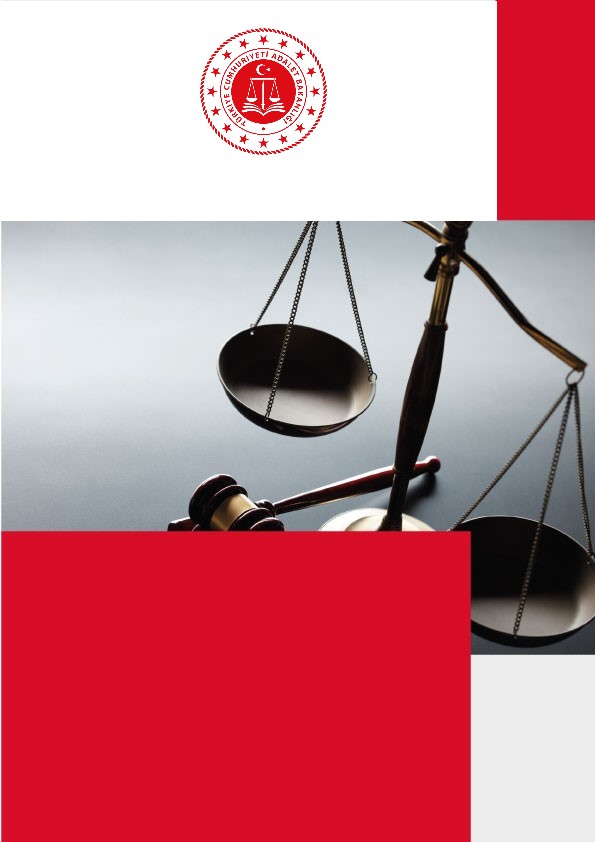 İÇİNDEKİLERAdalet Komisyonu Başkanı Sunuşu	………..3Cumhuriyet Başsavcısı Sunuşu	41. GENEL BİLGİLER	5A. ADLİYENİN FİZİKİ YAPISI	5	MERKEZ ADLİYESİ	5	MÜLHAKAT ADLİYELERİ	6B. MAHKEMELER, CUMHURİYET BAŞSAVCILIĞI ve DİĞER BİRİMLERE İLİŞKİN BİLGİLER	10	MERKEZ ADLİYESİ	11	MÜLHAKAT ADLİYELERİ	12C. TEKNOLOJİK KAYNAKLAR	15	MERKEZ ADLİYESİ	……16	MÜLHAKAT ADLİYELERİ	………………………..16D. İNSAN KAYNAKLARI	17	MERKEZ ADLİYESİ	………………….17	MÜLHAKAT ADLİYELERİ	…………………….172. FAALİYETLERE İLİŞKİN BİLGİLER	18A. MALİ BİLGİLER	29	MERKEZ ADLİYESİ	………………………29MÜLHAKAT ADLİYELERİ	………………………29B. CUMHURİYET BAŞSAVCILIĞINA İLİŞKİN BİLGİLER	29	MERKEZ CUMHURİYET BAŞSAVCILIĞI	34	MÜLHAKAT CUMHURİYET BAŞSAVCILIKLARI	38C. MAHKEMELERE İLİŞKİN BİLGİLER	55	MERKEZ ADLİYESİ	55	MÜLHAKAT ADLİYELERİ	……………………………….58D. İCRA ve İFLAS DAİRELERİNE İLİŞKİN BİLGİLER	126	MERKEZ ADLİYESİ	126	MÜLHAKAT ADLİYELERİ	128E. ÖN BÜRO VE MEDYA İLETİŞİM BÜROLARINA İLİŞKİN BİLGİLER	129F. CEZALARIN İNFAZINA İLİŞKİN BİLGİLER	130	İLAMAT ve İNFAZ İŞLEMLERİ	130	DENETİMLİ SERBESTLİK	130G. DİĞER ADALET KURUMLARINA İLİŞKİN BİLGİLER	1321.	BARO BİLGİLERİ	1322.	NOTERLİK BİLGİLERİ	1323.	İCRA DAİRESİ BAŞKANLIĞI	134H. DİĞER BİLGİLER	1353. DEĞERLENDİRME ve SONUÇ	1362022 YILI FAALİYET RAPORU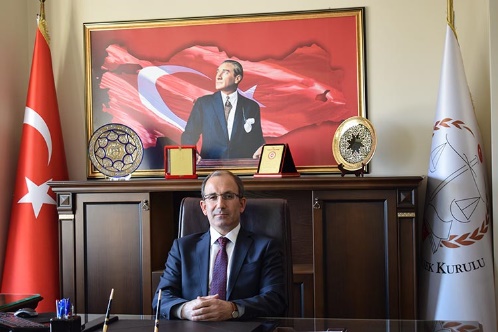 ADALET KOMİSYONU BAŞKANI ÖNSÖZÜYargı hizmetlerinde hesap verilebilirliğin ve şeffaflığın arttırılması için Adalet Komisyonları tarafından faaliyet raporu hazırlanmasına dair Bakanlığımızın 168 nolu genelgesi gereğince;Adalet Komisyonu Başkanlığımıza bağlı Kocaeli Merkez ve Mülhakat (Gölcük, Karamürsel, Körfez ve Kandıra) Adliyeleri, mahkemeler, Cumhuriyet Başsavcılıkları, icra müdürlükleri, il ve ilçe seçim müdürlükleri, adli tıp kurumu şube müdürlüğü, bilgi işlem müdürlüğü ve denetimli serbestlik müdürlüğü hakkındaki genel bilgileri, fiziki, teknolojik, mali ve insan kaynakları ile stratejik plan ve performans programına göre yürütülen faaliyetlere ait ayrıntılı bilgileri içeren 2022 yılı Faaliyet Raporu hazırlanarak kamuoyu ile paylaşılmıştır.Adalet hizmetlerimiz merkez adliye ana bina ile ek binada yerine getirilmektedir.Adliyemizde; Cumhuriyet Başsavcılığı, 7 ağır ceza, 13 asliye ceza, 8 asliye hukuk, 4 sulh hukuk, 5 aile, 2 asliye ticaret, 2 tüketici, 3 icra, 1 kadastro, 1 çocuk ve 10 iş mahkemesi ile 3 infaz ve 3 sulh ceza hakimliği ve bağlı birimler hizmet vermektedir.2022 yılında adalet hizmetlerinin yanında adalet komisyonumuz gözetim ve denetiminde adalet meslek lisesi ile adalet meslek yüksekokullarında öğrenim gören 87 öğrenciye staj eğitimleri yaptırılarak bilgi ve beceri kazanmaları sağlanmıştır. Yine Adalet Komisyonumuzda 33 hakim-savcı adayı ile 117 avukat adayının stajları yaptırılarak mesleğe başlamaları sağlanmıştır.298 Sayılı Seçim Yasasında yapılan değişiklik neticesinde 2022 yılında görev yapacak il seçim kurulu başkan ve üyeleri ile ilçe seçim kurulu başkanlarının görevlendirilmeleri Adalet Komisyonu Başkanlığımız tarafından yapılmış ve ilgili hakimler görevlerine başlamıştır.Bakanlığımız tarafından adliyelerimiz ile ceza infaz kurumlarımıza tahsis edilen kadrolar için Adalet Komisyonumuz tarafından sınavlar yapılarak Zabıt Katibi, İcra Katibi, Cezaevi Katibi, İnfaz ve Koruma Memuru, Hizmetli Mübaşir, Kaloriferci, Koruma Güvenlik Görevlisi ve Aşçı pozisyonlarına personel alım işlemleri gerçekleştirilmiş, atamaları yapılarak görevlerine başlamaları sağlanmıştır.Bu itibarla personel ihtiyacımızın büyük oranda karşılanmasını sağlayan başta Sayın Adalet Bakanımız ve değerli bakanlık bürokratlarına şükranlarımı arz ederim. 2022 yılında da devam eden Covid-19 salgın hastalığı sebebiyle yaşanan tüm olumsuzluklara rağmen adalet hizmetleri hızlı, güvenilir ve tarafsız şekilde yerine getirilmiştir. 6 Şubat 2023 tarihinde Kahramanmaraş merkezli 11 ilimizde meydana gelen depremlerde afet bölgelerinde gönüllülük esası ile görev yapan adalet personelimiz başta olmak üzere Hakim ve Cumhuriyet Savcısı meslektaşlarım ile tüm yardımcı yargı personelime teşekkür eder, kamuoyunun bilgisine saygıyla sunarım.                          Muhiddin PAÇAKocaeli Adli Yargı Adalet Komisyonu Başkanı       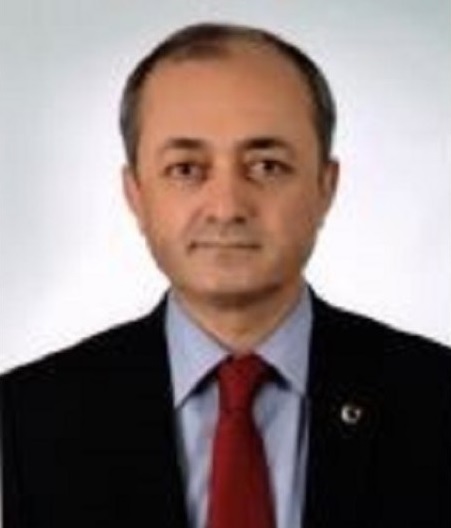             2022 YILI FAALİYET RAPORUCUMHURİYET BAŞSAVCISI ÖNSÖZÜ	Devletimizin üç erkinden ve hukuk devletinin vazgeçilmez unsurlarından birisi olan yargının bir parçası olan ve suç ve suçlularla mücadeleyle görevli olan Cumhuriyet Başsavcılıkları; Devletimizin ve Milletimizin emrinde görev yapmaktadır. Bu görev kapsamında adaletin geç tecelli etmesinin önüne geçmek, yargılama sürecinde tüm tarafların mağdur olmasını önlemek amacıyla Adalet Bakanlığımızca belirlenen yargıda hedef süresi uygulamalarına Cumhuriyet Başsavcılığımız titizlikle riayet etmektedir. Adalet hizmetinin yerine getirilmesinde etkin, verimli ve mümkün olduğunca süratli bir şekilde görevimizi yerine getirme gayreti içerisindeyiz.	Her suç tipi ve suçun işleniş şekli farklı bir soruşturma usulüne ihtiyaç duymaktadır. Bu nedenle Cumhuriyet Başsavcılığımız bünyesinde; Genel Soruşturma Bürosunun yanı sıra, Cumhuriyet Başsavcılığı Özel Kalem, Bakanlık ve HSK Muhabere Bürosu, Anayasal Düzene Karşı İşlenen Suçlar Soruşturma Bürosu, Toplum ve Kamu Görevlisi Suçları Soruşturma Bürosu, Kaçakçılık ve Örgütlü Suçlar Soruşturma Bürosu, Müracaat Bürosu, Basın Suçları Soruşturma Bürosu, Talimat Bürosu, İdari Yaptırım Bürosu, Uzlaştırma Bürosu, İlamat ve İnfaz Bürosu, Emanet Memurluğu, Daimi Arama Bürosu, Bilişim Suçları Soruşturma Bürosu, Fikri ve Sinai Haklar Soruşturma Bürosu, Muhabere Bürosu, Çocuk Suçlular Soruşturma Bürosu, Aile İçi Şiddet Suçları Soruşturma Bürosu, Askeri Suçlar Soruşturma Bürosu, Cinsel Dokunulmazlığa Karşı İşlenen Suçlar Soruşturma Bürosu, Seri Muhakeme Usulü Soruşturma Bürosu, Uyuşturucu Madde Bulundurma ve Kullanma Suçları Soruşturma Bürosu,  Cumhuriyet Başsavcılığı Ön Bürosu, Medya İletişim Bürosu, İdari İşler Müdürlüğü, Adli Tıp Kurumu Şube Müdürlüğü, Bilgi İşlem Müdürlüğü, Adli Destek ve Mağdur Hizmetleri Müdürlüğü ve Adli Sicil Müdürlüğü görev yapmaktadır. Ayrıca Cumhuriyet Başsavcılığımızın gözetim ve denetiminde olarak; Kocaeli Denetimli Serbestlik Müdürlüğü ile Kocaeli/Kandıra Ceza İnfaz Kurumları Yerleşkesi içerisinde; Kocaeli Açık Ceza İnfaz Kurumu Müdürlüğü, Kocaeli 1 ve 2 Nolu T Tipi Kapalı Ceza İnfaz Kurumu Müdürlüğü, Kocaeli 1 ve 2 Nolu F Tipi Yüksek Güvenlikli Kapalı Ceza İnfaz Kurumu Müdürlüğü bulunmaktadır. Cumhuriyet Başsavcılığımız, merkez adliyemizde 47 Cumhuriyet Savcısı ile 3 Cumhuriyet Başsavcı Vekili ve yaklaşık 160 büro çalışanı ile, mülhakatlarımız olan Körfez Cumhuriyet Başsavcılığı, Gölcük Cumhuriyet Başsavcılığı, Kandıra Cumhuriyet Başsavcılığı ve Karamürsel Cumhuriyet Başsavcılığında toplam 30 Cumhuriyet Savcısı ve yaklaşık 60 büro çalışanıyla hizmet vermeye devam etmektedir. 	06 Şubat 2023 tarihinde Kahramanmaraş merkezli ve 10 ilimizde meydana gelen deprem felaketi hepimizi derinden üzmüştür. Bu vesileyle deprem felaketinde vefat edenlerimize Allah’tan rahmet, yaralılarımıza acil şifalar diliyorum. 	Kocaeli Cumhuriyet Başsavcılığı olarak Devletimize ve Milletimize hizmet etme bilinciyle görev yaptığımızı belirterek saygılarımı sunuyorum.                                          Ferhat KAPICI                             Kocaeli Cumhuriyet Başsavcısı1. GENEL BİLGİLERA. ADLİYENİN FİZİKİ YAPISIMERKEZ ADLİYESİMÜLHAKAT ADLİYELERİ            	KÖRFEZ ADLİYESİGÖLCÜK ADLİYESİKARAMÜRSEL ADLİYESİKANDIRA ADLİYESİB. MAHKEMELER, CUMHURİYET BAŞSAVCILIĞI ve DİĞER BİRİMLERE İLİŞKİN BİLGİLERMERKEZ ADLİYESİMAHKEMELERAğır Ceza Mahkemeleri - Ana BinaAsliye Ceza Mahkemeleri – Ana BinaSulh Ceza Hakimlikleri – Ana Binaİnfaz Hakimlikleri – Ana BinaÇocuk Mahkemesi – Ana BinaAsliye Hukuk Mahkemeleri-Ana Binaİş Mahkemeleri – Ek BinaCUMHURİYET BAŞSAVCILIĞI(Ana Bina)Hazırlık Bürosu Muhabere Bürosu Yakalama Bürosuİlamat ve İnfaz BürosuBakanlık ve Hsk Muhabere BürosuTalimat BürosuTicaret Mahkemeleri – Ek BinaTüketici Mahkemeleri – Ek BinaAile Mahkemeleri – Ana BinaKadastro Mahkemesi – Ek Binaİcra Ceza-Hukuk Mahkemeleri - Ek BinaİCRA VE İFLAS DAİRESİ (Ek Bina)DANIŞMA MASASI(Ana-Ek Bina)Terör ve Örgütlü Suçlar BürosuUzlaştırma BürosuİDARİ İŞLER MÜDÜRLÜĞÜ(Ana Bina)SEÇİM MÜDÜRLÜĞÜ (Ek Bina)ÖN BÜRO (Ana-Ek Bina)ADLİ TIP KURUMU ŞUBE MÜDÜRLÜĞÜ (Ana Bina)BİLGİ İŞLEM ŞEFLİĞİ (Ana-Ek Bina)DENETİMLİ SERBESTLİK MÜDÜRLÜĞÜADLİ GÖRÜŞME ODALARI (Ana Bina)	Kayıt Kabul Bürosu	Değerlendirme ve Planlama BürosuMEDYA İLETİŞİM BÜROSU(Ana Bina) ADLİ DESTEK VE MAĞDUR HİZMETLERİ MÜDÜRLÜĞÜ(Ana Bina)MÜLHAKAT ADLİYELERİKÖRFEZ ADLİYESİMAHKEMELER1.Asliye Ceza Mahkemesi2.Asliye Ceza Mahkemesi3.Asliye Ceza Mahkemesi1.Asliye Hukuk Mahkemesi2.Asliye Hukuk Mahkemesiİcra Ceza Mahkemesiİcra Hukuk MahkemesiSulh Hukuk MahkemesiAile MahkemesiSulh Ceza HâkimliğiADLİ DESTEK VE MAĞDUR Adli Destek ve Mağdur Hizmetleri Müd.İCRA MÜDÜRLÜKLERİ(Ek Bina)Körfez İcra MüdürlüğüÖN BÜRO--İDARİ İŞLER MÜDÜRLÜĞÜİdari İşler BulunmamaktadırSEÇİM MÜDÜRLÜĞÜ(Ek Bina)Körfez İlçe Seçim MüdürlüğüADLİ TIP KURUMU ŞUBE MÜDÜRLÜĞÜBulunmamaktadırBİLGİ İŞLEM ŞEFLİĞİBulunmamaktadırDENETİMLİ SERBESTLİK MÜDÜRLÜĞÜBulunmamaktadırCUMHURİYET BAŞSAVCILIĞISoruşturma Bürosuİlamat ve İnfaz BürosuYakalama BürosuMuhabere BürosuEmanet Bürosuİdari Yaptırım BürosuTalimat BürosuZamanaşımı BürosuBakanlık Muhabere BürosuUzlaştırma BürosuKamu Davasının Açılmasının ErtelenmesiSeri Yargılama Bürosu Tarama Bürosu Adli Sicil BürosuGÖLCÜK ADLİYESİMAHKEMELER1.Asliye Ceza Mahkemesi2.Asliye Ceza Mahkemesi3.Asliye Ceza Mahkemesi4.Asliye Ceza Mahkemesi1.Asliye Hukuk Mahkemesi2.Asliye Hukuk Mahkemesiİcra Hukuk MahkemesiAile MahkemesiSulh Hukuk MahkemesiSulh Ceza Mahkemesi	CUMHURİYET BAŞSAVCILIĞIBakanlık Muhabere BürosuHazırlık Bürosuİlamat ve İnfaz BürosuTalimat BürosuMuhabere BürosuMüracaat Bürosuİdari Yaptırım BürosuUzlaştırma BürosuAile İçi Şiddet BürosuYakalama BürosuAilenin Korunması BürosuAdli Sicil BürosuİCRA VE İFLAS DAİRESİİcra MüdürlüğüİDARİ İŞLER MÜDÜRLÜĞÜİdari İşler MüdürlüğüSEÇİM MÜDÜRLÜĞÜ İlçe Seçim MüdürlüğüÖN BÜROSavcılık Ön BürosuMahkeme Ön BürosuADLİ TIP KURUMU ŞUBE MÜDÜRLÜĞÜ-BİLGİ İŞLEM ŞEFLİĞİ-DENETİMLİ SERBESTLİK MÜDÜRLÜĞÜ
-DANIŞMA MASASI ADLİ GÖRÜŞME ODALARI...MEDYA İLETİŞİM BÜROSU
…ADLİ DESTEK VE MAĞDUR HİZMETLERİ MÜDÜRLÜĞÜAdli Destek ve Mağdur Hizmetleri Müdürlüğü
KARAMÜRSEL ADLİYESİMAHKEMELERAsliye Hukuk MahkemesiAsliye Ceza MahkemesiSulh Hukuk MahkemesiSulh Ceza Hakimliğiİcra Ceza Mahkemesiİcra Hukuk MahkemesiCUMHURİYET BAŞSAVCILIĞISoruşturma Kalemiİlamat-İnfaz Kalemi İcra Müdürlüğü İDARİ İŞLER MÜDÜRLÜĞÜ(Savcılık Yazı İşleri Müdürü bakmaktadır)SEÇİM MÜDÜRLÜĞÜ VARÖN BÜROYOKADLİ TIP KURUMU ŞUBE MÜDÜRLÜĞÜBİLGİ İŞLEM ŞEFLİĞİ----DENETİMLİ SERBESTLİK MÜDÜRLÜĞÜ
YOKDANIŞMA MASASI VARADLİ GÖRÜŞME ODALARIYOKMEDYA İLETİŞİM BÜROSU
YOKADLİ DESTEK VE MAĞDUR HİZMETLERİ MÜDÜRLÜĞÜYOK
KANDIRA ADLİYESİMAHKEMELERKANDIRA 1.ASLİYE CEZA MAHKEMESİKANDIRA 2.ASLİYE CEZA MAHKEMESİKANDIRA SULH HUKUK MAHKEMESİKANDIRA SULH CEZA MAHKEMESİKANDIRA ASLİYE HUKUK MAHKEMESİKANDIRA İCRA HUKUK/CEZA MAHKEMESİKANDIRA KADASTRO MAHKEMESİCUMHURİYET BAŞSAVCILIĞIKANDIRA HAZIRLIK BÜROSUKANDIRA SERİ MUHAKEME BÜROSUKANDIRA MÜRACAAT BÜROSUKANDIRA AİLE İÇİ ŞİDDETİN ÖNLENMESİ BÜROSUKANDIRA İLAMAT VE İNFAZ BÜROSUİCRA VE İFLAS DAİRESİKANDIRA İCRA MÜDÜRLÜĞÜİDARİ İŞLER MÜDÜRLÜĞÜKANDIRA İDARİ İŞLER MÜDÜRLÜĞÜSEÇİM MÜDÜRLÜĞÜKANDIRA İLÇE SEÇİM MÜDÜRLÜĞÜÖN BÜROYOKADLİ TIP KURUMU ŞUBE MÜDÜRLÜĞÜYOKBİLGİ İŞLEM ŞEFLİĞİYOKDENETİMLİ SERBESTLİK MÜDÜRLÜĞÜYOKDANIŞMA MASASI YOKADLİ GÖRÜŞME ODALARIYOKMEDYA İLETİŞİM BÜROSUYOKADLİ DESTEK VE MAĞDUR HİZMETLERİ MÜDÜRLÜĞÜYOKC. TEKNOLOJİK KAYNAKLARMERKEZ ADLİYESİMÜLHAKAT ADLİYELERİD. İNSAN KAYNAKLARIMERKEZ ADLİYESİMahkemeler, Cumhuriyet Başsavcılıkları ve Adli Birimlere Göre Personelin DağılımıUnvana Göre Dağılım Cinsiyete Göre DağılımHâkim Adaylarına İlişkin Bilgiler Hâkim ve Cumhuriyet Savcılarına İlişkin Bilgiler MÜLHAKAT ADLİYELERİKÖRFEZ ADLİYESİMahkemeler, Cumhuriyet Başsavcılıkları ve Adli Birimlere Göre Personelin DağılımıUnvana Göre DağılımCinsiyete Göre DağılımKARAMÜRSEL ADLİYESİMahkemeler, Cumhuriyet Başsavcılıkları ve Adli Birimlere Göre Personelin DağılımıUnvana Göre Dağılım Cinsiyete Göre DağılımGÖLCÜK ADLİYESİMahkemeler, Cumhuriyet Başsavcılıkları ve Adli Birimlere Göre Personelin DağılımıUnvana Göre Dağılım Cinsiyete Göre DağılımKANDIRA ADLİYESİMahkemeler, Cumhuriyet Başsavcılıkları ve Adli Birimlere Göre Personelin DağılımıCinsiyete Göre DağılımUnvana Göre Dağılım 2. FAALİYETLERE İLİŞKİN BİLGİLERA. MALİ BİLGİLERMERKEZ ADLİYESİMERKEZ ADLİYESİ 2022 YILI BÜTÇE TABLOSUMÜLHAKAT ADLİYELERİKÖRFEZ ADLİYESİKÖRFEZ ADLİYESİ 2022 YILI BÜTÇE TABLOSUKARAMÜRSEL ADLİYESİKARAMÜRSEL ADLİYESİ 2022 YILI BÜTÇE TABLOSUGÖLCÜK ADLİYESİGÖLCÜK ADLİYESİ 2022 YILI BÜTÇE TABLOSUKANDIRA ADLİYESİKANDIRA ADLİYESİ 2022 YILI BÜTÇE TABLOSUB. CUMHURİYET BAŞSAVCILIĞINA İLİŞKİN BİLGİLERMERKEZ CUMHURİYET BAŞSAVCILIĞI	1.  Cumhuriyet Başsavcılığı Soruşturma Dosyalarının Temizlenme Oranları ve Reel Çalışma OranlarıEn Çok Karşılaşılan 10 Suç Türüne Göre Soruşturmaların Bitirilme Süreleri Ortalamaması (TCK‘nın 4.Kısmının 4.Bölümünde yer alan Devletin Güvenliğine Karşı Suçlar, 5’inci bölümünde yer alan Anayasal Düzene ve Bu Düzenin İşleyişine Karşı İşlenen Suçlar, 6’ıncı bölümde yer alan Milli Savunmaya Karşı Suçlar, 7’nci bölümde yer alan Devlet Sırlarına Karşı Suçlar ve Casusluk ile 3713 sayılı Terörle Mücadele Kanunda yer alan suçlar tabloda yer almayacaktır.)En Çok Karşılaşılan 10 Suç Türüne Göre Daimi Arama Dosya Sayısı(TCK‘nin 4.kısmının 4.bölümünde yer alan Devletin Güvenliğine Karşı Suçlar, 5’inci bölümünde yer alan Anayasal Düzene ve Bu Düzenin İşleyişine Karşı İşlenen Suçlar, 6’ncı bölümde yer alan Milli Savunmaya Karşı Suçlar, 7’nci Bölümde yer alan Devlet Sırlarına Karşı Suçlar ve Casusluk ile 3713 sayılı Terörle Mücadele Kanunda yer alan suçlar tabloda yer almayacaktır.)Yıllara Göre Açılan Soruşturma SayısıTutuklama ve Adli Kontrol Talebi ile Mahkemeye Sevk Edilen Şüphelilere İlişkin Dosya SayılarıKarar Türüne Göre Dosya Sayıları Savcılık Tarafından Verilen Kovuşturmaya Yer Olmadığına İlişkin Kararlara Yapılan İtirazların AkıbetiCumhuriyet Başsavcılıkları Tarafından Düzenlenen İddianamelerin AkıbetiUzlaştırma ile Sonuçlandırılan Soruşturma Sayısı     10. Seri Muhakeme Usulüne İlişkin Cumhuriyet Başsavcılığı Dosya SayılarıMÜLHAKAT CUMHURİYET BAŞSAVCILIKLARIKÖRFEZ CUMHURİYET BAŞSAVCILIĞI	1.  Cumhuriyet Başsavcılığı Soruşturma Dosyalarının Temizlenme Oranları ve Reel Çalışma OranlarıEn Çok Karşılaşılan 20 Suç Türüne Göre Soruşturmaların Bitirilme Süreleri Ortalamaması (TCK ‘nın 4.Kısmının 4.bölümünde yer alan Devletin Güvenliğine Karşı Suçlar, 5’inci bölümünde yer alan Anayasal Düzene ve Bu Düzenin İşleyişine Karşı İşlenen Suçlar, 6’ıncı bölümde yer alan Milli Savunmaya Karşı Suçlar, 7’nci bölümde yer alan Devlet Sırlarına Karşı Suçlar ve Casusluk ile 3713 sayılı Terörle Mücadele Kanunda yer alan suçlar tabloda yer almayacaktır.)En Çok Karşılaşılan 10 Suç Türüne Göre Daimi Arama Dosya Sayısı(TCK‘nin 4.kısmının 4.bölümünde yer alan Devletin Güvenliğine Karşı Suçlar, 5’inci bölümünde yer alan Anayasal Düzene ve Bu Düzenin İşleyişine Karşı İşlenen Suçlar, 6’ncı bölümde yer alan Milli Savunmaya Karşı Suçlar, 7’nci Bölümde yer alan Devlet Sırlarına Karşı Suçlar ve Casusluk ile 3713 sayılı Terörle Mücadele Kanunda yer alan suçlar tabloda yer almayacaktır.)Yıllara Göre Açılan Soruşturma SayısıTutuklama ve Adli Kontrol Talebi ile Mahkemeye Sevk Edilen Şüphelilere İlişkin Dosya SayılarıKarar Türüne Göre Dosya Sayıları Savcılık Tarafından Verilen Kovuşturmaya Yer Olmadığına İlişkin Kararlara Yapılan İtirazların AkıbetiCumhuriyet Başsavcılıkları Tarafından Düzenlenen İddianamelerin AkıbetiUzlaştırma ile Sonuçlandırılan Soruşturma Sayısı10.  Seri Muhakeme Usulüne İlişkin Cumhuriyet Başsavcılığı Dosya SayılarıGÖLCÜK CUMHURİYET BAŞSAVCILIĞI	1.  Cumhuriyet Başsavcılığı Soruşturma Dosyalarının Temizlenme Oranları ve Reel Çalışma OranlarıEn Çok Karşılaşılan 10 Suç Türüne Göre Soruşturmaların Bitirilme Süreleri Ortalamaması (TCK‘nın 4.Kısmının 4.Bölümünde yer alan Devletin Güvenliğine Karşı Suçlar, 5’inci bölümünde yer alan Anayasal Düzene ve Bu Düzenin İşleyişine Karşı İşlenen Suçlar, 6’ıncı bölümde yer alan Milli Savunmaya Karşı Suçlar, 7’nci bölümde yer alan Devlet Sırlarına Karşı Suçlar ve Casusluk ile 3713 sayılı Terörle Mücadele Kanunda yer alan suçlar tabloda yer almayacaktır.)En Çok Karşılaşılan 10 Suç Türüne Göre Daimi Arama Dosya Sayısı(TCK‘nin 4.kısmının 4.bölümünde yer alan Devletin Güvenliğine Karşı Suçlar, 5’inci bölümünde yer alan Anayasal Düzene ve Bu Düzenin İşleyişine Karşı İşlenen Suçlar, 6’ncı bölümde yer alan Milli Savunmaya Karşı Suçlar, 7’nci Bölümde yer alan Devlet Sırlarına Karşı Suçlar ve Casusluk ile 3713 sayılı Terörle Mücadele Kanunda yer alan suçlar tabloda yer almayacaktır.)Yıllara Göre Açılan Soruşturma SayısıTutuklama ve Adli Kontrol Talebi ile Mahkemeye Sevk Edilen Şüphelilere İlişkin Dosya SayılarıKarar Türüne Göre Dosya Sayıları Savcılık Tarafından Verilen Kovuşturmaya Yer Olmadığına İlişkin Kararlara Yapılan İtirazların AkıbetiCumhuriyet Başsavcılıkları Tarafından Düzenlenen İddianamelerin AkıbetiUzlaştırma ile Sonuçlandırılan Soruşturma Sayısı10. Seri Muhakeme Usulüne İlişkin Cumhuriyet Başsavcılığı Dosya SayılarıKARAMÜRSEL CUMHURİYET BAŞSAVCILIĞI	1.  Cumhuriyet Başsavcılığı Soruşturma Dosyalarının Temizlenme Oranları ve Reel Çalışma OranlarıEn Çok Karşılaşılan 10 Suç Türüne Göre Soruşturmaların Bitirilme Süreleri Ortalamaması (TCK‘nın 4.Kısmının 4.Bölümünde yer alan Devletin Güvenliğine Karşı Suçlar, 5’inci bölümünde yer alan Anayasal Düzene ve Bu Düzenin İşleyişine Karşı İşlenen Suçlar, 6’ıncı bölümde yer alan Milli Savunmaya Karşı Suçlar, 7’nci bölümde yer alan Devlet Sırlarına Karşı Suçlar ve Casusluk ile 3713 sayılı Terörle Mücadele Kanunda yer alan suçlar tabloda yer almayacaktır.)En Çok Karşılaşılan 10 Suç Türüne Göre Daimi Arama Dosya Sayısı(TCK‘nin 4.kısmının 4.bölümünde yer alan Devletin Güvenliğine Karşı Suçlar, 5’inci bölümünde yer alan Anayasal Düzene ve Bu Düzenin İşleyişine Karşı İşlenen Suçlar, 6’ncı bölümde yer alan Milli Savunmaya Karşı Suçlar, 7’nci Bölümde yer alan Devlet Sırlarına Karşı Suçlar ve Casusluk ile 3713 sayılı Terörle Mücadele Kanunda yer alan suçlar tabloda yer almayacaktır.)Yıllara Göre Açılan Soruşturma SayısıTutuklama ve Adli Kontrol Talebi ile Mahkemeye Sevk Edilen Şüphelilere İlişkin Dosya SayılarıKarar Türüne Göre Dosya Sayıları Savcılık Tarafından Verilen Kovuşturmaya Yer Olmadığına İlişkin Kararlara Yapılan İtirazların AkıbetiCumhuriyet Başsavcılıkları Tarafından Düzenlenen İddianamelerin AkıbetiUzlaştırma ile Sonuçlandırılan Soruşturma Sayısı10. Seri Muhakeme Usulüne İlişkin Cumhuriyet Başsavcılığı Dosya SayılarıKANDIRA CUMHURİYET BAŞSAVCILIĞI	1.  Cumhuriyet Başsavcılığı Soruşturma Dosyalarının Temizlenme Oranları ve Reel Çalışma OranlarıEn Çok Karşılaşılan 10 Suç Türüne Göre Soruşturmaların Bitirilme Süreleri Ortalamaması (TCK‘nın 4.Kısmının 4.Bölümünde yer alan Devletin Güvenliğine Karşı Suçlar, 5’inci bölümünde yer alan Anayasal Düzene ve Bu Düzenin İşleyişine Karşı İşlenen Suçlar, 6’ıncı bölümde yer alan Milli Savunmaya Karşı Suçlar, 7’nci bölümde yer alan Devlet Sırlarına Karşı Suçlar ve Casusluk ile 3713 sayılı Terörle Mücadele Kanunda yer alan suçlar tabloda yer almayacaktır.)En Çok Karşılaşılan 10 Suç Türüne Göre Daimi Arama Dosya Sayısı(TCK‘nin 4.kısmının 4.bölümünde yer alan Devletin Güvenliğine Karşı Suçlar, 5’inci bölümünde yer alan Anayasal Düzene ve Bu Düzenin İşleyişine Karşı İşlenen Suçlar, 6’ncı bölümde yer alan Milli Savunmaya Karşı Suçlar, 7’nci Bölümde yer alan Devlet Sırlarına Karşı Suçlar ve Casusluk ile 3713 sayılı Terörle Mücadele Kanunda yer alan suçlar tabloda yer almayacaktır.)Yıllara Göre Açılan Soruşturma SayısıTutuklama ve Adli Kontrol Talebi ile Mahkemeye Sevk Edilen Şüphelilere İlişkin Dosya SayılarıKarar Türüne Göre Dosya SayılarıSavcılık Tarafından Verilen Kovuşturmaya Yer Olmadığına İlişkin Kararlara Yapılan İtirazların AkıbetiCumhuriyet Başsavcılıkları Tarafından Düzenlenen İddianamelerin AkıbetiUzlaştırma ile Sonuçlandırılan Soruşturma Sayısı10. Seri Muhakeme Usulüne İlişkin Cumhuriyet Başsavcılığı Dosya SayılarıC. MAHKEMELERE İLİŞKİN BİLGİLERMERKEZ ADLİYESİMahkeme Kararlarına Karşı Anayasa Mahkemesi (AYM) veya Avrupa İnsan Hakları Mahkemesi’ne (AİHM) Yapılan Başvurular Neticesinde Tespit Edilen İhlal KararlarıGörevlendirilen Zorunlu Müdafi Sayısı, Görevlendirilen Adli Yardım Avukat SayısıArabuluculuk Uygulamasına Ait Karara Bağlanan Dosya SayısıDavaların Temizlenme Oranları ve Reel Çalışma Oranları  Yargılamanın Yenilenmesi (CMK 311 maddesi) Talep SayılarıYargılamanın İadesi (HMK 375 maddesi) Talep Sayıları Temyiz ve İstinaf İncelemelerine Giden Dosya SayılarıMahkemelerdeki Dava ve Suç Türlerine Göre Davaların Ortalamama Bitirilme Süreleri (TCK‘nin 4.kısmının 4.bölümünde yer alan Devletin Güvenliğine Karşı Suçlar, 5’inci bölümünde yer alan Anayasal Düzene ve Bu Düzenin İşleyişine Karşı İşlenen Suçlar, 6’ıncı bölümde yer alan Milli Savunmaya Karşı Suçlar, 7’nci bölümde yer alan Devlet Sırlarına Karşı Suçlar ve Casusluk ile 3713 sayılı Terörle Mücadele Kanunda yer alan suçlar tabloda yer almayacaktır.)Sulh Ceza Hâkimliklerince Yapılan Sorgu Sayısı, Sorgu Neticesinde Verilen Tutuklama, Adli Kontrol ve Serbest Bırakma Karar Sayısı Adli Kontrol Tedbirleri maddesi kapsamında hükmedilen adli kontrol tedbirleri Hakkında Hükmün Açıklanmasının Geri Bırakılmasına Karar Verilen ve Denetim Süresi İçerisinde Yeniden Suç İşleyip Hakkında İhbarda Bulunulan Sanık SayısıCeza Mahkemeleri Tarafından Verilen Seri Muhakeme Usulü ve Basit Yargılama Usulü Karar SayılarıMahkemeler Tarafından Verilen Görevsizlik ve Yetkisizlik Karar SayılarıKÖRFEZ ADLİYESİMahkeme Kararlarına Karşı Anayasa Mahkemesi (AYM) veya Avrupa İnsan Hakları Mahkemesi’ne (AİHM) Yapılan Başvurular Neticesinde Tespit Edilen İhlal Kararları Görevlendirilen Zorunlu Müdafi Sayısı, Görevlendirilen Adli Yardım Avukat SayısıArabuluculuk Uygulamasına Ait Karara Bağlanan Dosya SayısıDavaların Temizlenme Oranları ve Reel Çalışma Oranları Yargılamanın Yenilenmesi (CMK 311 maddesi) Talep SayılarıYargılamanın İadesi (HMK 375 maddesi) Talep SayılarıTemyiz ve İstinaf İncelemelerine Giden Dosya Sayıları Mahkemelerdeki Dava ve Suç Türlerine Göre Davaların Ortalamama Bitirilme Süreleri  (TCK‘nin 4.kısmının 4.bölümünde yer alan Devletin Güvenliğine Karşı Suçlar, 5’inci bölümünde yer alan Anayasal Düzene ve Bu Düzenin İşleyişine Karşı İşlenen Suçlar, 6’ıncı bölümde yer alan Milli Savunmaya Karşı Suçlar, 7’nci bölümde yer alan Devlet Sırlarına Karşı Suçlar ve Casusluk ile 3713 sayılı Terörle Mücadele Kanunda yer alan suçlar tabloda yer almayacaktır.)Sulh Ceza Hâkimliklerince Yapılan Sorgu Sayısı, Sorgu Neticesinde Verilen Tutuklama, Adli Kontrol ve Serbest Bırakma Karar Sayısı10. Adli Kontrol Tedbirleri maddesi kapsamında hükmedilen adli kontrol tedbirleri Hakkında Hükmün Açıklanmasının Geri Bırakılmasına Karar Verilen ve Denetim Süresi İçerisinde Yeniden Suç İşleyip Hakkında İhbarda Bulunulan Sanık SayısıCeza Mahkemeleri Tarafından Verilen Seri Muhakeme Usulü ve Basit Yargılama Usulü Karar SayılarıMahkemeler Tarafından Verilen Görevsizlik ve Yetkisizlik Karar SayılarıGÖLCÜK ADLİYESİMahkeme Kararlarına Karşı Anayasa Mahkemesi (AYM) veya Avrupa İnsan Hakları Mahkemesi’ne (AİHM) Yapılan Başvurular Neticesinde Tespit Edilen İhlal Kararları Görevlendirilen Zorunlu Müdafi Sayısı, Görevlendirilen Adli Yardım Avukat SayısıArabuluculuk Uygulamasına Ait Karara Bağlanan Dosya SayısıDavaların Temizlenme Oranları ve Reel Çalışma OranlarıYargılamanın Yenilenmesi (CMK 311 maddesi) Talep SayılarıYargılamanın İadesi (HMK 375 maddesi) Talep Sayıları Temyiz ve İstinaf İncelemelerine Giden Dosya Sayıları Mahkemelerdeki Dava ve Suç Türlerine Göre Davaların Ortalamama Bitirilme Süreleri (TCK‘nin 4.kısmının 4.bölümünde yer alan Devletin Güvenliğine Karşı Suçlar, 5’inci bölümünde yer alan Anayasal Düzene ve Bu Düzenin İşleyişine Karşı İşlenen Suçlar, 6’ıncı bölümde yer alan Milli Savunmaya Karşı Suçlar, 7’nci bölümde yer alan Devlet Sırlarına Karşı Suçlar ve Casusluk ile 3713 sayılı Terörle Mücadele Kanunda yer alan suçlar tabloda yer almayacaktır.)Sulh Ceza Hâkimliklerince Yapılan Sorgu Sayısı, Sorgu Neticesinde Verilen Tutuklama, Adli Kontrol ve Serbest Bırakma Karar Sayısı10. Adli Kontrol Tedbirleri maddesi kapsamında hükmedilen adli kontrol tedbirleri Hakkında Hükmün Açıklanmasının Geri Bırakılmasına Karar Verilen ve Denetim Süresi İçerisinde Yeniden Suç İşleyip Hakkında İhbarda Bulunulan Sanık SayısıCeza Mahkemeleri Tarafından Verilen Seri Muhakeme Usulü ve Basit Yargılama Usulü Karar SayılarıMahkemeler Tarafından Verilen Görevsizlik ve Yetkisizlik Karar SayılarıKARAMÜRSEL ADLİYESİMahkeme Kararlarına Karşı Anayasa Mahkemesi (AYM) veya Avrupa İnsan Hakları Mahkemesi’ne (AİHM) Yapılan Başvurular Neticesinde Tespit Edilen İhlal Kararları Görevlendirilen Zorunlu Müdafi Sayısı, Görevlendirilen Adli Yardım Avukat SayısıArabuluculuk Uygulamasına Ait Karara Bağlanan Dosya SayısıDavaların Temizlenme Oranları ve Reel Çalışma Oranları Yargılamanın Yenilenmesi (CMK 311 maddesi) Talep SayılarıYargılamanın İadesi (HMK 375 maddesi) Talep SayılarıTemyiz ve İstinaf İncelemelerine Giden Dosya SayılarıMahkemelerdeki Dava ve Suç Türlerine Göre Davaların Ortalamama Bitirilme Süreleri (TCK‘nin 4.kısmının 4.bölümünde yer alan Devletin Güvenliğine Karşı Suçlar, 5’inci bölümünde yer alan Anayasal Düzene ve Bu Düzenin İşleyişine Karşı İşlenen Suçlar, 6’ıncı bölümde yer alan Milli Savunmaya Karşı Suçlar, 7’nci bölümde yer alan Devlet Sırlarına Karşı Suçlar ve Casusluk ile 3713 sayılı Terörle Mücadele Kanunda yer alan suçlar tabloda yer almayacaktır.)Sulh Ceza Hâkimliklerince Yapılan Sorgu Sayısı, Sorgu Neticesinde Verilen Tutuklama, Adli Kontrol ve Serbest Bırakma Karar Sayısı8. Adli Kontrol Tedbirleri maddesi kapsamında hükmedilen adli kontrol tedbirleriHakkında Hükmün Açıklanmasının Geri Bırakılmasına Karar Verilen ve Denetim Süresi İçerisinde Yeniden Suç İşleyip Hakkında İhbarda Bulunulan Sanık SayısıCeza Mahkemeleri Tarafından Verilen Seri Muhakeme Usulü ve Basit Yargılama Usulü Karar SayılarıMahkemeler Tarafından Verilen Görevsizlik ve Yetkisizlik Karar SayılarıKANDIRA ADLİYESİMahkeme Kararlarına Karşı Anayasa Mahkemesi (AYM) veya Avrupa İnsan Hakları Mahkemesi’ne (AİHM) Yapılan Başvurular Neticesinde Tespit Edilen İhlal Kararları Görevlendirilen Zorunlu Müdafi Sayısı, Görevlendirilen Adli Yardım Avukat SayısıArabuluculuk Uygulamasına Ait Karara Bağlanan Dosya SayısıDavaların Temizlenme Oranları ve Reel Çalışma Oranları Yargılamanın Yenilenmesi (CMK 311 maddesi) Talep SayılarıYargılamanın İadesi (HMK 375 maddesi) Talep Sayıları Temyiz ve İstinaf İncelemelerine Giden Dosya SayılarıMahkemelerdeki Dava ve Suç Türlerine Göre Davaların Ortalamama Bitirilme Süreleri (TCK‘nin 4.kısmının 4.bölümünde yer alan Devletin Güvenliğine Karşı Suçlar, 5’inci bölümünde yer alan Anayasal Düzene ve Bu Düzenin İşleyişine Karşı İşlenen Suçlar, 6’ıncı bölümde yer alan Milli Savunmaya Karşı Suçlar, 7’nci bölümde yer alan Devlet Sırlarına Karşı Suçlar ve Casusluk ile 3713 sayılı Terörle Mücadele Kanunda yer alan suçlar tabloda yer almayacaktır.)Sulh Ceza Hâkimliklerince Yapılan Sorgu Sayısı, Sorgu Neticesinde Verilen Tutuklama, Adli Kontrol ve Serbest Bırakma Karar Sayısı10. Adli Kontrol Tedbirleri maddesi kapsamında hükmedilen adli kontrol tedbirleriHakkında Hükmün Açıklanmasının Geri Bırakılmasına Karar Verilen ve Denetim Süresi İçerisinde Yeniden Suç İşleyip Hakkında İhbarda Bulunulan Sanık SayısıCeza Mahkemeleri Tarafından Verilen Seri Muhakeme Usulü ve Basit Yargılama Usulü Karar SayılarıMahkemeler Tarafından Verilen Görevsizlik ve Yetkisizlik Karar SayılarıD. İCRA ve İFLAS DAİRELERİNE İLİŞKİN BİLGİLERMERKEZ ADLİYESİKÖRFEZ ADLİYESİGÖLCÜK ADLİYESİKARAMÜRSEL ADLİYESİKANDIRA ADLİYESİE. ÖN BÜRO VE MEDYA İLETİŞİM BÜROLARINA İLİŞKİN BİLGİLER1.Ön Büroların Baktıkları İş Sayıları2.Medya İletişim BürolarıF. CEZALARIN İNFAZINA İLİŞKİN BİLGİLERİLAMAT ve İNFAZ İŞLEMLERİDENETİMLİ SERBESTLİK Serbestlik Müdürlüğü Personel Sayıları KORUMA KURULLARI FAALİYETLERİKocaeli Cumhuriyet Başsavcılığı Koruma Kurulu Başkanlığı FaaliyetleriG. DİĞER ADALET KURUMLARINA İLİŞKİN BİLGİLERBARO BİLGİLERİKOCAELİ BAROSU İDARİ BİNASI
Ankara Karayolu No:111 Kocaeli Plaza K:5 (Perşembe pazarı Yanı) İzmit/KOCAELİ

Telefon
0 (262) 321 41 12
0 (262) 324 56 56
Faks
0 (262) 321 40 81info@kocaelibarosu.org.tr
Detsis Numarası: 61442642
KEP Adresi: kocaelibarosu@hs01.kep.tr
E-Tebligat Adresi: 35385-55837-53716Kocaeli Barosu Genç Ofis, Adli Yardım ve CMK Bürosu
0 (262) 324 86 80
0 (262) 322 36 36NOTERLİK BİLGİLERİKocaeli 1. NoterliğiCumhuriyet Caddesi, Girgin İşhanı K:2 No:72 41200 İzmit / Kocaeli0 (262) 323-10-58
Kocaeli 2. NoterliğiHürriyet Caddesi, Ayta İşhanı K:1 41200 İzmit / Kocaeli0 (262) 325-72-77Kocaeli 3. NoterliğiAbdurrahman Yüksel Caddesi, Kaptanlar Pasajı K:3 41300 İzmit / Kocaeli0 (262) 321-23-53Kocaeli 4. NoterliğiÖmerağa Mahallesi Hafız Şerif Sokak No:6/3 41300 Merkez / Kocaeli0 (262) 322-41-89Kocaeli 5. NoterliğiKarabaş Mahallesi, Leyla Atakan Caddesi, Güldeste Apt. No:14/A İzmit / Kocaeli0 (262) 331-77-44Kocaeli 6. NoterliğiAtatürk Bulvarı Sıra Kavaklar Sokak, Can Apt No:18 K:1 D:1 İzmit / Kocaeli0 (262) 323-41-70Kocaeli 7. NoterliğiYenişehir Gazi Mustafa Kemal Bulvarı No:155 Kızgınkaya İşhanı K:1 İzmit / Kocaeli0 (262) 333-00-58Gölcük 1. NoterliğiMareşal Fevzi Çakmak Caddesi, Kahvecioğlu İş Merkezi Apartman No:28 A Blok Kat:2 Gölcük / Kocaeli0 (262) 414-51-75Gölcük 2. Noterliği19 Mayıs Caddesi, Merkez İşhanı K:2 No:36/5 41650 Gölcük / Kocaeli0 (262) 413-27-82Gölcük 3. NoterliğiOndokuz Mayıs Caddesi No:83/1 41650 Gölcük / Kocaeli0 (262) 412-42-63Gölcük 4. NoterliğiYenimahalle Atatürk Bulvarı No:118 K:1 Gölcük / Kocaeli0 (262) 414-14-99Körfez 1. NoterliğiKuzey Mahallesi, Cahit Zarifoğlu Caddesi No:19 41780 Körfez / Kocaeli0 (262) 527-04-10Körfez 2. NoterliğiGüney Mahallesi, Petrolcüler İşhanı No:1 Tütünçiftlik Körfez / Kocaeli0 (262) 526-30-18Körfez 3. NoterliğiGüney Mahallesi, Tuğrul Caddesi, Onur İşhanı No:15 K:1 Körfez / Kocaeli0 (262) 526-65-77Körfez 4. NoterliğiMimar Sinan Mahallesi, Mehmet Akif Ersoy Caddesi, D Blok No:87/C Körfez / Kocaeli0 (262) 528-66-55Körfez 5. NoterliğiHacı Akif Mahallesi, Tahir Caddesi No:12/1 Hereke Körfez / Kocaeli0 (262) 511-38-08Başiskele 1. NoterliğiBarbaros Mahallesi Encümen Sokak No:5 Karşıyaka Başiskele / Kocaeli0 (262) 343-53-51Başiskele 2. NoterliğiSerdar Mahallesi, Gazneli Mahmut Caddesi, Emek İş Merkezi No:8/C Başiskele / Kocaeli0 (262) 503-47-62Derince 1. NoterliğiÇenedağ Mahallesi, Talgır Sokak No:11 K:1/3 Derince / Kocaeli0 (262) 229-54-54Derince 2. NoterliğiSırrıpaşa Mahallesi, Seval Sokak No:1-B/7 Derince / Kocaeli0 (262) 239-80-46Kandıra NoterliğiÇarşı Mahallesi, İsmail Şenoğlu Caddesi, Şaban Kantar İş Merkezi Zemin Kat No:42/C Kandıra / Kocaeli0 (262) 551-32-13Karamürsel NoterliğiAtatürk Caddesi, 1.vakıf İşhanı No:14/2 K:2 41500 Karamürsel / Kocaeli0 (262) 452-12-95Kartepe 1. Noterliğiİstasyon Mahallesi, Ankara Caddesi No:107 Kartepe / Kocaeli0 (262) 373-33-34Kartepe 2. Noterliğiİstasyon Mahallesi, Ankara Caddesi No:143/3 Kartepe / Kocaeli0 (262) 373-45-55İCRA DAİRESİ BAŞKANLIĞIİcra Dairesi Başkanlığı 1 Başkan, 1 İcra Müdür Yardımcısı, 2 İcra Katibi ve 1 Hizmetli ile faaliyet göstermektedir.Adres : Kadıköy Mahallesi Bağdat Cad.No:59 K:1 İzmit/KOCAELİ (Ek Bina)Tlf : (262)323 91 60 • 323 03 85 • 324 84 54 • 324 49 15 • 325 92 52 • 504 01 14  • 504 01 15H. DİĞER BİLGİLER1. Adalet Komisyonu Tarafından Göreve Yeni Başlayan Memurlara ve Diğer Personele Verilen Eğitimler2.Diğer Kurumlarla Yapılan İşbirliği ve ÇalışmalarBakanlığımız dışındaki farklı kurumların Uyap sistemi üzerinden kullanıma açılan entegrasyon ekranları vasıtasıyla bir çok bilgi ve belgeye elektronik ortamda hızlı, etkin ve maliyetsiz erişim sağlanarak gerekli çalışmalar titizlikle yürütülmektedir.3. DEĞERLENDİRME ve SONUÇ  İlimizin sanayi şehri olması, jeopolitik konumu, ülkemizin potansiyeli yüksek büyükşehirlerine komşu olması nedeniyle her geçen gün nüfusu artmaktadır. Ayrıca değişen demografik yapı sebebiyle suç oranının yükseldiği, hukuk davalarının sayıca fazla olduğu, bu durumun merkez ve mülhakat adliyelerimizin iş yüküne de yansımıştır. Bu nedenle Bakanlığımız tarafından yeni mahkemeler kurulup personel sayıları arttırılarak adalet hizmetlerinin etkin ve verimli şekilde ilerlemesi hususunda gerekli çalışmalar kararlılıkla yürütülmüştür.Tüm dünya ile birlikte ülkemizi de etkisi altına alan covid-19 salgınının 2022 yılında da devam eden yıkıcı etkileri, kurumumuzun işleyişine mümkün olduğunca yansıtılmayarak adalet hizmetlerinde herhangi bir gecikmeye mahal verilmemesine gayret gösterilmiştir.Kocaeli merkez ve mülhakat adliyeleri ile ceza infaz kurumları bir bütün halinde sistemli bir çalışma sergileyerek donanımlı insan ve iş gücü ile şeffaf adalet sistemi temelli bir çalışma ortamı sunulmuştur.Hazırlamış olduğumuz faaliyet raporunun adalet camiamıza ve milletimize yol gösterici ve aydınlatıcı nitelikte olmasını diler, emeği geçen tüm çalışma arkadaşlarıma teşekkür ederim.						   	            Muhiddin PAÇA						              Adalet Komisyonu BaşkanıHizmet BinasıAdres ve İletişim BilgileriAdres ve İletişim BilgileriAdres ve İletişim BilgileriHizmet Alanı(M2)Merkez Adliyesi Ana BinaAdresKörfez Mah.Hafız Binbaşı Cad.No:5 Adalet Sarayı 41040Körfez Mah.Hafız Binbaşı Cad.No:5 Adalet Sarayı 410407000 m2Merkez Adliyesi Ana BinaTelefon0262.332 18 630262.332 18 637000 m2Merkez Adliyesi Ana BinaFaks0262.324 35 700262.324 35 707000 m2...Ek Hizmet BinasıAdresKadıköy Mah.Bağdat Cad.No:59 K:1Kadıköy Mah.Bağdat Cad.No:59 K:18200 m2...Ek Hizmet BinasıTelefon0262.323 15 010262.323 15 018200 m2...Ek Hizmet BinasıFaks8200 m2... Ek Hizmet BinasıAdres... Ek Hizmet BinasıTelefon... Ek Hizmet BinasıFaksBaro OdasıBaro OdasıVar                  Yok Var                  Yok Avukat Bekleme OdasıAvukat Bekleme OdasıVar                  Yok Var                  Yok Kısıtlı AlanKısıtlı AlanVar                  Yok Var                  Yok Vatandaşlar tarafından kullanılacak kafeterya veya bekleme odalarıVatandaşlar tarafından kullanılacak kafeterya veya bekleme odalarıVar                  Yok Var                  Yok Adliye otoparkıAdliye otoparkıVar                  Yok Engellilere yönelik önlemlerEngellilere yönelik önlemlerHizmet BinasıAdres ve Ulaşım İmkânlarıAdres ve Ulaşım İmkânlarıBirimlerMerkez Adliyesi Ana BinaAdresHacı Osman Mah. Kaymakamlık Binası Yanı Körfez / KOCAELİSoruşturma Bürosuİlamat ve İnfaz BürosuYakalama BürosuMuhabere BürosuEmanet Bürosuİdari Yaptırım BürosuTalimat BürosuZamanaşımı BürosuBakanlık Muhabere BürosuUzlaştırma BürosuKamu Davasının Açılmasının ErtelenmesiSeri Yargılama Bürosu Tarama Bürosu Adli Sicil Bürosu1-2-3 Asliye Ceza Mahkemeleri1-2 Asliye Hukuk Mahkemeleriİcra Hukuk Mahkemesiİcra Ceza                                                                                                                                                                                                                                                                                                                                                                                                                                                                                                                                                                                                                                                                                                                                                                                                                                                                                                                                                                                                                                                                                                                                                                                                                                                                                                                                                                                                                                                                                                                                                                        MahkemesiSulh Hukuk MahkemesiSulh Ceza HakimliğiAile MahkemesiPsikolog - Sosyal Çalışmacı Odası Adli Destek ve Mağdur Hizmetleri MüdÇocuk Görüşme Odası Vezne - Tevzi Bürosu Merkez Adliyesi Ana BinaTelefon026252898720262528975702625289706026252898480262528967902625289637Soruşturma Bürosuİlamat ve İnfaz BürosuYakalama BürosuMuhabere BürosuEmanet Bürosuİdari Yaptırım BürosuTalimat BürosuZamanaşımı BürosuBakanlık Muhabere BürosuUzlaştırma BürosuKamu Davasının Açılmasının ErtelenmesiSeri Yargılama Bürosu Tarama Bürosu Adli Sicil Bürosu1-2-3 Asliye Ceza Mahkemeleri1-2 Asliye Hukuk Mahkemeleriİcra Hukuk Mahkemesiİcra Ceza                                                                                                                                                                                                                                                                                                                                                                                                                                                                                                                                                                                                                                                                                                                                                                                                                                                                                                                                                                                                                                                                                                                                                                                                                                                                                                                                                                                                                                                                                                                                                                        MahkemesiSulh Hukuk MahkemesiSulh Ceza HakimliğiAile MahkemesiPsikolog - Sosyal Çalışmacı Odası Adli Destek ve Mağdur Hizmetleri MüdÇocuk Görüşme Odası Vezne - Tevzi Bürosu Merkez Adliyesi Ana BinaFaks0262528970802625289886Soruşturma Bürosuİlamat ve İnfaz BürosuYakalama BürosuMuhabere BürosuEmanet Bürosuİdari Yaptırım BürosuTalimat BürosuZamanaşımı BürosuBakanlık Muhabere BürosuUzlaştırma BürosuKamu Davasının Açılmasının ErtelenmesiSeri Yargılama Bürosu Tarama Bürosu Adli Sicil Bürosu1-2-3 Asliye Ceza Mahkemeleri1-2 Asliye Hukuk Mahkemeleriİcra Hukuk Mahkemesiİcra Ceza                                                                                                                                                                                                                                                                                                                                                                                                                                                                                                                                                                                                                                                                                                                                                                                                                                                                                                                                                                                                                                                                                                                                                                                                                                                                                                                                                                                                                                                                                                                                                                        MahkemesiSulh Hukuk MahkemesiSulh Ceza HakimliğiAile MahkemesiPsikolog - Sosyal Çalışmacı Odası Adli Destek ve Mağdur Hizmetleri MüdÇocuk Görüşme Odası Vezne - Tevzi Bürosu ...Ek Hizmet BinasıAdresKuzey Mahallesi Cahit Zarifoğlu Cd. Sarnıçhan İş Merkezi  1. Kat Körfez KOCAELİİcra Müdürlüğü...Ek Hizmet BinasıTelefonİcra Müdürlüğü...Ek Hizmet BinasıFaksİcra Müdürlüğü... Ek Hizmet BinasıAdresKuzey Mahallesi Cahit Zarifoğlu Cd. Sarnıçhan İş Merkezi  1. Kat Körfez KOCAELİSeçim Müdürlüğü... Ek Hizmet BinasıTelefonSeçim Müdürlüğü... Ek Hizmet BinasıFaksSeçim MüdürlüğüAdliye otoparkıKaymakamlık Binası ile birlikte  ortak kullanım alanı olan otopark kullanılmaktadır.Adliye otoparkıKaymakamlık Binası ile birlikte  ortak kullanım alanı olan otopark kullanılmaktadır.Adliye otoparkıKaymakamlık Binası ile birlikte  ortak kullanım alanı olan otopark kullanılmaktadır.Engellilere yönelik önlemlerEngellilere yönelik önlemlerEngelli asansörü tamamlanmış olup, ayrıca yön belirlemeye yardımcı yer, duvar ve kalem odalarını tanıtan stickerlar bulunmaktadır. Avukat bekleme odasıAvukat bekleme odası1 oda Vatandaşlar tarafından kullanılacak kafeterya veya bekleme odalarıVatandaşlar tarafından kullanılacak kafeterya veya bekleme odalarıBulunmamaktadırHizmet BinasıAdres ve İletişim BilgileriAdres ve İletişim BilgileriAdres ve İletişim BilgileriHizmet Alanı(M2)Merkez Adliyesi Ana BinaAdresDumlupınar, Adnan Menderes Blv. No:110, 41650 Gölcük/KocaeliDumlupınar, Adnan Menderes Blv. No:110, 41650 Gölcük/Kocaeli6000,34Merkez Adliyesi Ana BinaTelefon(262) 412 56 20 (262) 412 56 20 6000,34Merkez Adliyesi Ana BinaFaks(262) 412 60 11 (262) 412 60 11 6000,34...Ek Hizmet BinasıAdres...Ek Hizmet BinasıTelefon...Ek Hizmet BinasıFaks... Ek Hizmet BinasıAdres... Ek Hizmet BinasıTelefon... Ek Hizmet BinasıFaksBaro OdasıBaro OdasıVar                  Yok Var                  Yok Avukat Bekleme OdasıAvukat Bekleme OdasıVar                  Yok Var                  Yok Kısıtlı AlanKısıtlı AlanVar                  Yok Var                  Yok Vatandaşlar tarafından kullanılacak kafeterya veya bekleme odalarıVatandaşlar tarafından kullanılacak kafeterya veya bekleme odalarıVar                  Yok Var                  Yok Adliye otoparkıAdliye otoparkıVar                  Yok Engellilere yönelik önlemlerEngellilere yönelik önlemlerHizmet BinasıAdres ve İletişim BilgileriAdres ve İletişim BilgileriAdres ve İletişim BilgileriHizmet Alanı(M2)Merkez Adliyesi Ana BinaAdresKayacık Mah. Bilim Sok. No:8 KaramürselKayacık Mah. Bilim Sok. No:8 Karamürsel576,78 M²Merkez Adliyesi Ana BinaTelefon0 262 452 34 21- 10 020 262 452 34 21- 10 02576,78 M²Merkez Adliyesi Ana BinaFaks452 83 10452 83 10576,78 M²...Ek Hizmet BinasıAdresYOK...Ek Hizmet BinasıTelefonYOK...Ek Hizmet BinasıFaksYOK... Ek Hizmet BinasıAdresYOK... Ek Hizmet BinasıTelefonYOK... Ek Hizmet BinasıFaksYOKBaro OdasıBaro OdasıVar                  Yok Var                  Yok Avukat Bekleme OdasıAvukat Bekleme OdasıVar                  Yok Var                  Yok Kısıtlı AlanKısıtlı AlanVar                  Yok Var                  Yok Vatandaşlar tarafından kullanılacak kafeterya veya bekleme odalarıVatandaşlar tarafından kullanılacak kafeterya veya bekleme odalarıVar                  Yok Var                  Yok Adliye otoparkıAdliye otoparkıVar                  Yok Engellilere yönelik önlemlerEngellilere yönelik önlemlerENGELLİ ARAÇ PAR YERİ MEVCUTTUR.ENGELLİ ARAÇ PAR YERİ MEVCUTTUR.ENGELLİ ARAÇ PAR YERİ MEVCUTTUR.Hizmet BinasıAdres ve İletişim BilgileriAdres ve İletişim BilgileriAdres ve İletişim BilgileriHizmet Alanı(M2)Merkez Adliyesi Ana BinaAdresÇarşı Mah. İzmit Cd. No:4 Kandıra/KOCAELİÇarşı Mah. İzmit Cd. No:4 Kandıra/KOCAELİ1423 M2Merkez Adliyesi Ana BinaTelefon0262 551 22 410262 551 22 411423 M2Merkez Adliyesi Ana BinaFaks0262 551 43 380262 551 43 381423 M2Baro OdasıBaro OdasıVar                  Yok Var                  Yok Avukat Bekleme OdasıAvukat Bekleme OdasıVar                  Yok Var                  Yok Kısıtlı AlanKısıtlı AlanVar                  Yok Var                  Yok Vatandaşlar tarafından kullanılacak kafeterya veya bekleme odalarıVatandaşlar tarafından kullanılacak kafeterya veya bekleme odalarıVar                  Yok Var                  Yok Adliye otoparkıAdliye otoparkıVar                  Yok Engellilere yönelik önlemlerEngellilere yönelik önlemlerAsansör, Görme Engelliler İçin Sarı Bant, Tekerlekli Sandalye Asansör, Görme Engelliler İçin Sarı Bant, Tekerlekli Sandalye Asansör, Görme Engelliler İçin Sarı Bant, Tekerlekli Sandalye Merkez Adliyesi 2022 YılıMasaüstü Bilgisayar660Dizüstü Bilgisayar140Yazıcı380Jeneratör1Tarayıcı100SEGBİS sayısı25e-Duruşma19KGK (Kesintisiz Güç Kaynağı)1Körfez Adliyesi 2022 YılıMasaüstü Bilgisayar74Dizüstü Bilgisayar-Yazıcı70Jeneratör1Tarayıcı17SEGBİS sayısı4E- Duruşma 2Kandıra Adliyesi 2022 YılıMasaüstü Bilgisayar41Dizüstü Bilgisayar17Yazıcı28Jeneratör(Kaymakamlıktan kullanılmaktadır)Tarayıcı12SEGBİS sayısı3e-Duruşma-Karamürsel Adliyesi 2022 YılıMasaüstü Bilgisayar49 Dizüstü Bilgisayar9Yazıcı36Jeneratör1Tarayıcı11SEGBİS sayısı2e-Duruşma-Gölcük Adliyesi 2022 YılıMasaüstü Bilgisayar84Dizüstü Bilgisayar20Yazıcı67Jeneratör1Tarayıcı18SEGBİS sayısı4e-Duruşma4Mahkemelere Göre DağılımMahkemelere Göre DağılımKocaeli 1. Ağır Ceza Mahkemesi8Kocaeli 2. Ağır Ceza Mahkemesi7Kocaeli 3. Ağır Ceza Mahkemesi7Kocaeli 4. Ağır Ceza Mahkemesi7Kocaeli 5. Ağır Ceza Mahkemesi6Kocaeli 6. Ağır Ceza Mahkemesi7Kocaeli 7. Ağır Ceza Mahkemesi7Kocaeli 1. Asliye Ceza Mahkemesi6Kocaeli 2. Asliye Ceza Mahkemesi5Kocaeli 3. Asliye Ceza Mahkemesi5Kocaeli 4. Asliye Ceza Mahkemesi6Kocaeli 5. Asliye Ceza Mahkemesi6Kocaeli 6. Asliye Ceza Mahkemesi6Kocaeli 7. Asliye Ceza Mahkemesi5Kocaeli 8.Asliye Ceza Mahkemesi6Kocaeli 9.Asliye Ceza Mahkemesi6Kocaeli 10.Asliye Ceza Mahkemesi5Kocaeli 11.Asliye Ceza Mahkemesi5Kocaeli 12.Asliye Ceza Mahkemesi5Kocaeli 13.Asliye Ceza Mahkemesi6Kocaeli 1. Sulh Ceza Hakimliği6Kocaeli 2. Sulh Ceza Hakimliği3Kocaeli 3. Sulh Ceza Hakimliği3Kocaeli 1.İnfaz Hakimliği5Kocaeli 2.İnfaz Hakimliği3Kocaeli 3.İnfaz Hakimliği3Kocaeli 1. Asliye Hukuk Mahkemesi6Kocaeli 2. Asliye Hukuk Mahkemesi7Kocaeli 3. Asliye Hukuk Mahkemesi5Kocaeli 4. Asliye Hukuk Mahkemesi7Kocaeli 5. Asliye Hukuk Mahkemesi6Kocaeli 6. Asliye Hukuk Mahkemesi5Kocaeli 7. Asliye Hukuk Mahkemesi5Kocaeli 8. Asliye Hukuk Mahkemesi5Kocaeli 1. Sulh Hukuk Mahkemesi 8Kocaeli 2. Sulh Hukuk Mahkemesi9Kocaeli 3. Sulh Hukuk Mahkemesi5Kocaeli 4. Sulh Hukuk Mahkemesi5Kocaeli 1. İş Mahkemesi5Kocaeli 2. İş Mahkemesi4Kocaeli 3. İş Mahkemesi5Kocaeli 4. İş Mahkemesi5Kocaeli 5. İş Mahkemesi5Kocaeli 6. İş Mahkemesi7Kocaeli 7. İş Mahkemesi4Kocaeli 8. İş Mahkemesi6Kocaeli 9. İş Mahkemesi5Kocaeli 10. İş Mahkemesi6Kocaeli Kadastro Mahkemesi4Kocaeli 1. Asliye Ticaret Mahkemesi10Kocaeli 2. Asliye Ticaret Mahkemesi10Kocaeli 1. İcra Mahkemesi5Kocaeli 2. İcra Mahkemesi5Kocaeli 3. İcra Mahkemesi6Kocaeli Çocuk Mahkemesi5Kocaeli 1. Aile Mahkemesi5Kocaeli 2. Aile Mahkemesi5Kocaeli 3. Aile Mahkemesi5Kocaeli 4. Aile Mahkemesi5Kocaeli 5. Aile Mahkemesi5Kocaeli 1. Tüketici Mahkemesi7Kocaeli 2. Tüketici Mahkemesi5Kocaeli Arabuluculuk Bürosu3Kocaeli Hukuk Ön Bürosu9Kocaeli Ceza Ön Bürosu4TOPLAM367Cumhuriyet Başsavcılığına Göre DağılımCumhuriyet Başsavcılığına Göre DağılımHazırlık Bürosu65Genel Muhabere Bürosu6Terör Büro6İlamat ve İnfaz Bürosu34Uzlaştırma Bürosu4Daimi Arama Bürosu2Bakanlık Muhabere Bürosu7TOPLAM124Diğer Birimlere Göre DağılımDiğer Birimlere Göre DağılımAdalet Komisyonu Başkanlığı8İdari İşler Müdürlüğü3İcra ve İflas Dairesi89Adli Destek ve Mağdur Hizmetleri Müd.15Adli Tıp Şube Müdürlüğü12Bilgi İşlem Şefliği6Ön Büro13Danışma Masası1TOPLAM147Merkez Adliyesi Mahkemeleri, Cumhuriyet Savcılıkları, Denetimli Serbestlik Müdürlükleri ve Adli Birimlere Göre DağılımMerkez Adliyesi Mahkemeleri, Cumhuriyet Savcılıkları, Denetimli Serbestlik Müdürlükleri ve Adli Birimlere Göre Dağılımİcra Müdürü1İcra Müdür Yardımcısı38İdari İşler Müdürü3Yazı İşleri Müdürü59Şef1Zabıt Kâtibi394Mübaşir63Bilgisayar İşletmeni2Emanet Memuru1Santral Memuru2Tebligat Memuru0Memur14Teknisyen10Veri Hazırlama Kontrol İşletmeni4Veznedar5Şoför6Hizmetli41Kaloriferci1Psikolog/Pedagog/Sosyal Çalışmacı15TOPLAM660Personelin Cinsiyete Göre DağılımıPersonelin Cinsiyete Göre DağılımıKadın329Erkek331TOPLAM660Hâkim AdaylarıHâkim AdaylarıKadın20Erkek13TOPLAM33HâkimlerHâkimlerKadın47Erkek44TOPLAM91Cumhuriyet SavcılarıCumhuriyet SavcılarıKadın7Erkek46TOPLAM53Mahkemelere Göre DağılımMahkemelere Göre Dağılım1.Asliye Ceza Mahkemesi82.Asliye Ceza Mahkemesi43.Asliye Ceza Mahkemesi3Aile Mahkemesi 3Sulh Hukuk Mahkemesi 41.Asliye Hukuk Mahkemesi42.Asliye Hukuk Mahkemesi4Sulh Ceza Hakimliği(İcra Ceza + İcra Hukuk)3Mahkeme Veznesi1TOPLAM34Cumhuriyet Başsavcılığına Göre DağılımCumhuriyet Başsavcılığına Göre DağılımCumhuriyet Başsavcılığı Yazı İşl.Müd.1Hazırlık Kayıt Bürosu1Soruşturma Bürosu10Bakanlık Muhabere Bürosu3Muhabere Bürosu2İlamat ve İnfaz Bürosu2Yakalama Bürosu1Talimat Bürosu1Emanet Bürosu1Uzlaştırma Bürosu1Seri Muhakeme Bürosu1Adli Sicil Bürosu1Yardımcı Personel9Tarama1Teknisyen-Aşçı1TOPLAM36Diğer Birimlere Göre DağılımDiğer Birimlere Göre DağılımAdalet Komisyonu-İdari İşler Müdürlüğü-İcra ve İflas Dairesi6Adli Destek ve Mağdur Hizmetleri Müdürlüğü4Adli Tıp Şube Müdürlüğü-Bilgi İşlem Şefliği-Ön Büro-Danışma Masası1TOPLAM11Merkez Adliyesi Mahkemeleri, Cumhuriyet Savcılıkları ve Adli Birimlere Göre DağılımMerkez Adliyesi Mahkemeleri, Cumhuriyet Savcılıkları ve Adli Birimlere Göre Dağılımİcra Müdürü1İcra Müdür Yardımcısı5İdari İşler Müdürü-Yazı İşleri Müdürü5Şef1Adli Destek ve Mağdur Hizmetleri Müdürü1Psikolog/Pedagog/Sosyal Çalışmacı2Zabıt Kâtibi44Mübaşir7Bilgisayar İşletmeni-Emanet Memuru-Santral Memuru-Tebligat Memuru-Memur1Teknisyen-Veri Hazırlama Kontrol İşletmeni1Veznedar-Şoför2Hizmetli10Kaloriferci-Güvenlik Personeli -Aşçı 1TOPLAM81Personelin Cinsiyete Göre DağılımıPersonelin Cinsiyete Göre DağılımıKadın49Erkek32TOPLAM81Mahkemelere Göre DağılımMahkemelere Göre DağılımAsliye Ceza Mahkemesi5Asliye Hukuk Mahkemeleri4İcra Ceza- İcra Hukuk  Mahkemesi1Sulh Hukuk Mahkemesi2Sulh Ceza Hakimliği 1TOPLAM13Cumhuriyet Başsavcılığına Göre DağılımCumhuriyet Başsavcılığına Göre DağılımHazırlık Bürosu4İlamat ve İnfaz Bürosu1Bakanlık Muhabere Bürosu1-Yazı İşleri Müdürü bakmaktadırTOPLAM6Diğer Birimlere Göre DağılımDiğer Birimlere Göre DağılımAdalet Komisyonu-İdari İşler Müdürlüğü-İcra ve İflas Dairesi4Adli Destek ve Mağdur Hizmetleri Müdürlüğü-Adli Tıp Şube Müdürlüğü-Bilgi İşlem Şefliği-Ön Büro-Danışma Masası-TOPLAM4Merkez Adliyesi Mahkemeleri, Cumhuriyet Savcılıkları, Denetimli Serbestlik Müdürlükleri ve Adli Birimlere Göre DağılımMerkez Adliyesi Mahkemeleri, Cumhuriyet Savcılıkları, Denetimli Serbestlik Müdürlükleri ve Adli Birimlere Göre Dağılımİcra Müdürü1İcra Müdür Yardımcısı2İdari İşler Müdürü-Yazı İşleri Müdürü3Şef-Adli Destek ve Mağdur Hizmetleri Müdürü-Psikolog/Pedagog/Sosyal Çalışmacı-Zabıt Kâtibi18Mübaşir4Bilgisayar İşletmeni-Emanet Memuru-Santral Memuru-Tebligat Memuru-Memur1Teknisyen-Veri Hazırlama Kontrol İşletmeni1Veznedar-Şoför1Hizmetli2Kaloriferci-Güvenlik Personeli -TOPLAM33Personelin Cinsiyete Göre DağılımıPersonelin Cinsiyete Göre DağılımıKadın15Erkek18TOPLAM33Mahkemelere Göre DağılımMahkemelere Göre DağılımGölcük 1.Asliye Ceza Mahkemesi4Gölcük 2.Asliye Ceza Mahkemesi6Gölcük 3.Asliye Ceza Mahkemesi5Gölcük 4.Asliye Ceza Mahkemesi5Gölcük 1.Asliye Hukuk Mahkemesi4Gölcük 2.Asliye Hukuk Mahkemesi3Gölcük Sulh Hukuk Mahkemesi6Gölcük Aile Mahkemesi5Gölcük Sulh Ceza Hakimliği2Gölcük İcra Ceza Mahkemesi1TOPLAM41Cumhuriyet Başsavcılığına Göre DağılımCumhuriyet Başsavcılığına Göre DağılımHazırlık Bürosu19İlamat ve İnfaz Bürosu2Bakanlık Muhabere Bürosu1TOPLAM22Diğer Birimlere Göre DağılımDiğer Birimlere Göre DağılımAdalet Komisyonu-İdari İşler Müdürlüğü14İcra ve İflas Dairesi8Adli Destek ve Mağdur Hizmetleri Müdürlüğü5Adli Tıp Şube Müdürlüğü-Bilgi İşlem Şefliği-Ön Büro4Danışma Masası-TOPLAM35Gölcük Adliyesi Mahkemeleri, Cumhuriyet Savcılıkları, Denetimli Serbestlik Müdürlükleri ve Adli Birimlere Göre DağılımGölcük Adliyesi Mahkemeleri, Cumhuriyet Savcılıkları, Denetimli Serbestlik Müdürlükleri ve Adli Birimlere Göre Dağılımİcra Müdürü1İcra Müdür Yardımcısı3İdari İşler Müdürü1Yazı İşleri Müdürü9Şef-Adli Destek ve Mağdur Hizmetleri Müdürü-Psikolog/Pedagog/Sosyal Çalışmacı3Zabıt Kâtibi53Mübaşir6Bilgisayar İşletmeni-Emanet Memuru-Santral Memuru-Tebligat Memuru-Memur5Teknisyen3Veri Hazırlama Kontrol İşletmeni2Veznedar-Şoför2Hizmetli5Kaloriferci-Güvenlik Personeli -Aşçı1TOPLAM94Personelin Cinsiyete Göre DağılımıPersonelin Cinsiyete Göre DağılımıKadın59Erkek35TOPLAM94Mahkemelere Göre DağılımMahkemelere Göre DağılımKandıra 1. ve 2. Asliye Ceza Mahkemeleri6Kandıra Asliye Hukuk Mahkemeleri6TOPLAM12Cumhuriyet Başsavcılığına Göre DağılımCumhuriyet Başsavcılığına Göre DağılımHazırlık Bürosu8İlamat ve İnfaz Bürosu1Bakanlık Muhabere Bürosu-TOPLAM9Diğer Birimlere Göre DağılımDiğer Birimlere Göre DağılımAdalet Komisyonu-İdari İşler Müdürlüğü1İcra ve İflas Dairesi1Adli Destek ve Mağdur Hizmetleri Müdürlüğü-Adli Tıp Şube Müdürlüğü-Bilgi İşlem Şefliği-Ön Büro-Danışma Masası-TOPLAM2Personelin Cinsiyete Göre DağılımıPersonelin Cinsiyete Göre DağılımıKadın31Erkek15TOPLAM46Merkez Adliyesi Mahkemeleri, Cumhuriyet Savcılıkları, Denetimli Serbestlik Müdürlükleri ve Adli Birimlere Göre DağılımMerkez Adliyesi Mahkemeleri, Cumhuriyet Savcılıkları, Denetimli Serbestlik Müdürlükleri ve Adli Birimlere Göre Dağılımİcra Müdürü1İcra Müdür Yardımcısı1İdari İşler Müdürü-Yazı İşleri Müdürü3Şef-Adli Destek ve Mağdur Hizmetleri Müdürü-Psikolog/Pedagog/Sosyal Çalışmacı-Zabıt Kâtibi29Mübaşir4Bilgisayar İşletmeni-Emanet Memuru-Santral Memuru-Tebligat Memuru-Memur1Teknisyen-Veri Hazırlama Kontrol İşletmeni-Veznedar1Şoför-Hizmetli6Kaloriferci-Güvenlik Personeli -TOPLAM46Ekonomik KodlarEkonomik KodlarGenel Bütçeİşyurtları Kurumu BütçesiToplam Harcama01Personel Giderleri150.307.577,47150.307.577,4702SGK Devlet Primi Giderleri20.675.923,1220.675.923,1203Mal ve Hizmet Alım Giderleri32.266.570,2032.266.570,2003.2Tüketime Yönelik Mal ve Malzeme Alımları8.367.506,218.367.506,2103.3Yolluklar1.488.873,991.488.873,9903.4Görev Giderleri6.029,986.029,9803.4.80.01İlama Bağlı Borçlar(Beraat eden sanık lehine vekalet ücreti)5.182.617,515.182.617,5103.5Hizmet Alımları233.441,84233.441,8403.5.70.01Zorunlu Müdafi Giderleri (CMK) 7.015.259,087.015.259,0803.5.70.01Adli Yardım Giderleri (Hukuk)693.211,69693.211,6903.5.70.04Uzlaştırma Giderleri1.409.247,221.409.247,2203.5.70.05Arabuluculuk Giderleri7.541.582,007.541.582,0003.6Temsil ve Tanıtma Giderleri--03.7Menkul Mal, Gayri Maddi Hak Alım, Bakım ve Onarım Giderleri263.279,68263.279,6803.8Gayrimenkul Mal Bakım ve Onarım Giderleri 66.021,0066.021,0003.9Tedavi ve Cenaze Giderleri --05Cari Transferler--06Sermaye Giderleri--06.1Mamul Mal Alımları464.997,30464.997,3006.7Gayrimenkul Büyük Onarım Giderleri988.887,20988.887,20GENEL TOPLAMGENEL TOPLAM229.955.766,41 TL229.955.766,41 TLEkonomik KodlarEkonomik KodlarTahsis EdilenTahsis EdilenTahsis EdilenHarcamaHarcamaHarcamaEkonomik KodlarEkonomik KodlarGenel Bütçeİşyurtları Kurumu BütçesiToplam TahsisGenel Bütçeİşyurtları Kurumu BütçesiToplam Harcama01Personel Giderleri13.158.472,7713.158.472,7702SGK Devlet Primi Giderleri3.727.495,143.727.495,1403Mal ve Hizmet Alım Giderleri03.2Tüketime Yönelik Mal ve Malzeme Alımları929.840,0003.3Yolluklar47.595,6447.595,6403.4Görev Giderleri109.425,48109.425,4803.5Hizmet Alımları3.967.205,553.967.205,5503.6Temsil ve Tanıtma Giderleri03.7Menkul Mal, Gayri Maddi Hak Alım, Bakım ve Onarım Giderleri34.068,9034.068,9003.8Gayrimenkul Mal Bakım ve Onarım Giderleri 03.9Tedavi ve Cenaze Giderleri 05Cari Transferler06Sermaye Giderleri06.1Mamul Mal Alımları135.924,04135.924,0406.3Gayri Maddi Hak Alımları06.4Gayrimenkul Alımları ve Kamulaştırma06.5Gayrimenkul Sermaye Üretim Giderleri06.6Menkul Mal Büyük Onarım Giderleri38.791,8838.791,8806.7Gayrimenkul Büyük Onarım Giderleri80.210,9180.210,91Bütçe Ödeneği ToplamıBütçe Ödeneği ToplamıDiğer Yurt İçi Kaynaklar (Döner Sermaye,  ATGV, Yurtiçi Hibe vb.)Diğer Yurt İçi Kaynaklar (Döner Sermaye,  ATGV, Yurtiçi Hibe vb.)Yurt Dışı Kaynaklar (Yurtdışı Proje Hibesi vb.)Yurt Dışı Kaynaklar (Yurtdışı Proje Hibesi vb.)Bütçe Dışı Kaynak ToplamıBütçe Dışı Kaynak ToplamıGENEL TOPLAM (Tahsis ve Harcama)GENEL TOPLAM (Tahsis ve Harcama)22.228.030,31 TL22.228.030,31 TL22.228.030,31 TLEkonomik KodlarEkonomik KodlarGenel Bütçeİşyurtları Kurumu BütçesiToplam Harcama01Personel Giderleri5.055.296,635.055.296,6302SGK Devlet Primi Giderleri1.034.885,191.034.885,1903Mal ve Hizmet Alım Giderleri03.2Tüketime Yönelik Mal ve Malzeme Alımları334,976,77334,976,7703.3Yolluklar27.357,1627.357,1603.4Görev Giderleri------03.4.80.01İlama Bağlı Borçlar(Beraat eden sanık lehine vekalet ücreti)---03.5Hizmet Alımları116.635,25116.635,2503.5.70.01Zorunlu Müdafi Giderleri (CMK) 284.338,32284.338,3203.5.70.01Adli Yardım Giderleri (Hukuk)------03.5.70.04Uzlaştırma Giderleri100.899,80100.899,8003.5.70.05Arabuluculuk Giderleri--------03.6Temsil ve Tanıtma Giderleri03.7Menkul Mal, Gayri Maddi Hak Alım, Bakım ve Onarım Giderleri03.8Gayrimenkul Mal Bakım ve Onarım Giderleri 03.9Tedavi ve Cenaze Giderleri 05Cari Transferler06Sermaye Giderleri06.1Mamul Mal Alımları06.7Gayrimenkul Büyük Onarım Giderleri1.256.324,721.256.324,72GENEL TOPLAMGENEL TOPLAM8.210.713,84 TL8.210.713,84 TLEkonomik KodlarEkonomik KodlarGenel Bütçeİşyurtları Kurumu BütçesiToplam Harcama01Personel Giderleri18.266.167,34 TL18.266.167,34 TL02SGK Devlet Primi Giderleri2.626.717,80 TL2.626.717,80 TL03Mal ve Hizmet Alım Giderleri5.354.472,43 TL5.354.472,43 TL03.2Tüketime Yönelik Mal ve Malzeme Alımları3.373.406,19 TL3.373.406,19 TL03.3Yolluklar124.079,69 TL124.079,69 TL03.4Görev Giderleri0,00 TL0,00 TL03.4.80.01İlama Bağlı Borçlar(Beraat eden sanık lehine vekalet ücreti)343.542,57 TL343.542,57 TL03.5Hizmet Alımları
43.420,09 TL43.420,09 TL03.5.70.01Zorunlu Müdafi Giderleri (CMK) 1.020.425,88 TL1.020.425,88 TL03.5.70.01Adli Yardım Giderleri (Hukuk)5.000,00 TL5.000,00 TL03.5.70.04Uzlaştırma Giderleri
385.729,40 TL
385.729,40 TL03.5.70.05Arabuluculuk Giderleri0,00 TL0,00 TL03.6Temsil ve Tanıtma Giderleri0,00 TL0,00 TL03.7Menkul Mal, Gayri Maddi Hak Alım, Bakım ve Onarım Giderleri51.874,61 TL51.874,61 TL03.8Gayrimenkul Mal Bakım ve Onarım Giderleri 
6.994,00 TL
6.994,00 TL03.9Tedavi ve Cenaze Giderleri 0,00 TL0,00 TL05Cari Transferler57.482,00 TL57.482,00 TL06Sermaye Giderleri0,00 TL0,00 TL06.1Mamul Mal Alımları
6.424,48 TL 6.424,48 TL 06.7Gayrimenkul Büyük Onarım Giderleri
229.512,09 TL229.512,09 TLGENEL TOPLAMGENEL TOPLAM26.540.776,14 TL26.540.776,14 TLEkonomik KodlarEkonomik KodlarGenel Bütçeİşyurtları Kurumu BütçesiToplam Harcama01Personel Giderleri9.820.706,139.820.706,1302SGK Devlet Primi Giderleri879.629,96879.629,9603Mal ve Hizmet Alım Giderleri1.268.110,821.268.110,8203.2Tüketime Yönelik Mal ve Malzeme Alımları756.994,50756.994,5003.3Yolluklar66.208,2566.208,2503.4Görev Giderleri718,83718,8303.4.80.01İlama Bağlı Borçlar(Beraat eden sanık lehine vekalet ücreti)74.020,0074.020,0003.5Hizmet Alımları5.854,915.854,9103.5.70.01Zorunlu Müdafi Giderleri (CMK) 464.382,66464.382,6603.5.70.01Adli Yardım Giderleri (Hukuk)--03.5.70.04Uzlaştırma Giderleri225.467,00225.467,0003.5.70.05Arabuluculuk Giderleri--03.6Temsil ve Tanıtma Giderleri--03.7Menkul Mal, Gayri Maddi Hak Alım, Bakım ve Onarım Giderleri14.632,0014.632,0003.8Gayrimenkul Mal Bakım ve Onarım Giderleri 12.842,8012.842,8003.9Tedavi ve Cenaze Giderleri --05Cari Transferler--06Sermaye Giderleri--06.1Mamul Mal Alımları3.462,383.462,3806.7Gayrimenkul Büyük Onarım Giderleri54.162,0054.162,00GENEL TOPLAMGENEL TOPLAM13.573.162,2413.573.162,24Kocaeli Cumhuriyet BaşsavcılığıSuç Türlerine Göre Soruşturmaların Bitirilme Süreleri OrtalamamasıKocaeli Cumhuriyet BaşsavcılığıSuç Türlerine Göre Soruşturmaların Bitirilme Süreleri OrtalamamasıKocaeli Cumhuriyet BaşsavcılığıSuç Türlerine Göre Soruşturmaların Bitirilme Süreleri OrtalamamasıSuç TürüSuç TürüOrtalamama Bitirilme Süresi (Gün)1Hakaret612Basit Yaralama633Tehdir654Bilişim Sis. Banka ve Kredi Kur. Ar. Kul. Dolandırıcılık485Kullanmak İçin Uyuşturucu Mad. Bul/Kullanmak616Taksirle Bir Kişinin Yaralanmasına Neden Olma357Sesli Yazılı veya Görüntülü İleti ile Hakaret588Mala Zarar Verme609Kişilerin Huzur ve Sükununu Bozma5110Uyuşturucu Madde Ticaret Yapma67TOPLAM569En Çok Karşılaşılan 10 Suç Türüne Göre Daimi Arama Dosya SayısıEn Çok Karşılaşılan 10 Suç Türüne Göre Daimi Arama Dosya SayısıEn Çok Karşılaşılan 10 Suç Türüne Göre Daimi Arama Dosya SayısıSuç TürüSuç TürüDosya Sayısı1Bilişim Sist. Banka veya Kredi Kur. Araç Kul. Dolandırıcılık9262Taksirle Bir Kişinin Yaralanmasına Neden Olma8913Kaybolmuş veya Hata Sonucu Ele Geçen Eşya Hakkında Tasarruf6894Kişisel Verileri Hukuka Aykırı Olarak Ele Geçirme6185Mala Zarar Verme2186Hakaret2057Dolandırıcılık1688Tehdit1619Kişilerin Huzur ve Sükununu Bozma13110Bina İçinde Muhafaza Altına Alınan Eşya Hakkında Hırsızlık113	TOPLAM4120Son Beş Yıla Göre Soruşturma Dosya SayılarıSon Beş Yıla Göre Soruşturma Dosya Sayıları2018 Yılı Gelen Dosya395482019 Yılı Gelen Dosya335762020 Yılı Gelen Dosya314502021 Yılı Gelen Dosya 330332022 Yılı Gelen Dosya39676Tutuklama Talebi ile Mahkemeye Sevk Edilen Şüphelilere İlişkin Dosya Sayıları  Tutuklama Talebi ile Mahkemeye Sevk Edilen Şüphelilere İlişkin Dosya Sayıları  Adli Kontrol Talebi ile Mahkemeye Sevk Edilen Şüphelilere İlişkin Dosya SayılarıAdli Kontrol Talebi ile Mahkemeye Sevk Edilen Şüphelilere İlişkin Dosya SayılarıTutukluluk Kararı Verilen1375Adli Kontrol Kararı Verilen2161Adli Kontrol Kararı Verilen**Adli Kontrol Kararı Verilmeyen1882Tutukluluk Kararı Verilmeyen2078Toplam 3453Toplam 4043Kocaeli Cumhuriyet Başsavcılığı Tarafından Verilen KararlarKocaeli Cumhuriyet Başsavcılığı Tarafından Verilen KararlarSoruşturmaya Yer Olmadığı Kararı2918Kovuşturmaya Yer Olmadığına Dair Karar (Takipsizlik)17782İddianame 9214Birleştirme1981Görevsizlik50Yetkisizlik4897Fezleke15Kamu Davası Açılmasının Ertelenmesi Kararı (Türk Ceza Kanunu 191. Madde)1254Kamu Davası Açılmasının Ertelenmesi Kararı (Çocuk Koruma Kanunu 19. Madde)Uzlaşma3097Ayırma1107Davaname6Daimi Arama Kararı518İdari Yaptırım Kararı17Seri Yargılama Usulü Talepname Sayısı (Ceza Muhakemesi Kanunu m.250/8)1281TOPLAM44141Kovuşturmaya Yer Olmadığına Dair Karara Yapılan İtirazın AkıbetiKovuşturmaya Yer Olmadığına Dair Karara Yapılan İtirazın AkıbetiKabul 191Red 2204İncelemesi Devam Eden 824Cumhuriyet Başsavcılıkları Tarafından Düzenlenen İddianamelerin AkıbetiCumhuriyet Başsavcılıkları Tarafından Düzenlenen İddianamelerin AkıbetiMahkemeler Tarafından Kabul Edilen Toplam İddianame Sayısı8742Mahkemeler Tarafından İade Edilen Toplam İddianame Sayısı 492Uzlaştırma DosyalarıUzlaştırma DosyalarıUzlaştırma Bürosuna Gönderilen Toplam Dosya Sayısı2746Uzlaştırma ile Sonuçlanan Dosya Sayısı1427Uzlaştırma Sağlanamayan Dosya Sayısı1319Seri Muhakeme Usulü Dosya SayılarıSeri Muhakeme Usulü Dosya SayılarıSeri Muhakeme Bürosuna Gelen Toplam Dosya Sayısı2282Seri Muhakeme Bürosuna Gelen Dosyalardan Kovuşturmaya Yer Olmadığına Dair Verilen Dosya Sayısı434Seri Muhakeme Usulünün Uygulanması Şüpheliye Teklif Edilen Dosya Sayısı 1533Seri Muhakeme Bürosuna Gelen Dosyalarda Kamu Davasının Açılmasının Ertelenmesi Kararı Verilen Dosya Sayısı 443Şüphelinin Teklifi Reddetmesi/ Usulün Uygulanmasından Vazgeçilmesi Nedeniyle İddianame Düzenlenen Dosya Sayısı252Cumhuriyet Başsavcılığı Soruşturma DosyalarıCumhuriyet Başsavcılığı Soruşturma DosyalarıCumhuriyet Başsavcılığı Soruşturma DosyalarıCumhuriyet Başsavcılığı Soruşturma DosyalarıCumhuriyet Başsavcılığı Soruşturma DosyalarıYıl İçerisinde Gelen Dosya Sayısı  Bir Önceki Yıldan Devreden Dosya SayısıKarar SayısıTemizlenme OranıBir önceki yıl Temizlenme OranıReel Çalışma OranıKörfez Cumhuriyet Başsavcılığı92066391832190,39101,550,53Körfez Cumhuriyet BaşsavcılığıSuç Türlerine Göre Soruşturmaların Bitirilme Süreleri OrtalamamasıKörfez Cumhuriyet BaşsavcılığıSuç Türlerine Göre Soruşturmaların Bitirilme Süreleri OrtalamamasıKörfez Cumhuriyet BaşsavcılığıSuç Türlerine Göre Soruşturmaların Bitirilme Süreleri OrtalamamasıSuç TürüSuç TürüOrtalamama Bitirilme Süresi (Gün)1Hakaret 522Tehdit533Basit Yaralama584Dolandırıcılık595Kullanmak İçin Uyuşturucu veya Uyarıcı Madde Satın Almak, Kabul Etmek, Bulundurmak ve Kullanmak426Bilişim Sistemleri Banka veya Kredi Kurumlarının Araç Olarak Kullanılması Suretiyle Dolandırıcılık887Mala Zarar Verme418Kasten Yaralama466Taksirle Bir Kişinin Yaralanmasına Neden Olma277Kişilerin Huzur ve Sükununu Bozma418Sesli Yazılı veya Görüntülü Bir İleti İle Hakaret639Kişisel Verileri, Hukuka Aykırı Olarak Ele Geçirmek veya Yaymak3010Uyuşturucu veya Uyarıcı Madde Ticareti Yapma veya Sağlama10411Güveni Kötüye Kullanma6112Resmi Belgede Sahtecilik 7513Bina İçinde Muhafaza Altına Alınmış Olan Eşya Hakkında Hırsızlık6014Kaybolmuş veya Hata Sonucu Ele Geçmiş Eşya üzerinde Tasarruf3415Ruhsatsız Ateşli Silahlarla Mermileri Satın Alma veya Taşıma veya Bulundurma11116Başkasına Ait Banka veya Kredi Kartının İzinsiz Kullanılması Suretiyle Yarar Sağlama9117Trafik Güvenliğini Tehlikeye Sokma79TOPLAM1215En Çok Karşılaşılan 10 Suç Türüne Göre Daimi Arama Dosya SayısıEn Çok Karşılaşılan 10 Suç Türüne Göre Daimi Arama Dosya SayısıEn Çok Karşılaşılan 10 Suç Türüne Göre Daimi Arama Dosya SayısıSuç TürüSuç TürüDosya Sayısı1Dolandırıcılık1812Kişisel verilerin hukuka aykırı olarak ele geçirmek ve yaymak1693Bilişim sistemleri banka veya kredi kurumlarının araç olarak kullanılması suretiyle dolandırıcılık1374Mala zarar verme1265Kaybolmuş veya hata sonucu ele geçmiş eşya üzerinde tasarruf666Kişilerin huzur ve sükununu bozma577Taksirle bir kişinin yaralanmasına neden olma498Hakaret439Başkasına ait banka veya kredi kartının izinsiz kullanılması suretiyle yarar sağlama3710Sesli, yazılı veya görüntülü bir ileti ile hakaret29	TOPLAM894Son Beş Yıla Göre Soruşturma Dosya SayılarıSon Beş Yıla Göre Soruşturma Dosya Sayıları2018 Yılı Gelen Dosya74342019 Yılı Gelen Dosya66282020 Yılı Gelen Dosya59052021 Yılı Gelen Dosya 77622022 Yılı Gelen Dosya9206Tutuklama Talebi ile Mahkemeye Sevk Edilen Şüphelilere İlişkin Dosya Sayıları  Tutuklama Talebi ile Mahkemeye Sevk Edilen Şüphelilere İlişkin Dosya Sayıları  Adli Kontrol Talebi ile Mahkemeye Sevk Edilen Şüphelilere İlişkin Dosya SayılarıAdli Kontrol Talebi ile Mahkemeye Sevk Edilen Şüphelilere İlişkin Dosya SayılarıTutukluluk Kararı Verilen198Adli Kontrol Kararı Verilen286Tutukluluk Kararı Verilmeyen271Adli Kontrol Kararı Verilmeyen237Toplam 469Toplam 523Körfez Cumhuriyet Başsavcılığı Tarafından Verilen KararlarKörfez Cumhuriyet Başsavcılığı Tarafından Verilen KararlarSoruşturmaya Yer Olmadığı Kararı-Kovuşturmaya Yer Olmadığına Dair Karar (Takipsizlik)5081İddianame 1832Birleştirme367Görevsizlik0Yetkisizlik661Fezleke250Kamu Davası Açılmasının Ertelenmesi Kararı (Türk Ceza Kanunu 191. Madde)-Kamu Davası Açılmasının Ertelenmesi Kararı (Çocuk Koruma Kanunu 19. Madde)-Uzlaşma624Ayırma261Davaname0Daimi Arama Kararı220İdari Yaptırım Kararı14Seri Yargılama Usulü Talepname Sayısı (Ceza Muhakemesi Kanunu m.250/8)-TOPLAM9310Kovuşturmaya Yer Olmadığına Dair Karara Yapılan İtirazın AkıbetiKovuşturmaya Yer Olmadığına Dair Karara Yapılan İtirazın AkıbetiKabul45Red200İncelemesi Devam Eden67Cumhuriyet Başsavcılıkları Tarafından Düzenlenen İddianamelerin AkıbetiCumhuriyet Başsavcılıkları Tarafından Düzenlenen İddianamelerin AkıbetiMahkemeler Tarafından Kabul Edilen Toplam İddianame Sayısı1746Mahkemeler Tarafından İade Edilen Toplam İddianame Sayısı6Uzlaştırma DosyalarıUzlaştırma DosyalarıUzlaştırma Bürosuna Gönderilen Toplam Dosya Sayısı4694Uzlaştırma ile Sonuçlanan Dosya Sayısı624Uzlaştırma Sağlanamayan Dosya Sayısı72Seri Muhakeme Usulü Dosya SayılarıSeri Muhakeme Usulü Dosya SayılarıSeri Muhakeme Bürosuna Gelen Toplam Dosya Sayısı325Seri Muhakeme Bürosuna Gelen Dosyalardan Kovuşturmaya Yer Olmadığına Dair Verilen Dosya Sayısı50Seri Muhakeme Usulünün Uygulanması Şüpheliye Teklif Edilen Dosya Sayısı 184Seri Muhakeme Bürosuna Gelen Dosyalarda Kamu Davasının Açılmasının Ertelenmesi Kararı Verilen Dosya Sayısı 7Şüphelinin Teklifi Reddetmesi/Usulün Uygulanmasından Vazgeçilmesi Nedeniyle İddianame Düzenlenen Dosya Sayısı91Cumhuriyet Başsavcılığı Soruşturma DosyalarıCumhuriyet Başsavcılığı Soruşturma DosyalarıCumhuriyet Başsavcılığı Soruşturma DosyalarıCumhuriyet Başsavcılığı Soruşturma DosyalarıCumhuriyet Başsavcılığı Soruşturma DosyalarıYıl İçerisinde Gelen Dosya Sayısı  Bir Önceki Yıldan Devreden Dosya SayısıKarar SayısıTemizlenme OranıBir önceki yıl Temizlenme OranıReel Çalışma OranıGölcük Cumhuriyet Başsavcılığı824184608399101,92109,750,50Gölcük Cumhuriyet BaşsavcılığıSuç Türlerine Göre Soruşturmaların Bitirilme Süreleri OrtalamamasıGölcük Cumhuriyet BaşsavcılığıSuç Türlerine Göre Soruşturmaların Bitirilme Süreleri OrtalamamasıGölcük Cumhuriyet BaşsavcılığıSuç Türlerine Göre Soruşturmaların Bitirilme Süreleri OrtalamamasıSuç TürüSuç TürüOrtalamama Bitirilme Süresi (Gün)1Hakaret432Basit Yaralama513Tehdit534Bilişim Sistemleri ve Banka Kerdi Kurumlarının Araç Olarak Kullanılması Suretiyle Dolandırıcılık755Kullanmak İçin Uyuşturucu veya Uyarıcı Madde Satın Almak Kabul Etmek Bulundurmak ve Kullanmak396Taksirle Bir Kişinin Yaralanmasına Neden Olma267Mala Zarar Verme448Dolandırıcılık689Sesli Yazılı veya Görüntülü Bir İleti İle Hakaret5810Uyuşturucu veya Uyarıcı Madde Ticareti Yapma veya Sağlama 73TOPLAM530En Çok Karşılaşılan 10 Suç Türüne Göre Daimi Arama Dosya SayısıEn Çok Karşılaşılan 10 Suç Türüne Göre Daimi Arama Dosya SayısıEn Çok Karşılaşılan 10 Suç Türüne Göre Daimi Arama Dosya SayısıSuç TürüSuç TürüDosya Sayısı1Bilişim Sistemleri ve Banka Kerdi Kurumlarının Araç Olarak Kullanılması Suretiyle Dolandırıcılık1262Kişisel Verileri Hukuka Aykırı Olarak Ele Geçirmek veya Yaymak683Mala Zarar Verme534Dolandırıcılık355Hakaret326Taksirle Bir Kişinin Yaralanmasına Neden Olma327Bilişim Sistemlerinin Kullanılması Suretiyle Hırsızlık268Bina İçinde Muhafaza Altına Alınmış Olan Eşya Hakkında Hırsızlık259Basit Yaralama 2310Tehdit22	TOPLAM442Son Beş Yıla Göre Soruşturma Dosya SayılarıSon Beş Yıla Göre Soruşturma Dosya Sayıları2018 Yılı Gelen Dosya67142019 Yılı Gelen Dosya62322020 Yılı Gelen Dosya62022021 Yılı Gelen Dosya 69872022 Yılı Gelen Dosya8241Tutuklama Talebi ile Mahkemeye Sevk Edilen Şüphelilere İlişkin Dosya Sayıları  Tutuklama Talebi ile Mahkemeye Sevk Edilen Şüphelilere İlişkin Dosya Sayıları  Adli Kontrol Talebi ile Mahkemeye Sevk Edilen Şüphelilere İlişkin Dosya SayılarıAdli Kontrol Talebi ile Mahkemeye Sevk Edilen Şüphelilere İlişkin Dosya SayılarıTutukluluk Kararı Verilen91Adli Kontrol Kararı Verilen169Adli Kontrol Kararı Verilen169Adli Kontrol Kararı Verilmeyen151Tutukluluk Kararı Verilmeyen132Toplam 392Toplam 320Gölcük Cumhuriyet Başsavcılığı Tarafından Verilen KararlarGölcük Cumhuriyet Başsavcılığı Tarafından Verilen KararlarSoruşturmaya Yer Olmadığı Kararı163Kovuşturmaya Yer Olmadığına Dair Karar (Takipsizlik)5072İddianame 1773Birleştirme294Görevsizlik-Yetkisizlik855Fezleke359Kamu Davası Açılmasının Ertelenmesi Kararı (Türk Ceza Kanunu 191. Madde)266Kamu Davası Açılmasının Ertelenmesi Kararı (Çocuk Koruma Kanunu 19. Madde)-Uzlaşma3965Ayırma344Davaname1Daimi Arama Kararı161İdari Yaptırım Kararı76Seri Yargılama Usulü Talepname Sayısı (Ceza Muhakemesi Kanunu m.250/8)46TOPLAM13375Kovuşturmaya Yer Olmadığına Dair Karara Yapılan İtirazın AkıbetiKovuşturmaya Yer Olmadığına Dair Karara Yapılan İtirazın AkıbetiKabul12Red129İncelemesi Devam Eden84Cumhuriyet Başsavcılıkları Tarafından Düzenlenen İddianamelerin AkıbetiCumhuriyet Başsavcılıkları Tarafından Düzenlenen İddianamelerin AkıbetiMahkemeler Tarafından Kabul Edilen Toplam İddianame Sayısı1722Mahkemeler Tarafından İade Edilen Toplam İddianame Sayısı50Uzlaştırma DosyalarıUzlaştırma DosyalarıUzlaştırma Bürosuna Gönderilen Toplam Dosya Sayısı3965Uzlaştırma ile Sonuçlanan Dosya Sayısı608Uzlaştırma Sağlanamayan Dosya Sayısı97Seri Muhakeme Usulü Dosya SayılarıSeri Muhakeme Usulü Dosya SayılarıSeri Muhakeme Bürosuna Gelen Toplam Dosya Sayısı201Seri Muhakeme Bürosuna Gelen Dosyalardan Kovuşturmaya Yer Olmadığına Dair Verilen Dosya Sayısı24Seri Muhakeme Usulünün Uygulanması Şüpheliye Teklif Edilen Dosya Sayısı 12Seri Muhakeme Bürosuna Gelen Dosyalarda Kamu Davasının Açılmasının Ertelenmesi Kararı Verilen Dosya Sayısı 81Şüphelinin Teklifi Reddetmesi/Usulün Uygulanmasından Vazgeçilmesi Nedeniyle İddianame Düzenlenen Dosya Sayısı19Karamürsel Cumhuriyet BaşsavcılığıSuç Türlerine Göre Soruşturmaların Bitirilme Süreleri OrtalamamasıKaramürsel Cumhuriyet BaşsavcılığıSuç Türlerine Göre Soruşturmaların Bitirilme Süreleri OrtalamamasıKaramürsel Cumhuriyet BaşsavcılığıSuç Türlerine Göre Soruşturmaların Bitirilme Süreleri OrtalamamasıSuç TürüSuç TürüOrtalamama Bitirilme Süresi (Gün)1Hakaret 712Kullanmak için Uyuşturucu ve uyarıcı madde satın almak, kabul etmek, bulundurmak ve kullanmak433Basit Yaralama584Tehdit625Kasten Yaralam586Trafik Güvenliğini tehlikeye Sokma1027Dolandırıcılık1068Mala Zarar verme819Taksirle bir kişinin yaralanmasına sebebiyet verme3910Bilişim Sistemleri Banka veya Kredi kurumlarının Araç olarak kullanılması suretiyle dolandırıcılık75TOPLAM695En Çok Karşılaşılan 10 Suç Türüne Göre Daimi Arama Dosya SayısıEn Çok Karşılaşılan 10 Suç Türüne Göre Daimi Arama Dosya SayısıEn Çok Karşılaşılan 10 Suç Türüne Göre Daimi Arama Dosya SayısıSuç TürüSuç TürüDosya Sayısı1Hakaret 22Basit Yaralama13Kasten Yaralama14Dolandırıcılık65Mala Zarar Verme106Taksirle Bir Kişinin Yaralanmasına Neden Olma47Bilişim Sistemleri Banka veya Kredi Kurumlarının Araç olarak kullanılması suretiyle Dolandırıcılık88Hırsızlık19Uyuşturucu veya Uyarıcı Madde Ticareti Yapma veya Sağlama 110Konut Dokunulmazlığını İhlal Etme 6	TOPLAM40Son Beş Yıla Göre Soruşturma Dosya SayılarıSon Beş Yıla Göre Soruşturma Dosya Sayıları2018 Yılı Gelen Dosya25222019 Yılı Gelen Dosya22052020 Yılı Gelen Dosya18932021 Yılı Gelen Dosya 25502022 Yılı Gelen Dosya2639Tutuklama Talebi ile Mahkemeye Sevk Edilen Şüphelilere İlişkin Dosya Sayıları  Tutuklama Talebi ile Mahkemeye Sevk Edilen Şüphelilere İlişkin Dosya Sayıları  Adli Kontrol Talebi ile Mahkemeye Sevk Edilen Şüphelilere İlişkin Dosya SayılarıAdli Kontrol Talebi ile Mahkemeye Sevk Edilen Şüphelilere İlişkin Dosya SayılarıTutukluluk Kararı Verilen77Adli Kontrol Kararı Verilen-Adli Kontrol Kararı Verilen126Adli Kontrol Kararı Verilmeyen88Tutukluluk Kararı Verilmeyen134Toplam 223Toplam       88Karamürsel Cumhuriyet Başsavcılığı Tarafından Verilen KararlarKaramürsel Cumhuriyet Başsavcılığı Tarafından Verilen KararlarSoruşturmaya Yer Olmadığı Kararı-Kovuşturmaya Yer Olmadığına Dair Karar (Takipsizlik)1273İddianame 691Birleştirme147Görevsizlik8Yetkisizlik191Fezleke82Kamu Davası Açılmasının Ertelenmesi Kararı (Türk Ceza Kanunu 191. Madde)-Kamu Davası Açılmasının Ertelenmesi Kararı (Çocuk Koruma Kanunu 19. Madde)-Uzlaşma-Ayırma-Davaname-Daimi Arama Kararı-İdari Yaptırım Kararı-Seri Yargılama Usulü Talepname Sayısı (Ceza Muhakemesi Kanunu m.250/8)37TOPLAM2429Kovuşturmaya Yer Olmadığına Dair Karara Yapılan İtirazın AkıbetiKovuşturmaya Yer Olmadığına Dair Karara Yapılan İtirazın AkıbetiKabul3Red17İncelemesi Devam Eden4Cumhuriyet Başsavcılıkları Tarafından Düzenlenen İddianamelerin AkıbetiCumhuriyet Başsavcılıkları Tarafından Düzenlenen İddianamelerin AkıbetiMahkemeler Tarafından Kabul Edilen Toplam İddianame Sayısı678Mahkemeler Tarafından İade Edilen Toplam İddianame Sayısı15Uzlaştırma DosyalarıUzlaştırma DosyalarıUzlaştırma Bürosuna Gönderilen Toplam Dosya Sayısı278Uzlaştırma ile Sonuçlanan Dosya Sayısı88Uzlaştırma Sağlanamayan Dosya Sayısı98Seri Muhakeme Usulü Dosya SayılarıSeri Muhakeme Usulü Dosya SayılarıSeri Muhakeme Bürosuna Gelen Toplam Dosya Sayısı61Seri Muhakeme Bürosuna Gelen Dosyalardan Kovuşturmaya Yer Olmadığına Dair Verilen Dosya Sayısı7Seri Muhakeme Usulünün Uygulanması Şüpheliye Teklif Edilen Dosya Sayısı 29Seri Muhakeme Bürosuna Gelen Dosyalarda Kamu Davasının Açılmasının Ertelenmesi Kararı Verilen Dosya Sayısı 36Şüphelinin Teklifi Reddetmesi/ Usulün Uygulanmasından Vazgeçilmesi Nedeniyle İddianame Düzenlenen Dosya Sayısı12Kandıra Cumhuriyet BaşsavcılığıSuç Türlerine Göre Soruşturmaların Bitirilme Süreleri OrtalamamasıKandıra Cumhuriyet BaşsavcılığıSuç Türlerine Göre Soruşturmaların Bitirilme Süreleri OrtalamamasıKandıra Cumhuriyet BaşsavcılığıSuç Türlerine Göre Soruşturmaların Bitirilme Süreleri OrtalamamasıSuç TürüSuç TürüOrtalamama Bitirilme Süresi (Gün)1Basit Yaralama622Hakaret453İmar Kirliliğine Neden Olmak 634Taksirle Bir Kişinin Yaralanmasına Neden Olma195Görevi Kötüye Kullanma386Kullanmak İçin Uyuşturucu veya Uyarıcı Madde Bulundurmak547Sesli, Yazılı veya Görüntülü Bir İleti İle Hakaret228Kamu Malına Zarar Verme519Trafik Güvenliğini Tehlikeye Sokma5510Dolandırıcılık48TOPLAM457En Çok Karşılaşılan 10 Suç Türüne Göre Daimi Arama Dosya SayısıEn Çok Karşılaşılan 10 Suç Türüne Göre Daimi Arama Dosya SayısıEn Çok Karşılaşılan 10 Suç Türüne Göre Daimi Arama Dosya SayısıSuç TürüSuç TürüDosya Sayısı1Hakaret92Taksirle Bir Kişinin Yaralanmasına Neden Olma233Görevi Kötüye Kullanma264Sesli, Yazılı veya Görüntülü Bir İleti İle Hakaret115Bilişim Sistemleri 56Dolandırıcılık37Başkasını İntihara Yönlendirme, Yardım Etme58Konut Dokunulmazlığını İhlal Etme49Kasten Yaralama310Mala Zarar Verme9	TOPLAM98Son Beş Yıla Göre Soruşturma Dosya SayılarıSon Beş Yıla Göre Soruşturma Dosya Sayıları2018 Yılı Gelen Dosya34872019 Yılı Gelen Dosya36962020 Yılı Gelen Dosya39512021 Yılı Gelen Dosya 36662022 Yılı Gelen Dosya4555Tutuklama Talebi ile Mahkemeye Sevk Edilen Şüphelilere İlişkin Dosya Sayıları  Tutuklama Talebi ile Mahkemeye Sevk Edilen Şüphelilere İlişkin Dosya Sayıları  Adli Kontrol Talebi ile Mahkemeye Sevk Edilen Şüphelilere İlişkin Dosya SayılarıAdli Kontrol Talebi ile Mahkemeye Sevk Edilen Şüphelilere İlişkin Dosya SayılarıTutukluluk Kararı Verilen39Adli Kontrol Kararı Verilen-Adli Kontrol Kararı Verilen104Adli Kontrol Kararı Verilmeyen64Tutukluluk Kararı Verilmeyen98Toplam 241Toplam 64Kandıra Cumhuriyet Başsavcılığı Tarafından Verilen KararlarKandıra Cumhuriyet Başsavcılığı Tarafından Verilen KararlarSoruşturmaya Yer Olmadığı Kararı73Kovuşturmaya Yer Olmadığına Dair Karar (Takipsizlik)2335İddianame 1472Birleştirme185Görevsizlik-Yetkisizlik320Fezleke81Kamu Davası Açılmasının Ertelenmesi Kararı (Türk Ceza Kanunu 191. Madde)43Kamu Davası Açılmasının Ertelenmesi Kararı (Çocuk Koruma Kanunu 19. Madde)-Uzlaşma255Ayırma91Davaname1Daimi Arama Kararı74İdari Yaptırım Kararı1Seri Yargılama Usulü Talepname Sayısı (Ceza Muhakemesi Kanunu m.250/8)170TOPLAM4871Kovuşturmaya Yer Olmadığına Dair Karara Yapılan İtirazın AkıbetiKovuşturmaya Yer Olmadığına Dair Karara Yapılan İtirazın AkıbetiKabul11Red194İncelemesi Devam Eden36Cumhuriyet Başsavcılıkları Tarafından Düzenlenen İddianamelerin AkıbetiCumhuriyet Başsavcılıkları Tarafından Düzenlenen İddianamelerin AkıbetiMahkemeler Tarafından Kabul Edilen Toplam İddianame Sayısı1433Mahkemeler Tarafından İade Edilen Toplam İddianame Sayısı44Uzlaştırma DosyalarıUzlaştırma DosyalarıUzlaştırma Bürosuna Gönderilen Toplam Dosya Sayısı255Uzlaştırma ile Sonuçlanan Dosya Sayısı231Uzlaştırma Sağlanamayan Dosya Sayısı23Seri Muhakeme Usulü Dosya SayılarıSeri Muhakeme Usulü Dosya SayılarıSeri Muhakeme Bürosuna Gelen Toplam Dosya Sayısı265Seri Muhakeme Bürosuna Gelen Dosyalardan Kovuşturmaya Yer Olmadığına Dair Verilen Dosya Sayısı59Seri Muhakeme Usulünün Uygulanması Şüpheliye Teklif Edilen Dosya Sayısı 265Seri Muhakeme Bürosuna Gelen Dosyalarda Kamu Davasının Açılmasının Ertelenmesi Kararı Verilen Dosya Sayısı -Şüphelinin Teklifi Reddetmesi/Usulün Uygulanmasından Vazgeçilmesi Nedeniyle İddianame Düzenlenen Dosya Sayısı52Anayasa Mahkemesi’ne (AYM) Yapılan Başvurular Neticesinde Tespit Edilen İhlal KararlarıAnayasa Mahkemesi’ne (AYM) Yapılan Başvurular Neticesinde Tespit Edilen İhlal KararlarıToplam Başvuru Sayısıİhlal Tespit Edilen Dosya Sayısı44Avrupa İnsan Hakları Mahkemesi’ne (AİHM) Yapılan Başvurular Neticesinde Tespit Edilen İhlal KararlarıAvrupa İnsan Hakları Mahkemesi’ne (AİHM) Yapılan Başvurular Neticesinde Tespit Edilen İhlal KararlarıToplam Başvuru Sayısıİhlal Tespit Edilen Dosya Sayısı-- Görevlendirilen Zorunlu Müdafi Sayısı, Görevlendirilen Adli Yardım Avukat Sayısı Görevlendirilen Zorunlu Müdafi Sayısı, Görevlendirilen Adli Yardım Avukat SayısıZorunlu Müdafi SayısıGörevlendirilen Adli Yardım Avukat Sayısı10697452İhtiyari Arabulucuk Uygulaması Karara Bağlanan Dosya Sayıları  İhtiyari Arabulucuk Uygulaması Karara Bağlanan Dosya Sayıları  Dava Şartı Arabuluculuk Uygulaması Karara Bağlanan Dosya SayılarıDava Şartı Arabuluculuk Uygulaması Karara Bağlanan Dosya SayılarıAnlaşma Sağlanan 3Anlaşma Sağlanan 1107Anlaşma Sağlanamayan5Anlaşma Sağlanamayan5626Toplam 8Toplam 6733Davaların Temizlenme ve Reel Çalışma OranlarıDavaların Temizlenme ve Reel Çalışma OranlarıDavaların Temizlenme ve Reel Çalışma OranlarıDavaların Temizlenme ve Reel Çalışma OranlarıDavaların Temizlenme ve Reel Çalışma OranlarıMahkemelerYıl İçerisinde Gelen Dosya SayısıBir Önceki Yıldan Devreden Dosya SayısıKarar SayısıTemizlenme Oranı%Bir önceki yıl Temizlenme OranıReel Çalışma Oranı1.Ağır Ceza Mahkemesi245382325132,65115,540,512.Ağır Ceza Mahkemesi481310504104,7888,300,633.Ağır Ceza Mahkemesi377402437115,92110,200,564.Ağır Ceza Mahkemesi335371351104,7890,170,505.Ağır Ceza Mahkemesi335387365108,961,800,506.Ağır Ceza Mahkemesi56335440772,2997,720,447.Ağır Ceza Mahkemesi70043847868,29124,820,351.Asliye Ceza Mahkemesi91661886894,7686,450,692.Asliye Ceza Mahkemesi86846262872,3596,000,473.Asliye Ceza Mahkemesi8175991031126,19126,470,724.Asliye Ceza Mahkemesi14564301704117,03116,490,905.Asliye Ceza Mahkemesi7071008925130,8392,360,536.Asliye Ceza Mahkemesi752498765101,73118,380,617.Asliye Ceza Mahkemesi8336169831181470,678.Asliye Ceza Mahkemesi499914623124,85122,390,439.Asliye Ceza Mahkemesi739504750101,49129,570,6010.Asliye Ceza Mahkemesi75162770593,87115,830,5111.Asliye Ceza Mahkemesi67982759988,2223,420,3912.Asliye Ceza Mahkemesi583717615105,490,300,4713.Asliye Ceza Mahkemesi667517781117,0933,630,651. Sulh Ceza Hâkimliği8085467720889950,842. Sulh Ceza Hâkimliği6761128672599,410097,63. Sulh Ceza Hâkimliği60952286095100980,961.Asliye Hukuk Mahkemesi447619623139890,582.Asliye Hukuk Mahkemesi45464540690800,373.Asliye Hukuk Mahkemesi462478440951230,464.Asliye Hukuk Mahkemesi437616450102330,425.Asliye Hukuk Mahkemesi42642940394790,476.Asliye Hukuk Mahkemesi42041539193930,477.Asliye Hukuk Mahkemesi41542039895,901270,478.Asliye Hukuk Mahkemesi42141336286-0,431.İnfaz Hâkimliği5677185684     99,8010099,802.İnfaz Hâkimliği5645395662     99,6110099,613.İnfaz Hâkimliği5631775699     99,8410099,841.Sulh Hukuk Mahkemesi2353638221494,09106,910,702.Sulh Hukuk Mahkemesi     2347871227096830,713.Sulh Hukuk Mahkemesi236272724121021070,784.Sulh Hukuk Mahkemesi2366638226196970,75Kadastro Mahkemesi771901872432460,701.Aile Mahkemesi683242670981100,722.Aile Mahkemesi1057350949881011,33.Aile Mahkemesi1022447959931000,654.Aile Mahkemesi1032407901871011,595.Aile Mahkemesi100639184283,6967,180,601.İş Mahkemesi32355028287,3085,970,322.İş Mahkemesi30353218260920,213.İş Mahkemesi4476714581021070,404.İş Mahkemesi481553352731410,395.İş Mahkemesi44756740590,61680,396.İş Mahkemesi2231028381170630,307.İş Mahkemesi416564439105,501690,448.İş Mahkemesi40572248820-0,439.İş Mahkemesi422870590139180,4510.İş Mahkemesi4325792355460,231.İcra Ceza Mahkemesi217164259119,35164,830,672.İcra Ceza Mahkemesi217177253116,59154,810,643.İcra Ceza Mahkemesi223      164271121,52118,650,701.İcra Hukuk Mahkemesi717238698971100,732.İcra Hukuk Mahkemesi709243610861170,643.İcra Hukuk Mahkemesi6943026981001080,701.Asliye Ticaret Mahkemesi6809747861151100,472.Asliye Ticaret Mahkemesi66966864296-0,481.Tüketici Mahkemesi575592599102-0,512.Tüketici Mahkemesi702544821116,95143,320,65Çocuk Mahkemesi500591640128,00139,260,58Yargılamanın Yenilenmesi Talebi DosyalarıYargılamanın Yenilenmesi Talebi DosyalarıYargılamanın Yenilenmesi Talebi DosyalarıYargılamanın Yenilenmesi Talebi DosyalarıMahkemelerKabulRedToplam1. Ağır Ceza Mahkemesi-70702. Ağır Ceza Mahkemesi-59593. Ağır Ceza Mahkemesi1014. Ağır Ceza Mahkemesi0665. Ağır Ceza Mahkemesi-556. Ağır Ceza Mahkemesi0117. Ağır Ceza Mahkemesi124251.Asliye Ceza Mahkemesi-11112.Asliye Ceza Mahkemesi110113.Asliye Ceza Mahkemesi-19194.Asliye Ceza Mahkemesi-32325.Asliye Ceza Mahkemesi-27276.Asliye Ceza Mahkemesi-15157.Asliye Ceza Mahkemesi-15158.Asliye Ceza Mahkemesi-26269.Asliye Ceza Mahkemesi18910.Asliye Ceza Mahkemesi-181811.Asliye Ceza Mahkemesi---12.Asliye Ceza Mahkemesi26813.Asliye Ceza Mahkemesi-331.İnfaz Hakimliği154192.İnfaz Hakimliği---3.İnfaz Hakimliği---Kadastro Mahkemesi-111.İcra Ceza Mahkemesi---2.İcra Ceza Mahkemesi---3.İcra Ceza Mahkemesi---Çocuk Mahkemesi011Yargılamanın İadesi Talebi DosyalarıYargılamanın İadesi Talebi DosyalarıYargılamanın İadesi Talebi DosyalarıYargılamanın İadesi Talebi DosyalarıMahkemelerKabulRedToplam1.Asliye Hukuk Mahkemesi-222.Asliye Hukuk Mahkemesi---3.Asliye Hukuk Mahkemesi-114.Asliye Hukuk Mahkemesi-115.Asliye Hukuk Mahkemesi---6.Asliye Hukuk Mahkemesi---7.Asliye Hukuk Mahkemesi---8.Asliye Hukuk Mahkemesi---1.Sulh Hukuk Mahkemesi141152.Sulh Hukuk Mahkemesi---3.Sulh Hukuk Mahkemesi---4.Sulh Hukuk Mahkemesi-111.Aile Mahkemesi---2.Aile Mahkemesi-113.Aile Mahkemesi---4.Aile Mahkemesi-115.Aile Mahkemesi---1.İş Mahkemesi---2.İş Mahkemesi---3.İş Mahkemesi---4.İş Mahkemesi---5.İş Mahkemesi---6.İş Mahkemesi---7.İş Mahkemesi---8.İş Mahkemesi---9.İş Mahkemesi---10.İş Mahkemesi---1.İcra Hukuk Mahkemesi---2.İcra Hukuk Mahkemesi---3.İcra Hukuk Mahkemesi4-4Temyiz İncelemesine Giden Dosya BilgileriTemyiz İncelemesine Giden Dosya BilgileriTemyiz İncelemesine Giden Dosya BilgileriTemyiz İncelemesine Giden Dosya BilgileriTemyiz İncelemesine Giden Dosya BilgileriTemyiz İncelemesine Giden Dosya BilgileriTemyiz İncelemesine Giden Dosya BilgileriTemyiz İncelemesine Giden Dosya BilgileriMahkemeRedOnamaBozmaDüzelterekOnamaGeriÇevirmeYargıtay’daGiden1.Ağır Ceza Mahkemesi-31-141462.Ağır Ceza Mahkemesi-62-141503.Ağır Ceza Mahkemesi1711-32-4.Ağır Ceza Mahkemesi-22--17215.Ağır Ceza Mahkemesi-2-1-9126.Ağır Ceza Mahkemesi-----1-7.Ağır Ceza Mahkemesi13-1-12171.Asliye Ceza Mahkemesi1221352-2.Asliye Ceza Mahkemesi12---9123.Asliye Ceza Mahkemesi-3---21244.Asliye Ceza Mahkemesi4332915187275.Asliye Ceza Mahkemesi2----17196.Asliye Ceza Mahkemesi-25253-51137.Asliye Ceza Mahkemesi-2-1-21-8.Asliye Ceza Mahkemesi1161221329.Asliye Ceza Mahkemesi121--101410.Asliye Ceza Mahkemesi-----1111.Asliye Ceza Mahkemesi-2-1-27-12.Asliye Ceza Mahkemesi-----1113.Asliye Ceza Mahkemesi-----331.Asliye Hukuk Mahkemesi5433913422.Asliye Hukuk Mahkemesi-------3.Asliye Hukuk Mahkemesi-925-18504.Asliye Hukuk Mahkemesi1613-13215.Asliye Hukuk Mahkemesi-----226.Asliye Hukuk Mahkemesi-------7.Asliye Hukuk Mahkemesi-2-1-368.Asliye Hukuk Mahkemesi-111-141.Sulh Hukuk Mahkemesi----1342.Sulh Hukuk Mahkemesi-----2-3.Sulh Hukuk Mahkemesi-----2-4.Sulh Hukuk Mahkemesi----415Kadastro Mahkemesi13--413221.Aile Mahkemesi--1--122.Aile Mahkemesi533402---3.Aile Mahkemesi-1----14.Aile Mahkemesi-727----5.Aile Mahkemesi1------1.İş Mahkemesi42952-22-2.İş Mahkemesi254--12-3.İş Mahkemesi12210154.İş Mahkemesi261---95.İş Mahkemesi1155-18-6.İş Mahkemesi262--6-7.İş Mahkemesi2------8.İş Mahkemesi-5-3-9-9.İş Mahkemesi1241-3-10.İş Mahkemesi-------1.İcra Ceza Mahkemesi-------2.İcra Ceza Mahkemesi-------3.İcra Ceza Mahkemesi-------1.İcra Hukuk Mahkemesi1----122.İcra Hukuk Mahkemesi2-----23.İcra Hukuk Mahkemesi-------1.Asliye Ticaret Mahkemesi3801-18302.Asliye Ticaret Mahkemesi-1----31.Tüketici Mahkemesi-2--4392.Tüketici Mahkemesi-21--14Çocuk Mahkemesi-6---22-İstinaf İncelemesine Giden Dosya Bilgileriİstinaf İncelemesine Giden Dosya Bilgileriİstinaf İncelemesine Giden Dosya Bilgileriİstinaf İncelemesine Giden Dosya Bilgileriİstinaf İncelemesine Giden Dosya Bilgileriİstinaf İncelemesine Giden Dosya Bilgileriİstinaf İncelemesine Giden Dosya BilgileriMahkeme  Başvurunun ReddiBozma + İlk Derece Mahkemesine GöndermeBaşvurunun Esastan ReddiDüzelterek Esas Hakkında Red 303. Maddeye Göre)Bozma + İlk Derece Mahkemesine GöndermeBozma + Yeniden Hüküm KurmaBozma + Yeniden Hüküm KurmaHalen İncelemede1.Ağır Ceza Mahkemesi113512-33982.Ağır Ceza Mahkemesi625----1613.Ağır Ceza Mahkemesi01057310221554.Ağır Ceza Mahkemesi4811--221585.Ağır Ceza Mahkemesi21336-13111536.Ağır Ceza Mahkemesi084200111167.Ağır Ceza Mahkemesi218685---1421.Asliye Ceza Mahkemesi2734-755662.Asliye Ceza Mahkemesi1514-311463.Asliye Ceza Mahkemesi11245-12--834.Asliye Ceza Mahkemesi1837132991705.Asliye Ceza Mahkemesi4262312---1166.Asliye Ceza Mahkemesi-1910512-771397.Asliye Ceza Mahkemesi3-41-15--858.Asliye Ceza Mahkemesi4102519633499.Asliye Ceza Mahkemesi2861--557410.Asliye Ceza Mahkemesi610269-1112011.Asliye Ceza Mahkemesi5-311417--10412.Asliye Ceza Mahkemesi0726----6513.Asliye Ceza Mahkemesi438810--831.İcra Ceza Mahkemesi08172800112.İcra Ceza Mahkemesi4-44----63.İcra Ceza Mahkemesi1116-1--14Çocuk Mahkemesi11154-11--94İstinaf İncelemesine Giden Dosya Bilgileriİstinaf İncelemesine Giden Dosya Bilgileriİstinaf İncelemesine Giden Dosya Bilgileriİstinaf İncelemesine Giden Dosya Bilgileriİstinaf İncelemesine Giden Dosya Bilgileriİstinaf İncelemesine Giden Dosya Bilgileriİstinaf İncelemesine Giden Dosya Bilgileriİstinaf İncelemesine Giden Dosya Bilgileriİstinaf İncelemesine Giden Dosya Bilgileriİstinaf İncelemesine Giden Dosya Bilgileriİstinaf İncelemesine Giden Dosya Bilgileriİstinaf İncelemesine Giden Dosya Bilgileriİstinaf İncelemesine Giden Dosya Bilgileriİstinaf İncelemesine Giden Dosya BilgileriMahkemeBaşvurunun Esastan Reddi (Hmk 1-b-1)Başvuru Şartlarının Gereğinin Yerine Getirilemediğinden Red (Hmk 352)Başvuru Gerekçesinin Gösterilememesi Nedeniyle Red (Hmk 352) Kararın Kaldırılarak Dosyanın İlk Derece Mahkemesine GönderilmesiKararın Düzeltilerek Esas Hakkında Hüküm (Hmk 1-b-2)Kararın Düzeltilerek Esas Hakkında Hüküm (Hmk 1-b-2)Yargılamada Bulunan Eksiklikler Nedeniyle Yeniden Esas Hakkında Karar (Hmk 353-1-b-3)Kararın Kaldırılarak Yeniden Hüküm VerilmesiKararın Kaldırılarak Yeniden Hüküm VerilmesiHalen İncelemedeHalen İncelemedeHalen İncelemedeHalen İncelemede1.Asliye Hukuk Mahkemesi12691133 2 22221571572.Asliye Hukuk Mahkemesi91-144338881001003.Asliye Hukuk Mahkemesi12--1199--4441311314.Asliye Hukuk Mahkemesi185-611116661421425.Asliye Hukuk Mahkemesi152-1322446661231236.Asliye Hukuk Mahkemesi26--1333--1111041047.Asliye Hukuk Mahkemesi22--1055-----1261268.Asliye Hukuk Mahkemesi8--1222-----1211211.Sulh Hukuk Mahkemesi6612221122231312.Sulh Hukuk Mahkemesi192051122    3    3    358583.Sulh Hukuk Mahkemesi  211000115566652524.Sulh Hukuk Mahkemesi187----22---4242Kadastro Mahkemesi-----------27271.Aile Mahkemesi9--4-------34342.Aile Mahkemesi2--4-------20203.Aile Mahkemesi9--9----11160604.Aile Mahkemesi2--4-------45455.Aile Mahkemesi4--3----44460601.İş Mahkemesi46231511331414142512512.İş Mahkemesi28553555--8881391393.İş Mahkemesi27001066001313131341344.İş Mahkemesi62--344--6662332335.İş Mahkemesi4646103535773131313523526.İş Mahkemesi3915-1466--8881091097.İş Mahkemesi334-162215151414142172178.İş Mahkemesi48--4668888888881431439.İş Mahkemesi9119891010--26262629429410.İş Mahkemesi2332-----22230301.İcra Hukuk Mahkemesi 3410210000161630302.İcra Hukuk Mahkemesi39-01310006627273.İcra Hukuk Mahkemesi35-0300007726261.Asliye Ticaret Mahkemesi2320153000331561562.Asliye Ticaret Mahkemesi280043000111301301.Tüketici Mahkemesi5611119172020202249492.Tüketici Mahkemesi113-12328---116767                                       Kocaeli 1.Asliye  Hukuk MahkemesiEn Çok Karşılaşılan 10 Dava Türüne Göre Davaların Bitirilme Süreleri Ortalamaması                                       Kocaeli 1.Asliye  Hukuk MahkemesiEn Çok Karşılaşılan 10 Dava Türüne Göre Davaların Bitirilme Süreleri Ortalamaması                                       Kocaeli 1.Asliye  Hukuk MahkemesiEn Çok Karşılaşılan 10 Dava Türüne Göre Davaların Bitirilme Süreleri OrtalamamasıDava TürüDava TürüOrtalama Bitirilme Süresi (Gün)1Tazminat6712Tasarrufun İptali4773Tapu İptali ve Tescil7364Nüfus Davası785Kamulaştırma5096İtirazın İptali6177Ecrimisil7928Elatmanın Önlenmesi10109Alacak650Kocaeli 2.Asliye Hukuk MahkemesiEn Çok Karşılaşılan 10 Dava Türüne Göre Davaların Bitirilme Süreleri OrtalamamasıKocaeli 2.Asliye Hukuk MahkemesiEn Çok Karşılaşılan 10 Dava Türüne Göre Davaların Bitirilme Süreleri OrtalamamasıKocaeli 2.Asliye Hukuk MahkemesiEn Çok Karşılaşılan 10 Dava Türüne Göre Davaların Bitirilme Süreleri OrtalamamasıDava TürüDava TürüOrtalama Bitirilme Süresi (Gün)1Nüfus (Ad Ve Soyadı Düzeltilmesi İstemli)1402Tapu İptali Ve Tescil30003Tazminat (Rücuen Tazminat)7244Alacak (Kurum Zararı Nedeniyle)5595Tazminat (Maddi-Manevi Tazminat)7846Tapu İptali Ve Tescil (Önalım Hakkından Kaynaklanan)4657Nüfus (Diğer Kayıtların Düzeltilmesi İstemli)2068Tapu İptali Ve Tescil (Satın Almaya Dayalı)8489Kamulaştırma (Kamulaştırmasız El Atma Nedeniyle Tazminat)75610Kamulaştırma (Bedel Tespiti Ve Tescil)608Kocaeli 3.Asliye Hukuk MahkemesiEn Çok Karşılaşılan 10 Dava Türüne Göre Davaların Bitirilme Süreleri OrtalamamasıKocaeli 3.Asliye Hukuk MahkemesiEn Çok Karşılaşılan 10 Dava Türüne Göre Davaların Bitirilme Süreleri OrtalamamasıKocaeli 3.Asliye Hukuk MahkemesiEn Çok Karşılaşılan 10 Dava Türüne Göre Davaların Bitirilme Süreleri OrtalamamasıDava TürüDava TürüOrtalama Bitirilme Süresi (Gün)1Tazminat8282Tasarrufun İptali3963Tapu İptali ve Tescil3194Nüfus Davaları1535Kamulaştırma5276İtirazın İptali4067Ecrimisil5538Alacak3859Geçit Hakkı Kurulması40110Marka Hük.Kaynaklanan606Kocaeli 4.Asliye Hukuk MahkemesiEn Çok Karşılaşılan 10 Dava Türüne Göre Davaların Bitirilme Süreleri OrtalamamasıKocaeli 4.Asliye Hukuk MahkemesiEn Çok Karşılaşılan 10 Dava Türüne Göre Davaların Bitirilme Süreleri OrtalamamasıKocaeli 4.Asliye Hukuk MahkemesiEn Çok Karşılaşılan 10 Dava Türüne Göre Davaların Bitirilme Süreleri OrtalamamasıDava TürüDava TürüOrtalama Bitirilme Süresi (Gün)1Kamulaştırma6222Tapu iptali 9103Menfi Tespit4594İtirazın iptali 3485Ecrimisil7226Elatmanın Önlenmesi 5207Geçit hakkı4288Satışa izin909Tazminat 78010Nüfus96Kocaeli 5.Asliye Hukuk MahkemesiEn Çok Karşılaşılan 10 Dava Türüne Göre Davaların Bitirilme Süreleri OrtalamamasıKocaeli 5.Asliye Hukuk MahkemesiEn Çok Karşılaşılan 10 Dava Türüne Göre Davaların Bitirilme Süreleri OrtalamamasıKocaeli 5.Asliye Hukuk MahkemesiEn Çok Karşılaşılan 10 Dava Türüne Göre Davaların Bitirilme Süreleri OrtalamamasıDava TürüDava TürüOrtalama Bitirilme Süresi (Gün)1Tazminat15902Tasarrufun İptali4453Tapu İptali ve Tescil5484Nüfus1175Kamulaştırma9576İtirazın İptali4517Muhdesat Aidiyetinin Tespiti3748Ecrimisil 4369Alacak437Kocaeli 6.Asliye Hukuk MahkemesiEn Çok Karşılaşılan 10 Dava Türüne Göre Davaların Bitirilme Süreleri OrtalamamasıKocaeli 6.Asliye Hukuk MahkemesiEn Çok Karşılaşılan 10 Dava Türüne Göre Davaların Bitirilme Süreleri OrtalamamasıKocaeli 6.Asliye Hukuk MahkemesiEn Çok Karşılaşılan 10 Dava Türüne Göre Davaların Bitirilme Süreleri OrtalamamasıDava TürüDava TürüOrtalama Bitirilme Süresi (Gün)1Alacak4722Tazminat4383Nüfus1544Tasarrufun İptali4315Tapu İptali ve Tescil3076Kamulaştırma4537İtirazın İptali4628Ecrimisil4999Elatmanın Önlenmesi35710Geçit Hakkı386Kocaeli 7.Asliye Hukuk MahkemesiEn Çok Karşılaşılan 10 Dava Türüne Göre Davaların Bitirilme Süreleri OrtalamamasıKocaeli 7.Asliye Hukuk MahkemesiEn Çok Karşılaşılan 10 Dava Türüne Göre Davaların Bitirilme Süreleri OrtalamamasıKocaeli 7.Asliye Hukuk MahkemesiEn Çok Karşılaşılan 10 Dava Türüne Göre Davaların Bitirilme Süreleri OrtalamamasıDava TürüDava TürüOrtalama Bitirilme Süresi (Gün)1Kamulaştırma Bedel Tespiti Tescil2492Tazminat1023Elatmanın Önlenmesi2884Menfi Tespit3605Muhdesatın Aidiyetinin Tespiti1416Alacak 1377Tapu İptali Tescil938Tespit 749Gayrimenkul Satış Vaadi Sözleşmesine dayalı Tapu İptali Tescil 9310Tazminat –Sözleşmeden Kaynaklanan361Kocaeli 8. Asliye Hukuk MahkemesiEn Çok Karşılaşılan 10 Dava Türüne Göre Davaların Bitirilme Süreleri OrtalamamasıKocaeli 8. Asliye Hukuk MahkemesiEn Çok Karşılaşılan 10 Dava Türüne Göre Davaların Bitirilme Süreleri OrtalamamasıKocaeli 8. Asliye Hukuk MahkemesiEn Çok Karşılaşılan 10 Dava Türüne Göre Davaların Bitirilme Süreleri OrtalamamasıDava TürüDava TürüOrtalama Bitirilme Süresi (Gün)1Tapu İptali ve Tescil2202Muhdesat Aidiyetinin Tespiti2063Tazminat(Maddi Hasarlı Trafik Kazası nedeniyle)1864Nüfus 935El Atmanın Önlenmesi3086İtirazın İptali 2977Kamulaştırma978Ecrimisil749İstirdat26110Satışa izin7Kocaeli 1.Sulh Hukuk MahkemesiEn Çok Karşılaşılan 10 Dava Türüne Göre Davaların Bitirilme Süreleri OrtalamamasıKocaeli 1.Sulh Hukuk MahkemesiEn Çok Karşılaşılan 10 Dava Türüne Göre Davaların Bitirilme Süreleri OrtalamamasıKocaeli 1.Sulh Hukuk MahkemesiEn Çok Karşılaşılan 10 Dava Türüne Göre Davaların Bitirilme Süreleri OrtalamamasıDava TürüDava TürüOrtalama Bitirilme Süresi (Gün)1Ortaklığın Giderilmesi8212Elbirliği Mülkiyetinin Pa. Mül. Çev.5503Alacak8334Kayyım1455İtirazın İptali6466Vasiyetnamenin Açılması337Kiralamanın Tahliyesi1128Kat Mülkiyetinden Kaynaklanan4959Vesayet24010Mirasçılık Belgesi5Kocaeli 2.Sulh Hukuk MahkemesiEn Çok Karşılaşılan 10 Dava Türüne Göre Davaların Bitirilme Süreleri OrtalamamasıKocaeli 2.Sulh Hukuk MahkemesiEn Çok Karşılaşılan 10 Dava Türüne Göre Davaların Bitirilme Süreleri OrtalamamasıKocaeli 2.Sulh Hukuk MahkemesiEn Çok Karşılaşılan 10 Dava Türüne Göre Davaların Bitirilme Süreleri OrtalamamasıDava TürüDava TürüOrtalama Bitirilme Süresi (Gün)1Ortaklığın Giderilmesi (Paylı Mülkiyette)7152Alacak(Taşınmaz Kira Sözl. Kay.)5013Kat Mülkiyeti Kanundan Kaynaklanan (Ortak Gider Alacağı)9054Vesayet 1675Mirasçılık Belgesi İstemi 266Mirasın Gerçek Reddi 907Kayyımlık (Kayyım Atanması)2148İtirazın İptali (Taş.Kira Sözl. Kay.)8019Kiralananın Tahliyesi (6570 Sayılı Yasadan Kaynaklanan)55010Vesayet (Satışa İzin)264Kocaeli 3. Sulh Hukuk MahkemesiEn Çok Karşılaşılan 10 Dava Türüne Göre Davaların Bitirilme Süreleri OrtalamamasıKocaeli 3. Sulh Hukuk MahkemesiEn Çok Karşılaşılan 10 Dava Türüne Göre Davaların Bitirilme Süreleri OrtalamamasıKocaeli 3. Sulh Hukuk MahkemesiEn Çok Karşılaşılan 10 Dava Türüne Göre Davaların Bitirilme Süreleri OrtalamamasıDava TürüDava TürüOrtalama Bitirilme Süresi (Gün)1Kat Mülkiyeti Kanunundan Kaynaklanan (Ortak Gider Alacağı)6132İtirazın İptali (Taşınmaz Kira Sözleşmesinden Kaynaklanan)8763Arabuluculuk İcra Edilebilirlik Şerhi624Ortaklığın Giderilmesi (Paylı Mülkiyette)7125Kayyımlık (Kayyım Ataması)1716Vesayet (Satışa İzin)1907Kayyımlık (Kayyımlığın Kaldırılması)198Vasiyetname Açılması (Noter)1709Kiralananın Tahliyesi(Borçlar Ys. Kay.)45210Kiracılık Sıfatının Tespiti İstemli396Kocaeli 4. Sulh  Hukuk MahkemesiEn Çok Karşılaşılan 10 Dava Türüne Göre Davaların Bitirilme Süreleri OrtalamamasıKocaeli 4. Sulh  Hukuk MahkemesiEn Çok Karşılaşılan 10 Dava Türüne Göre Davaların Bitirilme Süreleri OrtalamamasıKocaeli 4. Sulh  Hukuk MahkemesiEn Çok Karşılaşılan 10 Dava Türüne Göre Davaların Bitirilme Süreleri OrtalamamasıDava TürüDava TürüOrtalama Bitirilme Süresi (Gün)1Mirasçılık Belgesi İstemi 172Ortaklığın Giderilmesi 3773Vasiyetnamenin Açılması 1204Mirasın Gerçek Reddi575Kiralananın Tahliyesi (BK. Göre)5276İtirazın İptali (Kira Sözleşmesi6317Kayyım Atanması 1838Dernekler (Derneğin Kendiliğinden Sona Erdiğinin Tespiti)1949Vesayet15710Tespit 444Kocaeli Kadastro MahkemesiEn Çok Karşılaşılan Dava Türlerine Göre Davaların Bitirilme Süreleri OrtalamamasıKocaeli Kadastro MahkemesiEn Çok Karşılaşılan Dava Türlerine Göre Davaların Bitirilme Süreleri OrtalamamasıKocaeli Kadastro MahkemesiEn Çok Karşılaşılan Dava Türlerine Göre Davaların Bitirilme Süreleri OrtalamamasıDava TürüDava TürüOrtalama Bitirilme Süresi (Gün)1Kadastro Tespitine itiraz8852Kadastro(Orman Kadastrosuna itiraz)7463Kadastro28314Orman(Hazine veya idarece açılan)1305Kadastro(Mahalli mahkemeden devreden)196Kadastro (Komisyonca devreden)12217Yargılamanın Yenilenmesi64Kocaeli 1.Aile MahkemesiEn Çok Karşılaşılan 10 Dava Türüne Göre Davaların Bitirilme Süreleri OrtalamamasıKocaeli 1.Aile MahkemesiEn Çok Karşılaşılan 10 Dava Türüne Göre Davaların Bitirilme Süreleri OrtalamamasıKocaeli 1.Aile MahkemesiEn Çok Karşılaşılan 10 Dava Türüne Göre Davaların Bitirilme Süreleri OrtalamamasıDava TürüDava TürüOrtalama Bitirilme Süresi (Gün)1Mal Rejiminden Kaynaklanan Davalar (Katılma Alacağı)9012Velayet (Velayetin Kaldırılması)8663Boşanmadan Sonra Açılan (Katkı Payı)8124Tanıma ve Tenfiz6915Babalık (Soybağının Reddi )5946Boşanma (Çekişmeli)5337Mal Rejiminden. Kaynaklanan Davalar (Eşya Alacağı)4508Nafaka (Önlem Nafakası)4139Velayet (Velayetin Düzenlenmesi)38310Çocukla Kişisel İlişki Kurulması246Kocaeli 2.Aile MahkemesiEn Çok Karşılaşılan 10 Dava Türüne Göre Davaların Bitirilme Süreleri OrtalamamasıKocaeli 2.Aile MahkemesiEn Çok Karşılaşılan 10 Dava Türüne Göre Davaların Bitirilme Süreleri OrtalamamasıKocaeli 2.Aile MahkemesiEn Çok Karşılaşılan 10 Dava Türüne Göre Davaların Bitirilme Süreleri OrtalamamasıDava TürüDava TürüOrtalama Bitirilme Süresi (Gün)1İtirazın İptali2402Boşanma Çekişmeli2393Boşanma Anlaşmalı334İtirazın İptali2405Bekleme Müddetinin Kaldırılması136Soybağının Reddi4887Tanıma ve Tenfiz2088Katılma Alacağı2719Nafaka Artırımı19610Çocuk Mallarının Korunması4Kocaeli 3. Aile MahkemesiEn Çok Karşılaşılan 10 Dava Türüne Göre Davaların Bitirilme Süreleri OrtalamamasıKocaeli 3. Aile MahkemesiEn Çok Karşılaşılan 10 Dava Türüne Göre Davaların Bitirilme Süreleri OrtalamamasıKocaeli 3. Aile MahkemesiEn Çok Karşılaşılan 10 Dava Türüne Göre Davaların Bitirilme Süreleri OrtalamamasıDava TürüDava TürüOrtalama Bitirilme Süresi (Gün)1Boşanma (Evlilik Birliğinin Temelinden Sarsılması Nedeniyle Boşanma)(Anlaşmalı)252Boşanma(Evlilik Birliğinin Temelinden Sarsılması Nedeniyle Boşanma)(Çekişmeli)3143Babalık (Soybağının Reddi)5444Nafaka (İştirak Nafakası)2245Nafaka (Nafakanın Arttırımı) 1046Çocuk Mallarının Korunması47Bekleme Müddetinin Kaldırılması108Velayetin Değiştirilmesi 3209Mal Rejiminden Kaynaklanan Davalar (Katılma Alacağı )62310Çocukla Kişisel İlişki Kurulması508Kocaeli 4.Aile MahkemesiEn Çok Karşılaşılan 10 Dava Türüne Göre Davaların Bitirilme Süreleri OrtalamamasıKocaeli 4.Aile MahkemesiEn Çok Karşılaşılan 10 Dava Türüne Göre Davaların Bitirilme Süreleri OrtalamamasıKocaeli 4.Aile MahkemesiEn Çok Karşılaşılan 10 Dava Türüne Göre Davaların Bitirilme Süreleri OrtalamamasıDava TürüDava TürüOrtalama Bitirilme Süresi (Gün)1Boşanma Anlaşmalı602Boşanma Çekişmeli3163Çocuk Mallarının Korunması64Velayetin Değiştirilmesi3125Bekleme Müddetinin Kaldırılması136Soybağının Reddi4887Tanıma ve Tenfiz2088Katılma Alacağı2719Nafaka Arttırımı19610Nafakanın Kaldırılması333Kocaeli 5.Aile Mahkemesi En Çok Karşılaşılan 10 Dava Türüne Göre Davaların Bitirilme Süreleri OrtalamamasıKocaeli 5.Aile Mahkemesi En Çok Karşılaşılan 10 Dava Türüne Göre Davaların Bitirilme Süreleri OrtalamamasıKocaeli 5.Aile Mahkemesi En Çok Karşılaşılan 10 Dava Türüne Göre Davaların Bitirilme Süreleri OrtalamamasıDava TürüDava TürüOrtalama Bitirilme Süresi (Gün)1Boşanma (Anlaşmalı)12Boşanma (Çekişmeli)463Mal Rejimi Tasfiyesi1974Nafaka1055Velayet1406Babalık2857Çocuk Mallarını Koruma278Evlat Edinme1029Bekleme Müddetinin Kaldırılması2105395 Sayılı Yasaya Göre Koruma Kararı1Kocaeli 1.İş MahkemesiEn Çok Karşılaşılan 5 Dava Türüne Göre Davaların Bitirilme Süreleri OrtalamamasıKocaeli 1.İş MahkemesiEn Çok Karşılaşılan 5 Dava Türüne Göre Davaların Bitirilme Süreleri OrtalamamasıKocaeli 1.İş MahkemesiEn Çok Karşılaşılan 5 Dava Türüne Göre Davaların Bitirilme Süreleri OrtalamamasıDava TürüDava TürüOrtalama Bitirilme Süresi (Gün)1Tespit (SGK.ile ilgili davalar)5772Alacak(SGK ile ilgili davalar)3573Kurum İşleminin İptalı 2664Menfi Tespit3035Rucuen Tazminat574Kocaeli 2.İş MahkemesiEn Çok Karşılaşılan 10 Dava Türüne Göre Davaların Bitirilme Süreleri OrtalamamasıKocaeli 2.İş MahkemesiEn Çok Karşılaşılan 10 Dava Türüne Göre Davaların Bitirilme Süreleri OrtalamamasıKocaeli 2.İş MahkemesiEn Çok Karşılaşılan 10 Dava Türüne Göre Davaların Bitirilme Süreleri OrtalamamasıDava TürüDava TürüOrtalama Bitirilme Süresi (Gün)1Tespit (SGK ile ilgili davalar)6232Menfi Tespit (SGK kaynaklanan)3563İtirazın İptali (SGK kaynaklanan)2084Rucuen Tazminat5745Kurum İşleminin İptali3346Alacak (SGK ile ilgili)340Kocaeli 3. İş Mahkemesi  En Çok Karşılaşılan 10 Dava Türüne Göre Davaların Bitirilme SüreleriOrtalamamasıKocaeli 3. İş Mahkemesi  En Çok Karşılaşılan 10 Dava Türüne Göre Davaların Bitirilme SüreleriOrtalamamasıKocaeli 3. İş Mahkemesi  En Çok Karşılaşılan 10 Dava Türüne Göre Davaların Bitirilme SüreleriOrtalamamasıDava TürüDava TürüOrtalama Bitirilme Süresi (Gün)1Alacak1967        2İş(Kurum İşleminin İptali İstemli)9563İtirazın İptali (İşçi ve İşveren İlişkisinden Kaynaklanan)5834Tazminat (İşçi ve İşveren İlişkisinden Kaynaklanan)4795İş ( İşverence İşçi aleyhine açılan alacak istemli)4716Sendikalara İlişkin Mevzuattan Kaynaklanan Davalar (sendikalara karşı açılacak alacak davaları)8067Alacak (İşçi ve İşveren ilişkisinden kaynaklanan)4418Tazminat (Ölüm ve Cismani Zarar Sebebiyle )4409Tazminat ( İş Kazasından kaynaklanan )42510Tespit (İşe İade İstemli)449Kocaeli 4. İş MahkemesiEn Çok Karşılaşılan 10 Dava Türüne Göre Davaların Bitirilme Süreleri OrtalamamasıKocaeli 4. İş MahkemesiEn Çok Karşılaşılan 10 Dava Türüne Göre Davaların Bitirilme Süreleri OrtalamamasıKocaeli 4. İş MahkemesiEn Çok Karşılaşılan 10 Dava Türüne Göre Davaların Bitirilme Süreleri OrtalamamasıDava TürüDava TürüOrtalama Bitirilme Süresi (Gün)1Alacak(İşçi ile İşveren İlişkisinden Kaynaklanan)6262Tespit (İşe İade İstemli)5403İtirazın İptali(İşçi ile işveren ilişkisinden kaynaklanan)4184Tazminat(Ölüm ve Cismani Zarar Sebebiyle Açılan Tazminat)4465Tazminat (İş kazasından kaynaklanan)14446Tespit(İş Kazası veya meslek hastalığından kaynaklanan)357İş (Kurum işleminin iptali istemli)8858Sendikalara İlişkin Mevzuattan Kaynaklanan davalar(Çoğunluk tespiti)8679Sendikalara İlişkin Mevzuattan Kaynaklanan davalar (Sendika üyeliğinden çıkarma kararının iptali)86710Tazminat(Rücuen Tazminat)1874Kocaeli 5.İş MahkemesiEn Çok Karşılaşılan Dava Türlerine Göre Davaların Bitirilme Süreleri OrtalamamasıKocaeli 5.İş MahkemesiEn Çok Karşılaşılan Dava Türlerine Göre Davaların Bitirilme Süreleri OrtalamamasıKocaeli 5.İş MahkemesiEn Çok Karşılaşılan Dava Türlerine Göre Davaların Bitirilme Süreleri OrtalamamasıDava TürüDava TürüOrtalama Bitirilme Süresi (Gün)1Alacak5882Tespit (İşe İade)5893Tazminat7874İtirazın İptali422Kocaeli 6.İş MahkemesiEn Çok Karşılaşılan Dava Türlerine Göre Davaların Bitirilme Süreleri OrtalamamasıKocaeli 6.İş MahkemesiEn Çok Karşılaşılan Dava Türlerine Göre Davaların Bitirilme Süreleri OrtalamamasıKocaeli 6.İş MahkemesiEn Çok Karşılaşılan Dava Türlerine Göre Davaların Bitirilme Süreleri OrtalamamasıDava TürüDava TürüOrtalama Bitirilme Süresi (Gün)1Tespit (İşe İade)5612Tazminat9943Alacak5854İtirazın İptali 450Kocaeli 7. İş MahkemesiEn Çok Karşılaşılan Dava Türlerine Göre Davaların Bitirilme Süreleri OrtalamamasıKocaeli 7. İş MahkemesiEn Çok Karşılaşılan Dava Türlerine Göre Davaların Bitirilme Süreleri OrtalamamasıKocaeli 7. İş MahkemesiEn Çok Karşılaşılan Dava Türlerine Göre Davaların Bitirilme Süreleri OrtalamamasıDava TürüDava TürüOrtalama Bitirilme Süresi (Gün)1Alacak 5802İşe İade4903Tazminat6004İtirazın İptali450Kocaeli 8.İş MahkemesiEn Çok Karşılaşılan 10 Dava Türüne Göre Davaların Bitirilme Süreleri OrtalamamasıKocaeli 8.İş MahkemesiEn Çok Karşılaşılan 10 Dava Türüne Göre Davaların Bitirilme Süreleri OrtalamamasıKocaeli 8.İş MahkemesiEn Çok Karşılaşılan 10 Dava Türüne Göre Davaların Bitirilme Süreleri OrtalamamasıDava TürüDava TürüOrtalama Bitirilme Süresi (Gün)1Sendikalara İlişkin Mevzuattan Kaynaklanan Davalar (Sendikanın Toplu İş Sözleşmesi Yapma Yetkisinin Tespiti (Çoğunluk Tespiti) (Send. K. M. 43,44))2102Tespit (Sosyal Güvenlik Hukuku İle İlgili Tespit Davaları)3823İş (İşverence İşçi Aleyhine Açılan Alacak İstemli)2354Tazminat (Maddi-Manevi Tazminat)2125Tazminat (İş Sözleşmesinden Kaynaklanan Tazminat İstemli)86Tespit (İşe İade İstemli)1237Tazminat (Manevi Tazminat)2488Tespit (İş Kazası Veya Meslek Hastalığından Kaynaklanan)349Sendikalara İlişkin Mevzuattan Kaynaklanan Davalar (Sendika Üyeliğinden Çıkarma Kararının İptali (Send. K. M. 19/4))31910Sendikalara İlişkin Mevzuattan Kaynaklanan Davalar (Sendikalara Karşı Açılacak Tazminat Davaları)382Kocaeli 9.İş MahkemesiEn Çok Karşılaşılan Dava Türlerine Göre Davaların Bitirilme Süreleri OrtalamamasıKocaeli 9.İş MahkemesiEn Çok Karşılaşılan Dava Türlerine Göre Davaların Bitirilme Süreleri OrtalamamasıKocaeli 9.İş MahkemesiEn Çok Karşılaşılan Dava Türlerine Göre Davaların Bitirilme Süreleri OrtalamamasıDava TürüDava TürüOrtalama Bitirilme Süresi (Gün)1Alacak4502Tespit (İşe İade)3903Tazminat9124İtirazın İptali210Kocaeli 10. İş MahkemesiEn Çok Karşılaşılan 10 Dava Türüne Göre Davaların Bitirilme Süreleri OrtalamamasıKocaeli 10. İş MahkemesiEn Çok Karşılaşılan 10 Dava Türüne Göre Davaların Bitirilme Süreleri OrtalamamasıKocaeli 10. İş MahkemesiEn Çok Karşılaşılan 10 Dava Türüne Göre Davaların Bitirilme Süreleri OrtalamamasıDava TürüDava TürüOrtalama Bitirilme Süresi (Gün)1Tespit (İşe iade istemli)40  2Tazminat (Manevi Tazminat)3353Alacak2234İtirazın İptali1725İşe iade2086İş (Hizmetlerin Bir.Kay)237Tespit (İş Hukukundan kaynaklı)2458Tazminat (Rücuen Tazminat)79İcra Emrine itiraz2410Menfi tespit172Kocaeli 1.İcra Hukuk MahkemesiEn Çok Karşılaşılan 10 Dava Türüne Göre Davaların Bitirilme Süreleri OrtalamamasıKocaeli 1.İcra Hukuk MahkemesiEn Çok Karşılaşılan 10 Dava Türüne Göre Davaların Bitirilme Süreleri OrtalamamasıKocaeli 1.İcra Hukuk MahkemesiEn Çok Karşılaşılan 10 Dava Türüne Göre Davaların Bitirilme Süreleri OrtalamamasıDava TürüDava TürüOrtalama Bitirilme Süresi (Gün)1Şikayet2342İcra Takibine İtiraz (Borca İtiraz)3443Kıymet Takdirine İtiraz2534Kiralananın Tahliyesi1865Hisseli Malın Satış Şekli106İhalenin Feshi1877Takibin Taliki veya İptali3478İcra Emrine İtiraz2829İstihkak40110İcra Takibine İtirazın Kaldırılması256Kocaeli 2.İcra Hukuk MahkemesiEn Çok Karşılaşılan 10 Dava Türüne Göre Davaların Bitirilme Süreleri OrtalamamasıKocaeli 2.İcra Hukuk MahkemesiEn Çok Karşılaşılan 10 Dava Türüne Göre Davaların Bitirilme Süreleri OrtalamamasıKocaeli 2.İcra Hukuk MahkemesiEn Çok Karşılaşılan 10 Dava Türüne Göre Davaların Bitirilme Süreleri OrtalamamasıDava TürüDava TürüOrtalama Bitirilme Süresi (Gün)1Kıymet Takdirine İtiraz2322Yetki İtirazı1383İstihkak3614İtirazın İptali1225Şikayet1826Takibin Taliki veya İptali2337İtirazın Kaldırılması ve Tahliye2018İhalenin Feshi (İİK M.134)849İhalenin Feshi22610Hisseli Malın Satış Şekli10Kocaeli 3.İcra Hukuk MahkemesiEn Çok Karşılaşılan 10 Dava Türüne Göre Davaların Bitirilme Süreleri OrtalamamasıKocaeli 3.İcra Hukuk MahkemesiEn Çok Karşılaşılan 10 Dava Türüne Göre Davaların Bitirilme Süreleri OrtalamamasıKocaeli 3.İcra Hukuk MahkemesiEn Çok Karşılaşılan 10 Dava Türüne Göre Davaların Bitirilme Süreleri OrtalamamasıDava TürüDava TürüOrtalama Bitirilme Süresi (Gün)1Şikayet1332İcra Takibine İtiraz(Borca İtiraz)2113Kıymet Takdirine İtiraz2304Kiralananın Tahliyesi(İcra)1885Hisseli Malın Satış Şekli286İhalenin Feshi1797Takibin Taliki Veya İptali1828İmzaya İtiraz4349İstihkak İddiası Nedeniyle Takibin Taliki Veya Devamı (İ.İ.K. 97)2110İcra Emrine İtiraz146Kocaeli 1.Asliye Ticaret MahkemesiEn Çok Karşılaşılan 10 Dava Türüne Göre Davaların Bitirilme Süreleri OrtalamamasıKocaeli 1.Asliye Ticaret MahkemesiEn Çok Karşılaşılan 10 Dava Türüne Göre Davaların Bitirilme Süreleri OrtalamamasıKocaeli 1.Asliye Ticaret MahkemesiEn Çok Karşılaşılan 10 Dava Türüne Göre Davaların Bitirilme Süreleri OrtalamamasıDava TürüDava TürüOrtalama Bitirilme Süresi (Gün)1Konkordato6272Sıra Cetveline  İtiraz6473Tazminat (Haksız Fiilden Kaynaklanan)5154Alacak (Ticari Satımdan Kaynaklanan)5935Kıymetli Evrak İptali (Çek İptali)1946İtirazın İptali (Hizmet Sözleşmesinden Kaynaklanan)3967İtirazın İptali (Ticari Satımdan Kaynaklanan)5548Tazminat (Ölüm ve Cismani Zarar Nedeniyle Açılan Tazminat)8369Menfi Tespit (Kıymetli Evraktan Kaynaklanan)91310Banka Dışındaki Diğer Kredi Kuruluşlarına İlişkin Düzenlemelerden Kaynaklanan (İtirazın İptali)476Kocaeli 2. Asliye Ticaret  MahkemesiEn Çok Karşılaşılan 10 Dava Türüne Göre Davaların Bitirilme Süreleri OrtalamamasıKocaeli 2. Asliye Ticaret  MahkemesiEn Çok Karşılaşılan 10 Dava Türüne Göre Davaların Bitirilme Süreleri OrtalamamasıKocaeli 2. Asliye Ticaret  MahkemesiEn Çok Karşılaşılan 10 Dava Türüne Göre Davaların Bitirilme Süreleri OrtalamamasıDava TürüDava TürüOrtalama Bitirilme Süresi (Gün)1İtirazın iptali (Ticari satım)5472Tazminat (ölüm ve cismani)8133Kıymetli evrak iptali1994Alacak (Ticari satımdan) 6835Menfi Tespit3516İtirazın iptali (Haksız eylem) 3097İtirazın iptali (Hizmet Sözleşmesi) 2968Alacak (Eser sözleşmesi) 5889Tazminat (Haksız fiil) 42210Zayi Belgesi134Kocaeli 1. Tüketici  MahkemesiEn Çok Karşılaşılan 10 Dava Türüne Göre Davaların Bitirilme Süreleri OrtalamamasıKocaeli 1. Tüketici  MahkemesiEn Çok Karşılaşılan 10 Dava Türüne Göre Davaların Bitirilme Süreleri OrtalamamasıKocaeli 1. Tüketici  MahkemesiEn Çok Karşılaşılan 10 Dava Türüne Göre Davaların Bitirilme Süreleri OrtalamamasıDava TürüDava TürüOrtalama Bitirilme Süresi (Gün)1Satıcının hakem kurulu kararına itirazı5872Satıcının açtığı itirazın iptali5863İtirazın iptali5194Tazminat6835Tüketici tarafından açılan devre tatil sözleşmesi4636Tüketici koruma kanunundan kaynaklanan( Hizmetin ayıplı olmasından)7567Tüketicinin açtığı menfi tespit5258Tapu iptali ve tescil4419Tüketicinin açtığı itirazın iptali53610Tüketici koruma kanunundan kaynaklanan (Malın ayıplı olmasından)827Kocaeli 2.Tüketici Mahkemesi En Çok Karşılaşılan 10 Dava Türüne Göre Davaların Bitirilme Süreleri OrtalamamasıKocaeli 2.Tüketici Mahkemesi En Çok Karşılaşılan 10 Dava Türüne Göre Davaların Bitirilme Süreleri OrtalamamasıKocaeli 2.Tüketici Mahkemesi En Çok Karşılaşılan 10 Dava Türüne Göre Davaların Bitirilme Süreleri OrtalamamasıDava TürüDava TürüOrtalama Bitirilme Süresi (Gün)1Satıcının Hakem Kurulu Kararına İtirazı 7192Tüketiciyi Koruma Kanunundan Kaynaklanan (Hizmetin Ayıplı Olmasından Kaynaklanan8493İtirazın İptali6584Tüketiciyi Koruma Kanunundan Kaynaklanan (Malın Ayıplı Olmasından Kaynaklanan)8555Tüketicinin Hakem Kurulu Kararına İtirazı5766Tazminat5837Tüketicinin Açtığı Menfi Tespit6288Tüketici Tarafından Açılan Devre Tatil Sözleşmesinden Kaynaklanan4619Satıcının Açtığı İtirazın İptali58610Tapu İptali Ve Tescil605Kocaeli Çocuk Mahkemesi Suç Türlerine Göre Davaların Bitirilme Süreleri OrtalamamasıKocaeli Çocuk Mahkemesi Suç Türlerine Göre Davaların Bitirilme Süreleri OrtalamamasıKocaeli Çocuk Mahkemesi Suç Türlerine Göre Davaların Bitirilme Süreleri OrtalamamasıSuç TürüSuç TürüOrtalama Bitirilme Süresi (Gün)1Basit Yaralama 4652Hırsızlık 5173Tehdit 5164Hakaret 5695Mala Zarar Verme 5756Kullanımları Gereği Açıkta Bırakılmış Eşya Hakkında Hırsızlık 4967Kamu Malına Zarar Verme 7528Kasten Yaralama 4639Konut Dokunulmazlığını İhlal Etme 48810Görevi Yaptırmamak İçin Direnme 649Kocaeli 1.Ağır Ceza MahkemesiSuç Türlerine Göre Davaların Bitirilme Süreleri OrtalamamasıKocaeli 1.Ağır Ceza MahkemesiSuç Türlerine Göre Davaların Bitirilme Süreleri OrtalamamasıKocaeli 1.Ağır Ceza MahkemesiSuç Türlerine Göre Davaların Bitirilme Süreleri OrtalamamasıSuç TürüSuç TürüOrtalama Bitirilme Süresi (Gün)1Kullanmak için uyuşturucu bulundurmak2482Çocuğun cinsel istismarı 53436136 Sayılı Kanuna Muhalefet 6704Nitelikli Dolandırıcılık 5005Kişiyi Hürriyetinden Yoksun Kılma2396Kasten yaralama 4197Uyuşturucu madde ticareti 3288Kasten öldürme 2979Resmi belgede sahtecilik79010Taksirle ölüme ve yaralamaya neden olma624Kocaeli 2. Ağır Ceza MahkemesiSuç Türlerine Göre Davaların Bitirilme Süreleri OrtalamamasıKocaeli 2. Ağır Ceza MahkemesiSuç Türlerine Göre Davaların Bitirilme Süreleri OrtalamamasıKocaeli 2. Ağır Ceza MahkemesiSuç Türlerine Göre Davaların Bitirilme Süreleri OrtalamamasıSuç TürüSuç TürüOrtalama Bitirilme Süresi (Gün)1Silahlı Terör Örgütüne Üye Olma1772Terör Örgütü Propagandası Yapma1003Terörizmin Finansmanının Önlenmesi Hakkındaki Kanuna Muhalefet1224Zimmet6915Resmi Belgede Sahtecilik7816Uyuşturucu veya Uyarıcı Madde Ticareti Yapma veya Sağlama4187Birden Fazla Kişi Tarafından Birlikte Yağma8108Parada Sahtecilik8379Kamu Kurum ve Kuruluşlarının Zararına Dolandırıcılık48610Hizmet Nedeniyle Güveni Kötüye Kullanma513Kocaeli 3.Ağır Ceza MahkemesiSuç Türlerine Göre Davaların Bitirilme Süreleri OrtalamamasıKocaeli 3.Ağır Ceza MahkemesiSuç Türlerine Göre Davaların Bitirilme Süreleri OrtalamamasıKocaeli 3.Ağır Ceza MahkemesiSuç Türlerine Göre Davaların Bitirilme Süreleri OrtalamamasıSuç TürüSuç TürüOrtalama Bitirilme Süresi (Gün)1Nitelikli Dolandırıcılık4312Kasten Öldürme4193Çocuğun Cinsel İstismarı2744Kişiyi Hürriyetinden Yoksun Kılma2675Özel Belgede Sahtecilik6436Uyuşturucu veya Uyarıcı Madde Ticareti Yapma3337Resmi Belgede Sahtecilik6708Suç İşlemek İçin Örgüte Üye Olma 7219Ruhsatsız Ateşli Silah Bulundurma, Taşıma53810Çocuğun Nitelikli Cinsel İstismarı 598Kocaeli 4. Ağır Ceza MahkemesiSuç Türlerine Göre Davaların Bitirilme Süreleri OrtalamamasıKocaeli 4. Ağır Ceza MahkemesiSuç Türlerine Göre Davaların Bitirilme Süreleri OrtalamamasıKocaeli 4. Ağır Ceza MahkemesiSuç Türlerine Göre Davaların Bitirilme Süreleri OrtalamamasıSuç TürüSuç TürüOrtalama Bitirilme Süresi (Gün)1Resmi Belgede Sahtecilik6742Silahlı Terör Örgütü Kurma veya Yönetme12183Uyuşturucu veya Uyarıcı Madde Ticareti Yapma veya Sağlama1814Konutta veya eklentilerinde yağma1905Örgüte Bilerek İsteyerek Yardım Etme5716Çocuğun Cinsel İstismarı2287Dolandırıcılık3208Silahlı Terör Örgütüne Üye Olma6629Bilişim Sisteminin İşleyişini Engelleme veya Bozma24310Kamu Kurum ve Kuruluşlarının Zararına Dolandırıcılık721Kocaeli 5. Ağır Ceza MahkemesiSuç Türlerine Göre Davaların Bitirilme Süreleri OrtalamamasıKocaeli 5. Ağır Ceza MahkemesiSuç Türlerine Göre Davaların Bitirilme Süreleri OrtalamamasıKocaeli 5. Ağır Ceza MahkemesiSuç Türlerine Göre Davaların Bitirilme Süreleri OrtalamamasıSuç TürüSuç TürüOrtalama Bitirilme Süresi (Gün)1Silahlı Terör Örgütüne Üye Olma 11062Kasten Yaralama4933Uyuşturucu veya Uyarıcı Madde Tic.Yap.3104Çocuğun Cinsel İstismarı 2985On iki yaşından küçük mağdurların cinsel istismarı3016Çocuğun nitelikli cinsel istismarı4197Nitelikli Cinsel Saldırı 3818Cebir Tehdit ve Hile Kullanarak Kişiyi Hürriyetinden Yoksun Kılma 6729Birden Fazla Kişi ile Tehdit31610Parada Sahtecilik408Kocaeli 6. Ağır Ceza MahkemesiSuç Türlerine Göre Davaların Bitirilme Süreleri OrtalamamasıKocaeli 6. Ağır Ceza MahkemesiSuç Türlerine Göre Davaların Bitirilme Süreleri OrtalamamasıKocaeli 6. Ağır Ceza MahkemesiSuç Türlerine Göre Davaların Bitirilme Süreleri OrtalamamasıSuç TürüSuç TürüOrtalama Bitirilme Süresi (Gün)1Resmi Belgede Sahtecilik4972Başkasını Bir Malı Teslimi veya Malın Alınmasına Karşı Koymamaya Mecbur Kılmak Suretiyle Yağma3713Cebir Tehdit veya Hile Kullanarak Kişiyi Hürriyetinden Yoksun Kılma2434Kamu Kurum ve Kuruluşlarının Zararına Dolandırıcılık3895Kasten Yaralama4206Silahlı Terör Örgütüne Üye Olma8907Nitelikli Cinsel Saldırı2248Uyuşturucu veya Uyarıcı Madde Ticareti Yapma veya Sağlama2659Terör Örgütü Propagandası Yapmak58510Tehdit232Kocaeli 7. Ağır Ceza MahkemesiSuç Türlerine Göre Davaların Bitirilme Süreleri OrtalamamasıKocaeli 7. Ağır Ceza MahkemesiSuç Türlerine Göre Davaların Bitirilme Süreleri OrtalamamasıKocaeli 7. Ağır Ceza MahkemesiSuç Türlerine Göre Davaların Bitirilme Süreleri OrtalamamasıSuç TürüSuç TürüOrtalama Bitirilme Süresi (Gün)1Dolandırıcılık6602Uyuşturucu Mahkeme Ticareti Yapma veya Sağlama5063Kasten Öldürme2334Çocuğun Cinsel İstismarı4795Çocuğun Nitelikli Cinsel İstismarı4866Cebir ve Tehdit Kullanarak Kişiyi Hürriyetin Yoksun Kılma5617Kasten Yaralama3338Basit Yaralama5099Hizmet Nedeniyle Görevi Kötüye Kullanma64710Hakaret422Kocaeli 1.Asliye Ceza MahkemesiSuç Türlerine Göre Davaların Bitirilme Süreleri OrtalamamasıKocaeli 1.Asliye Ceza MahkemesiSuç Türlerine Göre Davaların Bitirilme Süreleri OrtalamamasıKocaeli 1.Asliye Ceza MahkemesiSuç Türlerine Göre Davaların Bitirilme Süreleri OrtalamamasıSuç TürüSuç TürüOrtalama Bitirilme Süresi (Gün)1Tehdit 106/121825607 S.K.4373Hakaret 125/21344V.U.K.15895Hakaret 125/ 12206Trafik Güvenliğini Tehlikeye Sokmak527Basit Yaralama1988Mala Zarar Verme 5309Konut Dokunulmazlığını İhlal 46010Alkollü Araç Kullanma 45Kocaeli 2.Asliye Ceza MahkemesiSuç Türlerine Göre Davaların Bitirilme Süreleri OrtalamamasıKocaeli 2.Asliye Ceza MahkemesiSuç Türlerine Göre Davaların Bitirilme Süreleri OrtalamamasıKocaeli 2.Asliye Ceza MahkemesiSuç Türlerine Göre Davaların Bitirilme Süreleri OrtalamamasıSuç TürüSuç TürüOrtalama Bitirilme Süresi (Gün)1Basit yaralama1702Kişilerin huzur ve sükununu bozma1333Tehdit2104Sesli yazılı veya görüntülü bir ileti ile hakaret1505İşyeri dokunulmazlığını ihlal etme1646Kasten yaralama1807Alkol veya uyuşturucu etkisi altınayken araç kullanma1468Hırsızlık30196136 sayılı yasaya muhalefet21410Mala zarar verme241Kocaeli 3.Asliye Ceza MahkemesiSuç Türlerine Göre Davaların Bitirilme Süreleri OrtalamamasıKocaeli 3.Asliye Ceza MahkemesiSuç Türlerine Göre Davaların Bitirilme Süreleri OrtalamamasıKocaeli 3.Asliye Ceza MahkemesiSuç Türlerine Göre Davaların Bitirilme Süreleri OrtalamamasıSuç TürüSuç TürüOrtalamama Bitirilme Süresi (Gün)1Hakaret4342Askeri Ceza Kanununa Muhalefet2703Kullanmak İçin Uyuşturucu veya Uyarıcı Madde Satın Almak, Kabul Etmek, Bulundurmak ve Kullanmak3254Tehdit3945Alkol veya Uyuşturucu Maddenin Etkisi Altındayken Araç Kullanma2036Yaralama4197Seyirden Yasaklı Kişinin Kanunda Belirtilen Şekilde Kolluk Kuvvetine Müracaat Etmemesi1118Mala Zarar Verme4489İşyeri Dokunulmazlığını İhlal Etme30010Bina İçinde Muhafaza Altına Alınmış Olan Eşya Hakkında Hırsızlık328Kocaeli 4. Asliye Ceza MahkemesiSuç Türlerine Göre Davaların Bitirilme Süreleri OrtalamamasıKocaeli 4. Asliye Ceza MahkemesiSuç Türlerine Göre Davaların Bitirilme Süreleri OrtalamamasıKocaeli 4. Asliye Ceza MahkemesiSuç Türlerine Göre Davaların Bitirilme Süreleri OrtalamamasıSuç TürüSuç TürüOrtalama Bitirilme Süresi (Gün)1Alkol veya Uyuşturucu Maddenin Etkisi Altındayken Araç Kullanma102Başkasına Ait Banka veya Kredi Kartının İzinsiz Kullanılması Suretiyle Yarar Sağlama 10523Görevi Yaptırmamak İçin Direnme10054Kasten Adam Yaralama5705Mühür Bozma1426Hizmet Nedeniyle Güveni Kötüye Kullanma9837Dolandırıcılık7578Tehdit7249Vergi Usul Kanununa Muhalefet75910Hakaret889Kocaeli 5.Asliye Ceza MahkemesiSuç Türlerine Göre Davaların Bitirilme Süreleri OrtalamamasıKocaeli 5.Asliye Ceza MahkemesiSuç Türlerine Göre Davaların Bitirilme Süreleri OrtalamamasıKocaeli 5.Asliye Ceza MahkemesiSuç Türlerine Göre Davaların Bitirilme Süreleri OrtalamamasıSuç TürüSuç TürüOrtalama Bitirilme Süresi (Gün)1Hizmet Nedeniyle Güveni Kötüye Kullanma7352Sesli Yazılı veya Görüntülü Bir İleti İle Hakaret3283Taksirle Bir Kişinin Yaralanmasına Neden Olma5324Kullanmak İçin Uyuşturucu veya Uyarıcı Madde Satın Almak, Kabul Etmek, Bulundurmak ve Kullanmak3655Hükümlü veya Tutuklunun Kaçması7756İmar Kirliliğine Neden Olmak4587Basit Yaralama3298Tehdit4799Bina İçinde Muhafaza Altına Alınmış Olan Eşya Hakkında Hırsızlık75710Alkol veya Uyuşturucu Maddenin Etkisi Altındayken Araç Kullanma164Kocaeli 6.Asliye Ceza Mahkemesi Suç Türlerine Göre Davaların Bitirilme Süreleri OrtalamamasıKocaeli 6.Asliye Ceza Mahkemesi Suç Türlerine Göre Davaların Bitirilme Süreleri OrtalamamasıKocaeli 6.Asliye Ceza Mahkemesi Suç Türlerine Göre Davaların Bitirilme Süreleri OrtalamamasıSuç TürüSuç TürüOrtalama Bitirilme Süresi (Gün)1Tehdit1002Trafik Güvenliğini Tehlikeye Sokma1203Taksirle Yaralama1624Uyuşturucu Kullanmak1895Basit Yaralama2026Hakaret2077Kişilerin Huzur ve Sükununu Bozma2328Cinsel Taciz2419Orman Kanununa Muhalefet47010Nitelikli Hırsızlık566Kocaeli 7 Asliye  Ceza MahkemesiSuç Türlerine Göre Davaların Bitirilme Süreleri OrtalamamasıKocaeli 7 Asliye  Ceza MahkemesiSuç Türlerine Göre Davaların Bitirilme Süreleri OrtalamamasıKocaeli 7 Asliye  Ceza MahkemesiSuç Türlerine Göre Davaların Bitirilme Süreleri OrtalamamasıSuç TürüSuç TürüOrtalama Bitirilme Süresi (Gün)1Kullanmak için uyuşturucu ve uyarıcı madde bulundurmak 1432Tehdit2453Ruhsatsız Ateşli Silahlarla Mermi Satın Alma Veya Taşıma veya Bulundurma2434Sesli ve Görüntülü bir ileti ile hakaret2065Silahla Tehdit2796Kasten Yaralama2587Bina içinde Muhafaza altına alınmış eşya hakkında hırsızlık 4998Herkesin Girebileceği Bir Yerde Bırakılmakla birlikte Kilitlenmek suretiyle hırsızlık 4279Basit Yaralama19510Mala Zarar Verme476Kocaeli 8. Asliye Ceza MahkemesiSuç Türlerine Göre Davaların Bitirilme Süreleri OrtalamamasıKocaeli 8. Asliye Ceza MahkemesiSuç Türlerine Göre Davaların Bitirilme Süreleri OrtalamamasıKocaeli 8. Asliye Ceza MahkemesiSuç Türlerine Göre Davaların Bitirilme Süreleri OrtalamamasıSuç TürüSuç TürüOrtalama Bitirilme Süresi (Gün)1Basit Yaralama4832Kullanmak İçin Uyuşturucu veya Uyarıcı Madde Satın Almak, Kabul Etmek, Bulundurmak ve Kullanmak4423Başkasına Ait Banka veya Kredi Kartının İzinsiz Kullanılması Suretiyle Yarar Sağlama1744Hakaret6435Tehdit5676Bilişim Sistemlerinin Kullanılması Suretiyle Hırsızlık3737Dolandırıcılık4218Bina İçinde Muhafaza Altına Alınmış Olan Eşya Hakkında Hırsızlık10109Alkol veya Uyuşturucu Maddenin Etkisi Altındayken Araç Kullanma27810Kasten Yaralama714Kocaeli 9.Asliye Ceza MahkemesiSuç Türlerine Göre Davaların Bitirilme Süreleri OrtalamamasıKocaeli 9.Asliye Ceza MahkemesiSuç Türlerine Göre Davaların Bitirilme Süreleri OrtalamamasıKocaeli 9.Asliye Ceza MahkemesiSuç Türlerine Göre Davaların Bitirilme Süreleri OrtalamamasıSuç TürüSuç TürüOrtalama Bitirilme Süresi (Gün)1Basit Yaralama1842Hakaret2223Tehdit2494Alkollü Araç Kullanma16856831 SYM2646Uyuşturucu1657Hırsızlık3958Mala Zarar Verme2539Konut Dokunulmazlığı İhlal39210Taksirle Yaralama258Kocaeli 10.Asliye Ceza MahkemesiSuç Türlerine Göre Davaların Bitirilme Süreleri OrtalamamasıKocaeli 10.Asliye Ceza MahkemesiSuç Türlerine Göre Davaların Bitirilme Süreleri OrtalamamasıKocaeli 10.Asliye Ceza MahkemesiSuç Türlerine Göre Davaların Bitirilme Süreleri OrtalamamasıSuç TürüSuç TürüOrtalama Bitirilme Süresi (Gün)1Sesli Yazılı veya Görüntülü Bir İleti İle Hakaret2542Taksirle Bir Kişinin Yaralanmasına Neden Olma3563Tehdit3294Kullanmak İçin Uyuşturucu veya Uyarıcı Madde Satın Almak, Kabul Etmek, Bulundurmak ve Kullanmak2015Hakaret3126Basit Yaralama2577Hırsızlık3378Görevi Yaptırmamak İçin Direnme2759Mala Zarar Verme48210Resmi Belgede Sahtecilik435Kocaeli 11.Asliye Ceza MahkemesiSuç Türlerine Göre Davaların Bitirilme Süreleri OrtalamamasıKocaeli 11.Asliye Ceza MahkemesiSuç Türlerine Göre Davaların Bitirilme Süreleri OrtalamamasıKocaeli 11.Asliye Ceza MahkemesiSuç Türlerine Göre Davaların Bitirilme Süreleri OrtalamamasıSuç TürüSuç TürüOrtalama Bitirilme Süresi (Gün)15607 SY.nın 3/18 Maddesine Muhalefet2742Kullanmak İçin Uyuşturucu veya Uyarıcı Madde Satın Almak, Kabul Etmek, Bulundurmak ve Kullanmak 2713Bina İçinde Muhafaza Altına Alınmış Eşya Hakkında Hırsızlık 2714Taksirle Bir Kişinin Yaralanmasına Neden Olma3465İmar Kirliliğine Neden Olma31465607 Sayılı Yasaya Muhalefet3327Konut Dokunulmazlığını İhlal Etme2758Mala Zarar Verme 3489Görevi Yaptırmamak İçin Direnme34810Hakaret321                                              Kocaeli 12.Asliye  Ceza Mahkemesi                     Suç Türlerine Göre Davaların Bitirilme Süreleri Ortalamaması                                              Kocaeli 12.Asliye  Ceza Mahkemesi                     Suç Türlerine Göre Davaların Bitirilme Süreleri Ortalamaması                                              Kocaeli 12.Asliye  Ceza Mahkemesi                     Suç Türlerine Göre Davaların Bitirilme Süreleri OrtalamamasıSuç TürüSuç TürüOrtalama Bitirilme Süresi (Gün)1Silahla Tehdit22Nitelikli olarak Kon.Dok.İhlal23Şantaj24Vergi Usül Kanununa Muhalefet45İmar Kirliliğine Neden olmak36Mala Zarar Verme27Hırsızlık28Cinsel Taciz29Kasten Yaralama210Basit Yaralama1Kocaeli 13.Asliye Ceza MahkemesiSuç Türlerine Göre Davaların Bitirilme Süreleri OrtalamamasıKocaeli 13.Asliye Ceza MahkemesiSuç Türlerine Göre Davaların Bitirilme Süreleri OrtalamamasıKocaeli 13.Asliye Ceza MahkemesiSuç Türlerine Göre Davaların Bitirilme Süreleri OrtalamamasıSuç TürüSuç TürüOrtalama Bitirilme Süresi (Gün)1Adet Gereği Açıkta Bırakılmış Eşya Hak. Hırsızlık2602Mala Zarar Verme 2483Tehdit1934Ruhsatsız Ateşli Sil. Mermileri Satın Alma veya Taşıma veya Bulundurma1885Bina İçinde Muhafaza Altına Alınmış Olan Eşya Hakkında Hırsızlık2206Hizmet Nedeni İle Güveni Kötüye Kullanma2757Görevi Yaptırmamak İçin Direnme2668Kişilerin Huzur ve Sükununu Bozma1979Sesli Yazılı veya Görüntülü Bir İleti İle Hakaret13410Hükümlü veya Tutuklunun Kaçması176Kocaeli 1.İcra Ceza MahkemesiSuç Türlerine Göre Davaların Bitirilme Süreleri OrtalamamasıKocaeli 1.İcra Ceza MahkemesiSuç Türlerine Göre Davaların Bitirilme Süreleri OrtalamamasıKocaeli 1.İcra Ceza MahkemesiSuç Türlerine Göre Davaların Bitirilme Süreleri OrtalamamasıSuç TürüSuç TürüOrtalama Bitirilme Süresi (Gün)1Çekle ilgili karşılıksızdır işlemi yapılmasına sebebiyet verme3482Nafaka Hükümlerine Uymamak1153Borçlunun Ödeme Şartını İhlal1194Hakikate Muhalif Beyanda Bulunmak4335Ticareti Usulüne Aykırı Terketmek4476Alacaklıyı Zarara Uğratmak İçin Mevcudunu Eksiltmek2437Sermaye Şirketinin İflasını İstememek6118Beyandan Sonra Mal ve Kazançta Artışı Bildirmemek1079Çocuk Teslimi Emrine Muhalefet169Kocaeli 2.İcra Ceza MahkemesiSuç Türlerine Göre Davaların Bitirilme Süreleri OrtalamamasıKocaeli 2.İcra Ceza MahkemesiSuç Türlerine Göre Davaların Bitirilme Süreleri OrtalamamasıKocaeli 2.İcra Ceza MahkemesiSuç Türlerine Göre Davaların Bitirilme Süreleri OrtalamamasıSuç TürüSuç TürüOrtalama Bitirilme Süresi (Gün)1Karşılıksız Çek Keşide Etme1232Borçlunun Ödeme Şartını İhlali1923Beyandan Sonra Mal ve Kazanç Artışını Bildirmemek1904Nafaka Hükümlerine Uymamak1255Ticareti Usulüne Aykırı Terk Etmek 2646Hakikate Muhalif Beyanda Bulunmak1967Tüzel Kişi Sorumlusunun Karşılıksız Çek Düzenlemesi2238Çekle İlgili Karşılıksızdır İşlemi Yapılması3589Sermaye Şirketinin İflasını İstemek71210Aczine veya Durumunu Ağırlaştıran Borçlu687Kocaeli 3.İcra Ceza MahkemesiSuç Türlerine Göre Davaların Bitirilme Süreleri OrtalamamasıKocaeli 3.İcra Ceza MahkemesiSuç Türlerine Göre Davaların Bitirilme Süreleri OrtalamamasıKocaeli 3.İcra Ceza MahkemesiSuç Türlerine Göre Davaların Bitirilme Süreleri OrtalamamasıSuç TürüSuç TürüOrtalama Bitirilme Süresi (Gün)1Alacaklıyı zarara uğratmak için, mevcudu eksiltmek	          5302Ticareti usulüne aykırı terk etmek3753Hakikate muhalif beyanda bulunmak3244Çekle ilgili karşılıksızdır işlemi yapılmasına sebebiyet verme3195Tüzel kişi sorumlusunun karşılıksız çek düzenlemesi3026Mal beyanında bulunmamak2247Çocuk teslimi emrine muhalefet1978Borçlunun ödeme şartını ihlali1849Nafaka hükümlerine uymamak13610Beyandan sonra mal ve kazançta artışı bildirmemek127Sulh Ceza Hâkimliklerince Yapılan Sorgu SayılarıSulh Ceza Hâkimliklerince Yapılan Sorgu SayılarıSulh Ceza Hâkimliklerince Yapılan Sorgu SayılarıSulh Ceza Hâkimliklerince Yapılan Sorgu SayılarıSulh Ceza Hâkimliklerince Yapılan Sorgu SayılarıHâkimliklerTutuklamaAdli KontrolSerbest BırakmaToplam1. Sulh Ceza Hâkimliği4431671017112. Sulh Ceza Hâkimliği3271801456523. Sulh Ceza Hâkimliği354280146780CMK’nun 109. Maddesi Kapsamında Hükmedilen Adli Kontrol Tedbirleri SayılarıCMK’nun 109. Maddesi Kapsamında Hükmedilen Adli Kontrol Tedbirleri SayılarıCMK’nun 109. Maddesi Kapsamında Hükmedilen Adli Kontrol Tedbirleri SayılarıCMK’nun 109. Maddesi Kapsamında Hükmedilen Adli Kontrol Tedbirleri SayılarıCMK’nun 109. Maddesi Kapsamında Hükmedilen Adli Kontrol Tedbirleri SayılarıCMK’nun 109. Maddesi Kapsamında Hükmedilen Adli Kontrol Tedbirleri SayılarıCMK 109/3.aCMK 109/3.bCMK 109/3.cDİĞERToplam1.Ağır Ceza Mahkemesi333417752.Ağır Ceza Mahkemesi270120-73973.Ağır Ceza Mahkemesi97840-1814.Ağır Ceza Mahkemesi155104-152745.Ağır Ceza Mahkemesi143123272756.Ağır Ceza Mahkemesi5639821057.Ağır Ceza Mahkemesi278710193681.Asliye Ceza Mahkemesi2195-191352.Asliye Ceza Mahkemesi2676-261283.Asliye Ceza Mahkemesi91714314.Asliye Ceza Mahkemesi060065.Asliye Ceza Mahkemesi12740141006.Asliye Ceza Mahkemesi8741211047.Asliye Ceza Mahkemesi578-291128.Asliye Ceza Mahkemesi1258-10809.Asliye Ceza Mahkemesi2185-1812410.Asliye Ceza Mahkemesi1385-2011811.Asliye Ceza Mahkemesi3077-1612312.Asliye Ceza Mahkemesi1364-179413.Asliye Ceza Mahkemesi2173-111051.Sulh Ceza Hâkimliği150425-1156902.Sulh Ceza Hâkimliği136454-1147043.Sulh Ceza Hâkimliği136516-1658171.İcra Ceza Mahkemesi-----2.İcra Ceza Mahkemesi-----3.İcra Ceza Mahkemesi-----Çocuk Mahkemesi141-1355Hakkında HAGB Verilen ve Denetim Süresi İçerisinde Suç İşleyip Hakkında İhbarda Bulunulan Sanık SayılarıHakkında HAGB Verilen ve Denetim Süresi İçerisinde Suç İşleyip Hakkında İhbarda Bulunulan Sanık Sayıları1.Ağır Ceza Mahkemesi182.Ağır Ceza Mahkemesi93.Ağır Ceza Mahkemesi134.Ağır Ceza Mahkemesi15.Ağır Ceza Mahkemesi-6.Ağır Ceza Mahkemesi37.Ağır Ceza Mahkemesi111.Asliye Ceza Mahkemesi702.Asliye Ceza Mahkemesi1383.Asliye Ceza Mahkemesi694.Asliye Ceza Mahkemesi1085.Asliye Ceza Mahkemesi716.Asliye Ceza Mahkemesi667.Asliye Ceza Mahkemesi988.Asliye Ceza Mahkemesi869.Asliye Ceza Mahkemesi8510.Asliye Ceza Mahkemesi3911.Asliye Ceza Mahkemesi-12.Asliye Ceza Mahkemesi313.Asliye Ceza Mahkemesi71.İcra Ceza Mahkemesi-2.İcra Ceza Mahkemesi-3.İcra Ceza Mahkemesi-Çocuk Mahkemesi63Mahkemeler Tarafından Verilen Seri Muhakeme Suç SayılarıMahkemeler Tarafından Verilen Seri Muhakeme Suç SayılarıMahkemeler Tarafından Verilen Seri Muhakeme Suç SayılarıMahkemeSeri Muhakeme Usulü Açılan Suç SayısıSeri Muhakeme Usulü Karara Çıkan Suç Sayısı1.Asliye Ceza Mahkemesi--2.Asliye Ceza Mahkemesi--3.Asliye Ceza Mahkemesi--4.Asliye Ceza Mahkemesi134913495.Asliye Ceza Mahkemesi--6.Asliye Ceza Mahkemesi--7.Asliye Ceza Mahkemesi--8.Asliye Ceza Mahkemesi--9.Asliye Ceza Mahkemesi--10.Asliye Ceza Mahkemesi--11.Asliye Ceza Mahkemesi--12.Asliye Ceza Mahkemesi--13.Asliye Ceza Mahkemesi--Mahkemeler Tarafından Verilen Basit Yargılama Usulü Suç SayılarıMahkemeler Tarafından Verilen Basit Yargılama Usulü Suç SayılarıMahkemeler Tarafından Verilen Basit Yargılama Usulü Suç SayılarıMahkemeler Tarafından Verilen Basit Yargılama Usulü Suç SayılarıMahkemeBasit Yargılama Usulü Kapsamına Giren Suç SayısıBasit Yargılama Usulünün Uygulanmasına Karar Verilen Suç SayısıBasit Yargılama Usulü Sonucu Karar Verilen Dosya Sayısı1.Asliye Ceza Mahkemesi2552202202.Asliye Ceza Mahkemesi2671701593.Asliye Ceza Mahkemesi19194084.Asliye Ceza Mahkemesi3232325.Asliye Ceza Mahkemesi252581966.Asliye Ceza Mahkemesi3223082327.Asliye Ceza Mahkemesi6545763528.Asliye Ceza Mahkemesi2451341099.Asliye Ceza Mahkemesi32230823210.Asliye Ceza Mahkemesi303020911.Asliye Ceza Mahkemesi4554558712.Asliye Ceza Mahkemesi-21321413.Asliye Ceza Mahkemesi338338236Mahkemeler Tarafından Verilen Görevsizlik ve Yetkisizlik Karar SayılarıMahkemeler Tarafından Verilen Görevsizlik ve Yetkisizlik Karar SayılarıMahkemeler Tarafından Verilen Görevsizlik ve Yetkisizlik Karar SayılarıMahkemeGörevsizlikYetkisizlik1.Ağır Ceza Mahkemesi942.Ağır Ceza Mahkemesi5453.Ağır Ceza Mahkemesi15144.Ağır Ceza Mahkemesi18105.Ağır Ceza Mahkemesi16156.Ağır Ceza Mahkemesi11507.Ağır Ceza Mahkemesi10701.Asliye Ceza Mahkemesi862.Asliye Ceza Mahkemesi573.Asliye Ceza Mahkemesi844.Asliye Ceza Mahkemesi205.Asliye Ceza Mahkemesi206.Asliye Ceza Mahkemesi887.Asliye Ceza Mahkemesi7118.Asliye Ceza Mahkemesi13109.Asliye Ceza Mahkemesi7310.Asliye Ceza Mahkemesi6411.Asliye Ceza Mahkemesi4512.Asliye Ceza Mahkemesi2113.Asliye Ceza Mahkemesi2141.İcra Ceza Mahkemesi-12.İcra Ceza Mahkemesi-23.İcra Ceza Mahkemesi021.Asliye Hukuk Mahkemesi51112.Asliye Hukuk Mahkemesi1253.Asliye Hukuk Mahkemesi2354.Asliye Hukuk Mahkemesi1595.Asliye Hukuk Mahkemesi2836.Asliye Hukuk Mahkemesi2577.Asliye Hukuk Mahkemesi12108.Asliye Hukuk Mahkemesi1731.İnfaz Hakimliği-122.İnfaz Hakimliği7143.İnfaz Hakimliği15161.Sulh Hukuk Mahkemesi1792.Sulh Hukuk Mahkemesi20833.Sulh Hukuk Mahkemesi17934.Sulh Hukuk Mahkemesi15109Kadastro Mahkemesi1601.Aile Mahkemesi852.Aile Mahkemesi423.Aile Mahkemesi1134.Aile Mahkemesi215.Aile Mahkemesi441.İş Mahkemesi532.İş Mahkemesi223.İş Mahkemesi224.İş Mahkemesi525.İş Mahkemesi-86.İş Mahkemesi537.İş Mahkemesi248.İş Mahkemesi189.İş Mahkemesi4410.İş Mahkemesi751.İcra Hukuk Mahkemesi172.İcra Hukuk Mahkemesi243.İcra Hukuk Mahkemesi131.Asliye Ticaret Mahkemesi39122.Asliye Ticaret Mahkemesi49171.Tüketici Mahkemesi41192.Tüketici Mahkemesi2711Çocuk Mahkemesi40Anayasa Mahkemesi’ne (AYM) Yapılan Başvurular Neticesinde Tespit Edilen İhlal KararlarıAnayasa Mahkemesi’ne (AYM) Yapılan Başvurular Neticesinde Tespit Edilen İhlal KararlarıToplam Başvuru Sayısıİhlal Tespit Edilen Dosya Sayısı--Avrupa İnsan Hakları Mahkemesi’ne (AİHM) Yapılan Başvurular Neticesinde Tespit Edilen İhlal KararlarıAvrupa İnsan Hakları Mahkemesi’ne (AİHM) Yapılan Başvurular Neticesinde Tespit Edilen İhlal KararlarıToplam Başvuru Sayısıİhlal Tespit Edilen Dosya Sayısı-- Görevlendirilen Zorunlu Müdafi Sayısı, Görevlendirilen Adli Yardım Avukat Sayısı Görevlendirilen Zorunlu Müdafi Sayısı, Görevlendirilen Adli Yardım Avukat SayısıZorunlu Müdafi SayısıGörevlendirilen Adli Yardım Avukat Sayısı265997İhtiyari Arabulucuk Uygulaması Karara Bağlanan Dosya Sayıları  İhtiyari Arabulucuk Uygulaması Karara Bağlanan Dosya Sayıları  Dava Şartı Arabuluculuk Uygulaması Karara Bağlanan Dosya SayılarıDava Şartı Arabuluculuk Uygulaması Karara Bağlanan Dosya SayılarıAnlaşma Sağlanan -Anlaşma Sağlanan 37Anlaşma Sağlanamayan-Anlaşma Sağlanamayan213Toplam -Toplam 250Davaların Temizlenme ve Reel Çalışma OranlarıDavaların Temizlenme ve Reel Çalışma OranlarıDavaların Temizlenme ve Reel Çalışma OranlarıDavaların Temizlenme ve Reel Çalışma OranlarıDavaların Temizlenme ve Reel Çalışma OranlarıMahkemelerYıl İçerisinde Gelen Dosya SayısıBir Önceki Yıldan Devreden Dosya SayısıKarar SayısıTemizlenme Oranı%Bir önceki yıl Temizlenme OranıReel Çalışma Oranı1.Asliye Ceza Mahkemesi12091115104786,6096,660,452.Asliye Ceza Mahkemesi575648941 167,351,560,833.Asliye Ceza Mahkemesi66270633951,2152,970,24Sulh Ceza Hâkimliği27556783103112,6383,080,90İcra Ceza Mahkemesi5137541051340,61İcra Hukuk Mahkemesi14195150106941,571Asliye Hukuk Mahkemesi293302212721150,352.Asliye Hukuk Mahkemesi29526529298921,93Sulh Hukuk Mahkemesi 1423455130393-0,69Aile Mahkemesi       1112517102195-0,62Yargılamanın Yenilenmesi Talebi DosyalarıYargılamanın Yenilenmesi Talebi DosyalarıYargılamanın Yenilenmesi Talebi DosyalarıYargılamanın Yenilenmesi Talebi DosyalarıMahkemelerKabulRedToplam1.Asliye Ceza Mahkemesi-552.Asliye Ceza Mahkemesi38113.Asliye Ceza Mahkemesi---İcra Ceza Mahkemesi---Yargılamanın İadesi Talebi DosyalarıYargılamanın İadesi Talebi DosyalarıYargılamanın İadesi Talebi DosyalarıYargılamanın İadesi Talebi DosyalarıMahkemelerKabulRedToplam1.Asliye Hukuk Mahkemesi---2.Asliye Hukuk Mahkemesi---Aile Mahkemesi---Sulh Hukuk Mahkemesi---Temyiz İncelemesine Giden Dosya BilgileriTemyiz İncelemesine Giden Dosya BilgileriTemyiz İncelemesine Giden Dosya BilgileriTemyiz İncelemesine Giden Dosya BilgileriTemyiz İncelemesine Giden Dosya BilgileriTemyiz İncelemesine Giden Dosya BilgileriTemyiz İncelemesine Giden Dosya BilgileriTemyiz İncelemesine Giden Dosya BilgileriMahkemeRedOnamaBozmaDüzelterekOnamaGeriÇevirmeYargıtay’daGiden1.Asliye Ceza Mahkemesi-1-1-24-2.Asliye Ceza Mahkemesi-211-7113.Asliye Ceza Mahkemesi13---12-İcra Hukuk Mahkemesi-------1.Asliye Hukuk Mahkemesi1-1--2-2.Asliye Hukuk Mahkemesi-21-3611Aile Mahkemesi------1Sulh Hukuk Mahkemesi---1113İcra Ceza Mahkemesi-------İcra Hukuk Mahkemesi-------İstinaf İncelemesine Giden Dosya Bilgileriİstinaf İncelemesine Giden Dosya Bilgileriİstinaf İncelemesine Giden Dosya Bilgileriİstinaf İncelemesine Giden Dosya Bilgileriİstinaf İncelemesine Giden Dosya Bilgileriİstinaf İncelemesine Giden Dosya Bilgileriİstinaf İncelemesine Giden Dosya BilgileriMahkeme  Başvurunun ReddiBozma + İlk Derece Mahkemesine GöndermeBaşvurunun Esastan ReddiDüzelterek Esas Hakkında Red 303. Maddeye Göre)Bozma + İlk Derece Mahkemesine GöndermeBozma + Yeniden Hüküm KurmaBozma + Yeniden Hüküm KurmaHalen İncelemede1.Asliye Ceza Mahkemesi-613----1292.Asliye Ceza Mahkemesi1-22--5454543.Asliye Ceza Mahkemesi1414110111133İcra Ceza Mahkemesi--10----1Aile Mahkemesi7341--   -   29Sulh Hukuk Mahkemesi152----   -   13İstinaf İncelemesine Giden Dosya Bilgileriİstinaf İncelemesine Giden Dosya Bilgileriİstinaf İncelemesine Giden Dosya Bilgileriİstinaf İncelemesine Giden Dosya Bilgileriİstinaf İncelemesine Giden Dosya Bilgileriİstinaf İncelemesine Giden Dosya Bilgileriİstinaf İncelemesine Giden Dosya Bilgileriİstinaf İncelemesine Giden Dosya Bilgileriİstinaf İncelemesine Giden Dosya Bilgileriİstinaf İncelemesine Giden Dosya Bilgileriİstinaf İncelemesine Giden Dosya Bilgileriİstinaf İncelemesine Giden Dosya BilgileriMahkemeBaşvurunun Esastan Reddi (Hmk 1-b-1)Başvuru Şartlarının Gereğinin Yerine Getirilemediğinden Red (Hmk 352)Başvuru Gerekçesinin Gösterilememesi Nedeniyle Red (Hmk 352) Kararın Kaldırılarak Dosyanın İlk Derece Mahkemesine GönderilmesiKararın Düzeltilerek Esas Hakkında Hüküm (Hmk 1-b-2)Kararın Düzeltilerek Esas Hakkında Hüküm (Hmk 1-b-2)Yargılamada Bulunan Eksiklikler Nedeniyle Yeniden Esas Hakkında Karar (Hmk 353-1-b-3)Kararın Kaldırılarak Yeniden Hüküm VerilmesiKararın Kaldırılarak Yeniden Hüküm VerilmesiHalen İncelemedeHalen İncelemedeİcra Hukuk Mahkemesi 4--6----44101.Asliye Hukuk Mahkemesi62-12------672.Asliye Hukuk Mahkemesi91-172---22109Körfez 1. Asliye Ceza MahkemesiSuç Türlerine Göre Davaların Bitirilme Süreleri OrtalamasıKörfez 1. Asliye Ceza MahkemesiSuç Türlerine Göre Davaların Bitirilme Süreleri OrtalamasıKörfez 1. Asliye Ceza MahkemesiSuç Türlerine Göre Davaların Bitirilme Süreleri OrtalamasıSuç TürüSuç TürüOrtalama Bitirilme Süresi (Gün)1Sesli Yazılı veya Görüntülü bir ileti ile hakaret 2382Kasten Yaralama3453Basit Yaralama 2664Nitelikli olarak Konut Dokunulmazlığını İhlal 6705Tehdit2586Silahla Tehdit3027Resmi Belgede Sahtecilik6268Taksirle Bir Kişinin Yaralanmasına Neden Olma3479Hizmet Nedeniyle Güveni Kötüye Kullanma605105607 sayılı yasaya muhalefet469Körfez 2.Asliye Ceza MahkemesiSuç Türlerine Göre Davaların Bitirilme Süreleri OrtalamasıKörfez 2.Asliye Ceza MahkemesiSuç Türlerine Göre Davaların Bitirilme Süreleri OrtalamasıKörfez 2.Asliye Ceza MahkemesiSuç Türlerine Göre Davaların Bitirilme Süreleri OrtalamasıSuç TürüSuç TürüOrtalama Bitirilme Süresi (Gün)1Bina İçinde Muh. Altına Altına Alınmış Olan Eşya Hak. Hırsızlık2802Uyuşturucu1523Tehdit3094Resmi Belgede Sahtecilik4015Sesli, yazılı veya Görüntülü Bir İleti İle Hakaret2476Mala Zarar Verme2787Basit Yaralama2848Kasten Yaralama3119Trafik Güvenliğini Tehlikeye Sokma2710Alkol veya Uyuşturucu Madde etkisi altındayken araç kullanma92Körfez 3.Asliye Ceza MahkemesiSuç Türlerine Göre Davaların Bitirilme Süreleri OrtalamasıKörfez 3.Asliye Ceza MahkemesiSuç Türlerine Göre Davaların Bitirilme Süreleri OrtalamasıKörfez 3.Asliye Ceza MahkemesiSuç Türlerine Göre Davaların Bitirilme Süreleri OrtalamasıSuç TürüSuç TürüOrtalama Bitirilme Süresi (Gün)1Taksirle Bir Kişinin Yaralanmasına Neden Olma4372Mala Zarar Verme4663Hakaret4044Dolandırıcılık4915Kötü Muamele1586Suçluyu Kayırma806Körfez İcra Ceza MahkemesiSuç Türlerine Göre Davaların Bitirilme Süreleri OrtalamasıKörfez İcra Ceza MahkemesiSuç Türlerine Göre Davaların Bitirilme Süreleri OrtalamasıKörfez İcra Ceza MahkemesiSuç Türlerine Göre Davaların Bitirilme Süreleri OrtalamasıSuç TürüSuç TürüOrtalama Bitirilme Süresi (Gün)1Çek Kanunu 5/11252Nafaka 1023Ödeme Taahhüdünü İhlal2104Gerçeğe Aykırı Beyanda bulunmak45Körfez İcra Hukuk MahkemesiEn Çok Karşılaşılan 10 Dava Türüne Göre Davaların Bitirilme Süreleri OrtalamasıKörfez İcra Hukuk MahkemesiEn Çok Karşılaşılan 10 Dava Türüne Göre Davaların Bitirilme Süreleri OrtalamasıKörfez İcra Hukuk MahkemesiEn Çok Karşılaşılan 10 Dava Türüne Göre Davaların Bitirilme Süreleri OrtalamasıDava TürüDava TürüOrtalama Bitirilme Süresi (Gün)1İcra emrine itiraz4312İhalenin feshi843Kıymet takdirine itiraz1854İmzaya itiraz4055İcra takibine itiraz1446Takibin iptali1747İtirazın Kaldırılması ve Tahliye1328Kiralananın tahliyesi1669Şikayet12110İstihkak310Körfez 1.Asliye  Hukuk MahkemesiEn Çok Karşılaşılan 10 Dava Türüne Göre Davaların Bitirilme Süreleri OrtalamamasıKörfez 1.Asliye  Hukuk MahkemesiEn Çok Karşılaşılan 10 Dava Türüne Göre Davaların Bitirilme Süreleri OrtalamamasıKörfez 1.Asliye  Hukuk MahkemesiEn Çok Karşılaşılan 10 Dava Türüne Göre Davaların Bitirilme Süreleri OrtalamamasıDava TürüDava TürüOrtalama Bitirilme Süresi (Gün)1Tapu İptal ve Tescil902Kamulaştırmasız El Atmadan Doğan Tazminat3653İtirazın İptali1194Tazminat1005Alacak 2766Kamulaştırma1067Nüfus İsim Tashihi658Geçit Hakkı3659El Atmanın Önlenmesi36510Tasarrufun İptali60Körfez 2.Asliye Hukuk MahkemesiEn Çok Karşılaşılan 10 Dava Türüne Göre Davaların Bitirilme Süreleri OrtalamamasıKörfez 2.Asliye Hukuk MahkemesiEn Çok Karşılaşılan 10 Dava Türüne Göre Davaların Bitirilme Süreleri OrtalamamasıKörfez 2.Asliye Hukuk MahkemesiEn Çok Karşılaşılan 10 Dava Türüne Göre Davaların Bitirilme Süreleri OrtalamamasıDava TürüDava TürüOrtalama Bitirilme Süresi (Gün)1Tazminat (Haksız fiil)4282Tazminat (Trafik kazası)3083Tazminat (Ölüm)5464İtirazın iptali (Ödünç verme) 3115Tapu iptali ve tescil (Ön alım hakkında)1966Tapu iptali ve teşci (Muris Muvazası)3417Kamulaştırmasız El Atma nedeniyle tazminat2938Kamulaştırma (bedel tespiti ve tescil)3659Nüfus (Yaş düzeltim)16610İtirazın iptali243Körfez Aile MahkemesiEn Çok Karşılaşılan 10 Dava Türüne Göre Davaların Bitirilme Süreleri OrtalamamasıKörfez Aile MahkemesiEn Çok Karşılaşılan 10 Dava Türüne Göre Davaların Bitirilme Süreleri OrtalamamasıKörfez Aile MahkemesiEn Çok Karşılaşılan 10 Dava Türüne Göre Davaların Bitirilme Süreleri OrtalamamasıOrtalama Bitirilme Süresi (Gün)1Satışa izin122Boşanma (hayata kast, pek kötü ve onur kırıcı davranış nedeniyle)6803Babalık (babalık davası)7514Nafaka (nafakanın artırımı)3685Mal rejiminden kaynaklanan davalar 2106Babalık (soybağının reddi)7517Tanıma ve tenfiz 5058Nafaka (katılım nafakası)52295395 sayılı yasaya göre koruma kararı3010Bekleme müddetinin kaldırılması17Körfez Sulh Hukuk MahkemesiEn Çok Karşılaşılan 20 Dava Türüne Göre Davaların Bitirilme Süreleri OrtalamamasıKörfez Sulh Hukuk MahkemesiEn Çok Karşılaşılan 20 Dava Türüne Göre Davaların Bitirilme Süreleri OrtalamamasıKörfez Sulh Hukuk MahkemesiEn Çok Karşılaşılan 20 Dava Türüne Göre Davaların Bitirilme Süreleri OrtalamamasıOrtalama Bitirilme Süresi (Gün)1Ortaklığı Giderilmesi7512Tazminat6703Alacak (Kira Alacağı)5344Tapu Kaydında düzeltim2975Kiralananın tahliyesi6136Elbirliğinin paylı mülkiyete çevrilmesi4307İtirazın iptali3788Tedavi amaçlı kişisel koruma kararı2709Dernek266105395 sayılı yasaya göre koruma kararı111Sulh Ceza Hâkimliklerince Yapılan Sorgu SayılarıSulh Ceza Hâkimliklerince Yapılan Sorgu SayılarıSulh Ceza Hâkimliklerince Yapılan Sorgu SayılarıSulh Ceza Hâkimliklerince Yapılan Sorgu SayılarıSulh Ceza Hâkimliklerince Yapılan Sorgu SayılarıHâkimliklerTutuklamaAdli KontrolSerbest BırakmaToplamKörfez Sulh Ceza Hâkimliği28232011613CMK’nun 109. Maddesi Kapsamında Hükmedilen Adli Kontrol Tedbirleri SayılarıCMK’nun 109. Maddesi Kapsamında Hükmedilen Adli Kontrol Tedbirleri SayılarıCMK’nun 109. Maddesi Kapsamında Hükmedilen Adli Kontrol Tedbirleri SayılarıCMK’nun 109. Maddesi Kapsamında Hükmedilen Adli Kontrol Tedbirleri SayılarıCMK’nun 109. Maddesi Kapsamında Hükmedilen Adli Kontrol Tedbirleri SayılarıCMK’nun 109. Maddesi Kapsamında Hükmedilen Adli Kontrol Tedbirleri SayılarıCMK 109/3.aCMK 109/3.bCMK 109/3.cDİĞERToplam1.Asliye Ceza Mahkemesi8193-61802.Asliye Ceza Mahkemesi4951-61063.Asliye Ceza Mahkemesi6260-8130Sulh Ceza Hâkimliği20924910-468Hakkında HAGB Verilen ve Denetim Süresi İçerisinde Suç İşleyip Hakkında İhbarda Bulunulan Sanık SayılarıHakkında HAGB Verilen ve Denetim Süresi İçerisinde Suç İşleyip Hakkında İhbarda Bulunulan Sanık Sayıları1.Asliye Ceza Mahkemesi472.Asliye Ceza Mahkemesi553.Asliye Ceza Mahkemesi80Mahkemeler Tarafından Verilen Seri Muhakeme Suç SayılarıMahkemeler Tarafından Verilen Seri Muhakeme Suç SayılarıMahkemeler Tarafından Verilen Seri Muhakeme Suç SayılarıMahkemeSeri Muhakeme Usulü Açılan Suç SayısıSeri Muhakeme Usulü Karara Çıkan Suç Sayısı1.Asliye Ceza Mahkemesi--2.Asliye Ceza Mahkemesi1051053.Asliye Ceza Mahkemesi--Mahkemeler Tarafından Verilen Basit Yargılama Usulü Suç SayılarıMahkemeler Tarafından Verilen Basit Yargılama Usulü Suç SayılarıMahkemeler Tarafından Verilen Basit Yargılama Usulü Suç SayılarıMahkemeler Tarafından Verilen Basit Yargılama Usulü Suç SayılarıMahkemeBasit Yargılama Usulü Kapsamına Giren Suç SayısıBasit Yargılama Usulünün Uygulanmasına Karar Verilen Suç SayısıBasit Yargılama Usulü Sonucu Karar Verilen Dosya Sayısı1.Asliye Ceza Mahkemesi107243422.Asliye Ceza Mahkemesi2752502503.Asliye Ceza Mahkemesi180180180Mahkemeler Tarafından Verilen Görevsizlik ve Yetkisizlik Karar SayılarıMahkemeler Tarafından Verilen Görevsizlik ve Yetkisizlik Karar SayılarıMahkemeler Tarafından Verilen Görevsizlik ve Yetkisizlik Karar SayılarıMahkemeGörevsizlikYetkisizlik1.Asliye Ceza Mahkemeleri832.Asliye Ceza Mahkemeleri413.Asliye Ceza Mahkemeleri28İcra Ceza Mahkemesi--İcra Hukuk Mahkemesi751.Asliye Hukuk Mahkemesi3512.Asliye Hukuk Mahkemesi263Aile Mahkemesi412Sulh Hukuk Mahkemesi655Anayasa Mahkemesi’ne (AYM) Yapılan Başvurular Neticesinde Tespit Edilen İhlal KararlarıAnayasa Mahkemesi’ne (AYM) Yapılan Başvurular Neticesinde Tespit Edilen İhlal KararlarıToplam Başvuru Sayısıİhlal Tespit Edilen Dosya Sayısı--Avrupa İnsan Hakları Mahkemesi’ne (AİHM) Yapılan Başvurular Neticesinde Tespit Edilen İhlal KararlarıAvrupa İnsan Hakları Mahkemesi’ne (AİHM) Yapılan Başvurular Neticesinde Tespit Edilen İhlal KararlarıToplam Başvuru Sayısıİhlal Tespit Edilen Dosya Sayısı-- Görevlendirilen Zorunlu Müdafi Sayısı, Görevlendirilen Adli Yardım Avukat Sayısı Görevlendirilen Zorunlu Müdafi Sayısı, Görevlendirilen Adli Yardım Avukat SayısıZorunlu Müdafi SayısıGörevlendirilen Adli Yardım Avukat Sayısı198793İhtiyari Arabulucuk Uygulaması Karara Bağlanan Dosya Sayıları  İhtiyari Arabulucuk Uygulaması Karara Bağlanan Dosya Sayıları  Dava Şartı Arabuluculuk Uygulaması Karara Bağlanan Dosya SayılarıDava Şartı Arabuluculuk Uygulaması Karara Bağlanan Dosya SayılarıAnlaşma Sağlanan 1Anlaşma Sağlanan 25Anlaşma Sağlanamayan1Anlaşma Sağlanamayan160Toplam 2Toplam 185Davaların Temizlenme ve Reel Çalışma OranlarıDavaların Temizlenme ve Reel Çalışma OranlarıDavaların Temizlenme ve Reel Çalışma OranlarıDavaların Temizlenme ve Reel Çalışma OranlarıDavaların Temizlenme ve Reel Çalışma OranlarıMahkemelerYıl İçerisinde Gelen Dosya SayısıBir Önceki Yıldan Devreden Dosya SayısıKarar SayısıTemizlenme Oranı%Bir önceki yıl Temizlenme OranıReel Çalışma Oranı1.Asliye Ceza Mahkemesi630391791125,5678,640,772.Asliye Ceza Mahkemesi11057861146103,71102,380,603.Asliye Ceza Mahkemesi65925049074,36126,430,534.Asliye Ceza Mahkemesi582026846,05-0,46Sulh Ceza Hâkimliği29334293170108,0899,670,941.Asliye Hukuk Mahkemesi244241217891040,452.Asliye Hukuk Mahkemesi252305294116990İcra Hukuk Mahkemesi23062218941000,79İcra Ceza Mahkemesi834283100960,66Sulh Hukuk Mahkemesi24244672218911050,76Aile Mahkemesi1229625110389860,59Sulh Ceza Hakimliği29334293170108,0899,670,94Yargılamanın Yenilenmesi Talebi DosyalarıYargılamanın Yenilenmesi Talebi DosyalarıYargılamanın Yenilenmesi Talebi DosyalarıYargılamanın Yenilenmesi Talebi DosyalarıMahkemelerKabulRedToplam1.Asliye Ceza Mahkemesi340432.Asliye Ceza Mahkemesi-21213.Asliye Ceza Mahkemesi-554.Asliye Ceza Mahkemesi---İcra Ceza Mahkemesi---Sulh Ceza Hakimliği---Yargılamanın İadesi Talebi DosyalarıYargılamanın İadesi Talebi DosyalarıYargılamanın İadesi Talebi DosyalarıYargılamanın İadesi Talebi DosyalarıMahkemelerKabulRedToplam1.Asliye Hukuk Mahkemesi---2.Asliye Hukuk Mahkemesi---İcra Hukuk Mahkemesi-22Sulh Hukuk Mahkemesi1-1Aile Mahkemesi---Temyiz İncelemesine Giden Dosya BilgileriTemyiz İncelemesine Giden Dosya BilgileriTemyiz İncelemesine Giden Dosya BilgileriTemyiz İncelemesine Giden Dosya BilgileriTemyiz İncelemesine Giden Dosya BilgileriTemyiz İncelemesine Giden Dosya BilgileriTemyiz İncelemesine Giden Dosya BilgileriTemyiz İncelemesine Giden Dosya BilgileriMahkemeRedOnamaBozmaDüzelterekOnamaGeriÇevirmeYargıtay’daGiden1.Asliye Ceza Mahkemesi23--137432.Asliye Ceza Mahkemesi-12--10213.Asliye Ceza Mahkemesi-2-1-10134.Asliye Ceza Mahkemesi-----331.Asliye Hukuk Mahkemesi36-2-7232.Asliye Hukuk Mahkemesiİcra Hukuk Mahkemesi-------Sulh Hukuk Mahkemesi-11--14Aile Mahkemesi-----11Sulh Ceza Hakimliği-------İstinaf İncelemesine Giden Dosya Bilgileriİstinaf İncelemesine Giden Dosya Bilgileriİstinaf İncelemesine Giden Dosya Bilgileriİstinaf İncelemesine Giden Dosya Bilgileriİstinaf İncelemesine Giden Dosya Bilgileriİstinaf İncelemesine Giden Dosya Bilgileriİstinaf İncelemesine Giden Dosya BilgileriMahkeme  Başvurunun ReddiBozma + İlk Derece Mahkemesine GöndermeBaşvurunun Esastan ReddiDüzelterek Esas Hakkında Red 303. Maddeye Göre)Bozma + İlk Derece Mahkemesine GöndermeBozma + Yeniden Hüküm KurmaBozma + Yeniden Hüküm KurmaHalen İncelemede1.Asliye Ceza Mahkemesi31234312331122.Asliye Ceza Mahkemesi1-54-35991493.Asliye Ceza Mahkemesi0121----484.Asliye Ceza Mahkemesi4-1----23İcra Ceza Mahkemesi1-5-4--1Sulh Ceza Hakimliği--------İstinaf İncelemesine Giden Dosya Bilgileriİstinaf İncelemesine Giden Dosya Bilgileriİstinaf İncelemesine Giden Dosya Bilgileriİstinaf İncelemesine Giden Dosya Bilgileriİstinaf İncelemesine Giden Dosya Bilgileriİstinaf İncelemesine Giden Dosya Bilgileriİstinaf İncelemesine Giden Dosya Bilgileriİstinaf İncelemesine Giden Dosya Bilgileriİstinaf İncelemesine Giden Dosya Bilgileriİstinaf İncelemesine Giden Dosya Bilgileriİstinaf İncelemesine Giden Dosya Bilgileriİstinaf İncelemesine Giden Dosya Bilgileriİstinaf İncelemesine Giden Dosya Bilgileriİstinaf İncelemesine Giden Dosya BilgileriMahkemeBaşvurunun Esastan Reddi (Hmk 1-b-1)Başvuru Şartlarının Gereğinin Yerine Getirilemediğinden Red (Hmk 352)Başvuru Gerekçesinin Gösterilememesi Nedeniyle Red (Hmk 352) Kararın Kaldırılarak Dosyanın İlk Derece Mahkemesine GönderilmesiKararın Düzeltilerek Esas Hakkında Hüküm (Hmk 1-b-2)Kararın Düzeltilerek Esas Hakkında Hüküm (Hmk 1-b-2)Yargılamada Bulunan Eksiklikler Nedeniyle Yeniden Esas Hakkında Karar (Hmk 353-1-b-3)Kararın Kaldırılarak Yeniden Hüküm VerilmesiKararın Kaldırılarak Yeniden Hüküm VerilmesiHalen İncelemedeHalen İncelemedeHalen İncelemedeHalen İncelemede1.Asliye Hukuk Mahkemesi1--111--11136362.Asliye Hukuk Mahkemesi300333003338282İcra Hukuk Mahkemesi 117-3----3399Sulh Hukuk Mahkemesi11-31-----4040Aile Mahkemesi31-51---114545Gölcük 1. Asliye Ceza MahkemesiSuç Türlerine Göre Davaların Bitirilme Süreleri OrtalamamasıGölcük 1. Asliye Ceza MahkemesiSuç Türlerine Göre Davaların Bitirilme Süreleri OrtalamamasıGölcük 1. Asliye Ceza MahkemesiSuç Türlerine Göre Davaların Bitirilme Süreleri OrtalamamasıSuç TürüSuç TürüOrtalama Bitirilme Süresi (Gün)1Sesli Yazılı veya Görüntülü Bir İleti İle Hakaret692Basit Tehdit863Tehdit964Kullanmak İçin Uyuşturucu veya Uyarıcı Madde Satın Almak, Kabul Etmek, Bulundurmak ve Kullanmak1075Basit Yaralama1116Görevi Yaptırmamak İçin Direnme1637Hakaret1698Taksirle Bir Kişinin Yaralanmasına Neden Olma2129Konut Dokunulmazlığını İhlal Etme23010Adet Gereği Açıkta Bırakılmış Eşya Hakkında Hırsızlık243Gölcük 2. Asliye Ceza MahkemesiSuç Türlerine Göre Davaların Bitirilme Süreleri OrtalamamasıGölcük 2. Asliye Ceza MahkemesiSuç Türlerine Göre Davaların Bitirilme Süreleri OrtalamamasıGölcük 2. Asliye Ceza MahkemesiSuç Türlerine Göre Davaların Bitirilme Süreleri OrtalamamasıSuç TürüSuç TürüOrtalama Bitirilme Süresi (Gün)1Hakaret (TCK 125/1)2812Sesli Yazılı veya Görüntülü Bir İleti ile Hakaret (TCK 125/2)2103Taksirle Bir Kişinin Yaralanmasına Neden Olma (TCK 89/1)4554Adet Gereği Açıkta Bırakılmış Eşya Hakkında Hırsızlık (TCK 142/1-e.1)4585İşyeri Dokunulmazlığını İhlal Etme (TCK 116/2)3616Yapacak Nitelikte Emval Veren Ağaç Kesme (Orm. Kan. 91/1-1)4357Mala Zarar Verme (TCK 151/1)4848Bina İçinde Muhafaza Altına Alınmış Eşya Hakkında Hırsızlık (TCK 142/2.h.2)5639Resmi Belgede Sahtecilik (TCK 204/1)50010Kullanmak için Uyuşturucu veya Uyarıcı Madde Satın Almak, Kabul Etmek, Bulundurmak ve Kullanmak (TCK 191/1)187Gölcük 3.Asliye Ceza MahkemesiSuç Türlerine Göre Davaların Bitirilme Süreleri OrtalamamasıGölcük 3.Asliye Ceza MahkemesiSuç Türlerine Göre Davaların Bitirilme Süreleri OrtalamamasıGölcük 3.Asliye Ceza MahkemesiSuç Türlerine Göre Davaların Bitirilme Süreleri OrtalamamasıSuç TürüSuç TürüOrtalama Bitirilme Süresi (Gün)1Adet Gereği Açıkta Bırakılmış Eşya Hakkında Hırsızlık2022Askeri Ceza Kanununa Muhalefet1973Kullanmak İçin Uyuşturucu veya Uyarıcı Madde Satın Almak, Kabul Etmek, Bulundurmak ve Kullanmak864Mala Zarar Verme2035Silahla Tehdit946Suç İşlemek Amacıyla Kurulan Örgüte Üye Olma18667Taksirle Bir Kişinin Yaralanmasına Neden Olma748Başkasına ait marka hakkına iktibas veya iltibas suretiyle tecavüz ederek mal üretmek veya hizmete sunmak1479Bina İçinde Muhafaza Altına Alınmış Olan Eşya Hakkında Hırsızlık21210Dolandırıcılık719Gölcük 4.Asliye Ceza MahkemesiSuç Türlerine Göre Davaların Bitirilme Süreleri OrtalamamasıGölcük 4.Asliye Ceza MahkemesiSuç Türlerine Göre Davaların Bitirilme Süreleri OrtalamamasıGölcük 4.Asliye Ceza MahkemesiSuç Türlerine Göre Davaların Bitirilme Süreleri OrtalamamasıSuç TürüSuç TürüOrtalama Bitirilme Süresi (Gün)1Hakaret (TCK 125/1)562Sesli Yazılı veya Görüntülü Bir İleti ile Hakaret (TCK 125/2)443Taksirle Bir Kişinin Yaralanmasına Neden Olma (TCK 89/1)534Adet Gereği Açıkta Bırakılmış Eşya Hakkında Hırsızlık (TCK 142/1-e.1)765İşyeri Dokunulmazlığını İhlal Etme (TCK 116/2)646Yapacak Nitelikte Emval Veren Ağaç Kesme (Orm. Kan. 91/1-1)667Kamu Kurum veya Kuruluşlarının İhalesine Fesat Karıştırmak (Kamu İhale Kanunu 235/1)1178Bina İçinde Muhafaza Altına Alınmış Eşya Hakkında Hırsızlık (TCK 142/2.h.2)609Görevi Kötüye Kullanma (TCK 265/1)11710Kullanmak için Uyuşturucu veya Uyarıcı Madde Satın Almak, Kabul Etmek, Bulundurmak ve Kullanmak (TCK 191/1)52Gölcük 1.Asliye Hukuk MahkemesiEn Çok Karşılaşılan 10 Dava Türüne Göre Davaların Bitirilme Süreleri OrtalamamasıGölcük 1.Asliye Hukuk MahkemesiEn Çok Karşılaşılan 10 Dava Türüne Göre Davaların Bitirilme Süreleri OrtalamamasıGölcük 1.Asliye Hukuk MahkemesiEn Çok Karşılaşılan 10 Dava Türüne Göre Davaların Bitirilme Süreleri OrtalamamasıDava TürüDava TürüOrtalama Bitirilme Süresi (Gün)1Tazminat (Tapunun Haksız Ele Geçiril.)902Nüfus (Ad-Soyad Düzeltilmesi)643Kamulaştırmasız El Atma Tazminatı4414Tapu İptal Tescil (Orman)835Maddi Manevi Tazminat 3516Haksız İşgal Tazminatı(Ecrimisil)8777Ölüm ve Cismani Zarar Tazminatı5438Tapu İptal ve Tescil (Satın Alma)3049Tapu İptal ve Tescil(Muris Muvası)28410Haksız Fiil Tazminatı116Gölcük 2.Asliye Hukuk MahkemesiEn Çok Karşılaşılan 10 Dava Türüne Göre Davaların Bitirilme Süreleri OrtalamasıGölcük 2.Asliye Hukuk MahkemesiEn Çok Karşılaşılan 10 Dava Türüne Göre Davaların Bitirilme Süreleri OrtalamasıGölcük 2.Asliye Hukuk MahkemesiEn Çok Karşılaşılan 10 Dava Türüne Göre Davaların Bitirilme Süreleri OrtalamasıDava TürüDava TürüOrtalama Bitirilme Süresi (Gün)1Tazminat(Tapunun Haksız Ele Geçirilmesi)1552Nüfus(Ad ve Soyadı Düzeltilmesi İstemli)753Kamulaştırma(Kamulaştırmasız El Atma Nedeniyle Tazminat3014Tazminat (Maddi-Manevi Tazminat)1745Tapu İptali ve Tescil (Taşınmazın Orman Niteliğinin Çekişmeli Olması Nedeniyle)246Satıcının Hakem Kurulu Kararına İtiraz67Tazminat (Manevi Tazminat)7448Tapu İptali ve Tescil  (Önalım Hakkından Kaynaklanan)979İtirazın İptali (Hizmet Sözleşmesinden kaynaklanan)26310Alacak (Kurum Zararı Nedeniyle)561Gölcük İcra Hukuk MahkemesiEn Çok Karşılaşılan 10 Dava Türüne Göre Davaların Bitirilme Süreleri OrtalamasıGölcük İcra Hukuk MahkemesiEn Çok Karşılaşılan 10 Dava Türüne Göre Davaların Bitirilme Süreleri OrtalamasıGölcük İcra Hukuk MahkemesiEn Çok Karşılaşılan 10 Dava Türüne Göre Davaların Bitirilme Süreleri OrtalamasıDava TürüDava TürüOrtalama Bitirilme Süresi (Gün)1İcra Memur Muamelesini Şikayet892Kiralananın Tahliyesi1103Borca İtiraz974Kıymet Taktirine İtiraz2015Takibin Taliki veya İptali786İcra Takibine İtirazın Kaldırılması1127İtirazın Kaldırılması ve Tahliye1218İcra Emrine İtiraz869İhalenin Feshi22810İmzaya İtiraz374Gölcük İcra Ceza MahkemesiSuç Türlerine Göre Davaların Bitirilme Süreleri OrtalamamasıGölcük İcra Ceza MahkemesiSuç Türlerine Göre Davaların Bitirilme Süreleri OrtalamamasıGölcük İcra Ceza MahkemesiSuç Türlerine Göre Davaların Bitirilme Süreleri OrtalamamasıSuç TürüSuç TürüOrtalama Bitirilme Süresi (Gün)1Nafaka Hükümlerine Uymamak1872Mevcudu Eksiltmek2093Çocuk Teslimi Emrine Muhalefet44Çek ile ilgili Karşılıksızdır İşlemi Yapılmasına Sebebiyet verme1545Ticareti Usulüne Aykırı Terk Etmek2546Beyandan Sonra mal ve kazançta artışı bildirmemek767Borçlunun Ödeme Şartını İhlali130Gölcük Sulh Hukuk MahkemesiEn Çok Karşılaşılan 10 Dava Türüne Göre Davaların Bitirilme Süreleri OrtalamamasıGölcük Sulh Hukuk MahkemesiEn Çok Karşılaşılan 10 Dava Türüne Göre Davaların Bitirilme Süreleri OrtalamamasıGölcük Sulh Hukuk MahkemesiEn Çok Karşılaşılan 10 Dava Türüne Göre Davaların Bitirilme Süreleri OrtalamamasıDava TürüDava TürüOrtalama Bitirilme Süresi (Gün)1Kiralananın Tahliyesi (Borçlar Yasasından Kaynaklanan)3342Kat Mülkiyeti Kanunundan Kaynaklanan Davalar (Arsa Paylarının Düzeltilmesi)8293Alacak (Ölünceye Kadar Bakma Sözleşmesinden Kaynaklanan)564Kayyımlık (Kayyım Atanması)1285Dernek (Derneğin Kendiliğinden Sona Erdiğinin Tespiti)1866Kat Mülkiyeti Kanunundan Kaynaklanan Davalar (Eski Hale Getirme İstemli)1997Mirasın Gerçek Reddi668İtirazın İptali (Taşınmaz Kira Sözleşmesinden Kaynaklanan)4329Ortaklığın Giderilmesi (Elbirliği Mülkiyetinde (Sözleşmeden Doğan))49410Kıymet Takdirine İtiraz183Gölcük Aile MahkemesiEn Çok Karşılaşılan 10 Dava Türüne Göre Davaların Bitirilme Süreleri OrtalamamasıGölcük Aile MahkemesiEn Çok Karşılaşılan 10 Dava Türüne Göre Davaların Bitirilme Süreleri OrtalamamasıGölcük Aile MahkemesiEn Çok Karşılaşılan 10 Dava Türüne Göre Davaların Bitirilme Süreleri OrtalamamasıDava TürüDava TürüOrtalama Bitirilme Süresi (Gün)1Boşanma (Anlaşmalı)82Boşanma (Çekişmeli)2803Nafaka1524Velayet1655Mal Rejiminden Kaynaklanan Davalar51565395 Sayılı Yasaya Göre Koruma Kararı317Çocukla Kişisel İlişkinin Kurulması2688Babalık Davası4109Evlat Edinme20310Bekleme Müddetinin Kaldırılması7Sulh Ceza Hâkimliklerince Yapılan Sorgu SayılarıSulh Ceza Hâkimliklerince Yapılan Sorgu SayılarıSulh Ceza Hâkimliklerince Yapılan Sorgu SayılarıSulh Ceza Hâkimliklerince Yapılan Sorgu SayılarıSulh Ceza Hâkimliklerince Yapılan Sorgu SayılarıHâkimliklerTutuklamaAdli KontrolSerbest BırakmaToplamSulh Ceza Hâkimliği16020225387CMK’nun 109. Maddesi Kapsamında Hükmedilen Adli Kontrol Tedbirleri SayılarıCMK’nun 109. Maddesi Kapsamında Hükmedilen Adli Kontrol Tedbirleri SayılarıCMK’nun 109. Maddesi Kapsamında Hükmedilen Adli Kontrol Tedbirleri SayılarıCMK’nun 109. Maddesi Kapsamında Hükmedilen Adli Kontrol Tedbirleri SayılarıCMK’nun 109. Maddesi Kapsamında Hükmedilen Adli Kontrol Tedbirleri SayılarıCMK’nun 109. Maddesi Kapsamında Hükmedilen Adli Kontrol Tedbirleri SayılarıCMK 109/3.aCMK 109/3.bCMK 109/3.cDİĞERToplam1.Asliye Ceza Mahkemesi3531-3692.Asliye Ceza Mahkemesi3430--643.Asliye Ceza Mahkemesi3034-2664.Asliye Ceza Mahkemesi3538-379Sulh Ceza Hâkimliği24220147Hakkında HAGB Verilen ve Denetim Süresi İçerisinde Suç İşleyip Hakkında İhbarda Bulunulan Sanık SayılarıHakkında HAGB Verilen ve Denetim Süresi İçerisinde Suç İşleyip Hakkında İhbarda Bulunulan Sanık Sayıları1.Asliye Ceza Mahkemesi692.Asliye Ceza Mahkemesi793.Asliye Ceza Mahkemesi754.Asliye Ceza Mahkemesi-Sulh Ceza Hakimliği-Mahkemeler Tarafından Verilen Seri Muhakeme Suç SayılarıMahkemeler Tarafından Verilen Seri Muhakeme Suç SayılarıMahkemeler Tarafından Verilen Seri Muhakeme Suç SayılarıMahkemeSeri Muhakeme Usulü Açılan Suç SayısıSeri Muhakeme Usulü Karara Çıkan Suç Sayısı1.Asliye Ceza Mahkemesi--2.Asliye Ceza Mahkemesi773.Asliye Ceza Mahkemesi--4.Asliye Ceza Mahkemesi--Mahkemeler Tarafından Verilen Basit Yargılama Usulü Suç SayılarıMahkemeler Tarafından Verilen Basit Yargılama Usulü Suç SayılarıMahkemeler Tarafından Verilen Basit Yargılama Usulü Suç SayılarıMahkemeler Tarafından Verilen Basit Yargılama Usulü Suç SayılarıMahkemeBasit Yargılama Usulü Kapsamına Giren Suç SayısıBasit Yargılama Usulünün Uygulanmasına Karar Verilen Suç SayısıBasit Yargılama Usulü Sonucu Karar Verilen Dosya Sayısı1.Asliye Ceza Mahkemesi3793632002.Asliye Ceza Mahkemesi10272423.Asliye Ceza Mahkemesi1818-4.Asliye Ceza Mahkemesi1228120Sulh CezaHakimliği---Mahkemeler Tarafından Verilen Görevsizlik ve Yetkisizlik Karar SayılarıMahkemeler Tarafından Verilen Görevsizlik ve Yetkisizlik Karar SayılarıMahkemeler Tarafından Verilen Görevsizlik ve Yetkisizlik Karar SayılarıMahkemeGörevsizlikYetkisizlik1.Asliye Ceza Mahkemesi10-2.Asliye Ceza Mahkemesi6123.Asliye Ceza Mahkemesi6154.Asliye Ceza Mahkemesi101.Asliye Hukuk Mahkemesi3012.Asliye Hukuk Mahkemesi242İcra Hukuk Mahkemesi43Sulh Hukuk Mahkemesi957İcra Ceza Mahkemesi-1Aile Mahkemesi45Sulh Ceza Hakimliği223Anayasa Mahkemesi’ne (AYM) Yapılan Başvurular Neticesinde Tespit Edilen İhlal KararlarıAnayasa Mahkemesi’ne (AYM) Yapılan Başvurular Neticesinde Tespit Edilen İhlal KararlarıToplam Başvuru Sayısıİhlal Tespit Edilen Dosya Sayısı--Avrupa İnsan Hakları Mahkemesi’ne (AİHM) Yapılan Başvurular Neticesinde Tespit Edilen İhlal KararlarıAvrupa İnsan Hakları Mahkemesi’ne (AİHM) Yapılan Başvurular Neticesinde Tespit Edilen İhlal KararlarıToplam Başvuru Sayısıİhlal Tespit Edilen Dosya Sayısı-- Görevlendirilen Zorunlu Müdafi Sayısı, Görevlendirilen Adli Yardım Avukat Sayısı Görevlendirilen Zorunlu Müdafi Sayısı, Görevlendirilen Adli Yardım Avukat SayısıZorunlu Müdafi SayısıGörevlendirilen Adli Yardım Avukat Sayısı64116İhtiyari Arabulucuk Uygulaması Karara Bağlanan Dosya Sayıları  İhtiyari Arabulucuk Uygulaması Karara Bağlanan Dosya Sayıları  Dava Şartı Arabuluculuk Uygulaması Karara Bağlanan Dosya SayılarıDava Şartı Arabuluculuk Uygulaması Karara Bağlanan Dosya SayılarıAnlaşma Sağlanan -Anlaşma Sağlanan 12Anlaşma Sağlanamayan-Anlaşma Sağlanamayan30Toplam -Toplam 42Davaların Temizlenme ve Reel Çalışma OranlarıDavaların Temizlenme ve Reel Çalışma OranlarıDavaların Temizlenme ve Reel Çalışma OranlarıDavaların Temizlenme ve Reel Çalışma OranlarıDavaların Temizlenme ve Reel Çalışma OranlarıMahkemelerYıl İçerisinde Gelen Dosya SayısıBir Önceki Yıldan Devreden Dosya SayısıKarar SayısıTemizlenme Oranı%Bir önceki yıl Temizlenme OranıReel Çalışma OranıAsliye Ceza Mahkemesi88484764172,519237Asliye Hukuk Mahkemesi29524727091,525749,81Aile Mahkemesi32128032698,468254,24İcra Hukuk Mahkemesi903710179,528587,06İcra Ceza Mahkemesi251822888551,16Sulh Hukuk Mahkemesi96821192795,769578Yargılamanın Yenilenmesi Talebi DosyalarıYargılamanın Yenilenmesi Talebi DosyalarıYargılamanın Yenilenmesi Talebi DosyalarıYargılamanın Yenilenmesi Talebi DosyalarıMahkemelerKabulRedToplamAsliye Ceza Mahkemesi---İcra Ceza Mahkemesi---Yargılamanın İadesi Talebi DosyalarıYargılamanın İadesi Talebi DosyalarıYargılamanın İadesi Talebi DosyalarıYargılamanın İadesi Talebi DosyalarıMahkemelerKabulRedToplamAsliye Hukuk Mahkemesi---Sulh Hukuk Mahkemesi---İcra Hukuk Mahkemesi---İcra Ceza Mahkemesi---Aile Mahkemesi---Temyiz İncelemesine Giden Dosya BilgileriTemyiz İncelemesine Giden Dosya BilgileriTemyiz İncelemesine Giden Dosya BilgileriTemyiz İncelemesine Giden Dosya BilgileriTemyiz İncelemesine Giden Dosya BilgileriTemyiz İncelemesine Giden Dosya BilgileriTemyiz İncelemesine Giden Dosya BilgileriTemyiz İncelemesine Giden Dosya BilgileriMahkemeRedOnamaBozmaDüzelterekOnamaGeriÇevirmeYargıtay’daGidenAsliye Ceza Mahkemesi-----2-Asliye Hukuk Mahkemesi12---2528Sulh Hukuk Mahkemesi-1--2--Aile Mahkemesi-------İcra Hukuk Mahkemesi-------İcra Ceza Mahkemesi-------İstinaf İncelemesine Giden Dosya Bilgileriİstinaf İncelemesine Giden Dosya Bilgileriİstinaf İncelemesine Giden Dosya Bilgileriİstinaf İncelemesine Giden Dosya Bilgileriİstinaf İncelemesine Giden Dosya Bilgileriİstinaf İncelemesine Giden Dosya Bilgileriİstinaf İncelemesine Giden Dosya Bilgileriİstinaf İncelemesine Giden Dosya BilgileriMahkeme  Başvurunun ReddiBozma + İlk Derece Mahkemesine GöndermeBaşvurunun Esastan ReddiDüzelterek Esas Hakkında Red 303. Maddeye Göre)Bozma + İlk Derece Mahkemesine GöndermeBozma + Yeniden Hüküm KurmaHalen İncelemedeHalen İncelemedeAsliye Ceza Mahkemesi--8-9---İcra Ceza Mahkemesi2-------İstinaf İncelemesine Giden Dosya Bilgileriİstinaf İncelemesine Giden Dosya Bilgileriİstinaf İncelemesine Giden Dosya Bilgileriİstinaf İncelemesine Giden Dosya Bilgileriİstinaf İncelemesine Giden Dosya Bilgileriİstinaf İncelemesine Giden Dosya Bilgileriİstinaf İncelemesine Giden Dosya Bilgileriİstinaf İncelemesine Giden Dosya Bilgileriİstinaf İncelemesine Giden Dosya Bilgileriİstinaf İncelemesine Giden Dosya Bilgileriİstinaf İncelemesine Giden Dosya Bilgileriİstinaf İncelemesine Giden Dosya Bilgileriİstinaf İncelemesine Giden Dosya Bilgileriİstinaf İncelemesine Giden Dosya BilgileriMahkemeBaşvurunun Esastan Reddi (Hmk 1-b-1)Başvuru Şartlarının Gereğinin Yerine Getirilemediğinden Red (Hmk 352)Başvuru Gerekçesinin Gösterilememesi Nedeniyle Red (Hmk 352) Kararın Kaldırılarak Dosyanın İlk Derece Mahkemesine GönderilmesiKararın Düzeltilerek Esas Hakkında Hüküm (Hmk 1-b-2)Kararın Düzeltilerek Esas Hakkında Hüküm (Hmk 1-b-2)Yargılamada Bulunan Eksiklikler Nedeniyle Yeniden Esas Hakkında Karar (Hmk 353-1-b-3)Kararın Kaldırılarak Yeniden Hüküm VerilmesiKararın Kaldırılarak Yeniden Hüküm VerilmesiHalen İncelemedeHalen İncelemedeHalen İncelemedeHalen İncelemedeAsliye Hukuk Mahkemesi44--510222551818Sulh Hukuk Mahkemesi22-1---------Aile Mahkemesi10--5-7773388İcra Hukuk Mahkemesi 6--733332277Karamürsel Asliye Hukuk MahkemesiEn Çok Karşılaşılan 10 Dava Türüne Göre Davaların Bitirilme Süreleri OrtalamamasıKaramürsel Asliye Hukuk MahkemesiEn Çok Karşılaşılan 10 Dava Türüne Göre Davaların Bitirilme Süreleri OrtalamamasıKaramürsel Asliye Hukuk MahkemesiEn Çok Karşılaşılan 10 Dava Türüne Göre Davaların Bitirilme Süreleri OrtalamamasıDava TürüDava TürüOrtalama Bitirilme Süresi (Gün)1Boşanma(Anlaşmalı)1002Tazminat (tapunun haksız ele geçirilmesi)2683Kamulaştırma1124Velayetin düzenlenmesi2905Bekleme müddetinin kaldırılması186İtirazın iptali2097Tazminat(manevi tazminat)5798Nüfus(ad,soyad düzeltilmesi)1949Nüfus(ölüm kaydının düzeltilmesi)19510Nüfus(diğer kayıtların düzeltilmesi)185Karamürsel Sulh Hukuk MahkemesiEn Çok Karşılaşılan 10 Dava Türüne Göre Davaların Bitirilme Süreleri OrtalamamasıKaramürsel Sulh Hukuk MahkemesiEn Çok Karşılaşılan 10 Dava Türüne Göre Davaların Bitirilme Süreleri OrtalamamasıKaramürsel Sulh Hukuk MahkemesiEn Çok Karşılaşılan 10 Dava Türüne Göre Davaların Bitirilme Süreleri OrtalamamasıDava TürüDava TürüOrtalama Bitirilme Süresi (Gün)1Vesayet1482Mirastan Feragat633Mirasçılık Belgesi İstemi224Ortaklığın Giderilmesi (Paylı Mülkiyette)5435Elbirliği Mülkiyetin Paylı Mülkiyete Çevrilmesi4236Kiralananın Tahliyesi4417Mirasın Gerçek Reddi288Vesayet Satışına İzin849Vasiyetnamenin Açılması (Noter)11510Kayyımlık Atanması161Karamürsel İcra Hukuk MahkemesiEn Çok Karşılaşılan 10 Dava Türüne Göre Davaların Bitirilme Süreleri OrtalamamasıKaramürsel İcra Hukuk MahkemesiEn Çok Karşılaşılan 10 Dava Türüne Göre Davaların Bitirilme Süreleri OrtalamamasıKaramürsel İcra Hukuk MahkemesiEn Çok Karşılaşılan 10 Dava Türüne Göre Davaların Bitirilme Süreleri OrtalamamasıDava TürüDava TürüOrtalama Bitirilme Süresi (Gün)1İhtiyati haczin kaldırılması472İmzaya itiraz893Kıymet takdirine itiraz1944Kiralananın tahliyesi505İcra emrine itiraz2166İtirazın iptali1537İcra takibine itiraz1168Şikayet(icra memur muamelesi)419İstihkak iddiası3010İhalenin feshi102Karamürsel Asliye Ceza MahkemesiSuç Türlerine Göre Davaların Bitirilme Süreleri OrtalamamasıKaramürsel Asliye Ceza MahkemesiSuç Türlerine Göre Davaların Bitirilme Süreleri OrtalamamasıKaramürsel Asliye Ceza MahkemesiSuç Türlerine Göre Davaların Bitirilme Süreleri OrtalamamasıSuç TürüSuç TürüOrtalama Bitirilme Süresi (Gün)1Bina İç.Muh.Al.Alınmış.Eş.Hak.Hırsızlık4672İşyeri Dokunulmazlığını İhlal Etme11463Kul.İçin Uyuşturucu Madde Kabul Etmek2624Bulaşıcı Hast.İ.Teb.Aykırı Davranma2235Basit Yaralama2846Kamu Malına Zarar Verme4637Tehdit1968Taksirle Ölüme Neden Olma9799Hakaret29110Mala Zarar Verme428Karamürsel İcra Ceza MahkemesiSuç Türlerine Göre Davaların Bitirilme Süreleri OrtalamamasıKaramürsel İcra Ceza MahkemesiSuç Türlerine Göre Davaların Bitirilme Süreleri OrtalamamasıKaramürsel İcra Ceza MahkemesiSuç Türlerine Göre Davaların Bitirilme Süreleri OrtalamamasıSuç TürüSuç TürüOrtalama Bitirilme Süresi (Gün)1Çekle ilgili karşılıksızdır işlemi yapılması2592Nafaka hükümlerine uymamak1783Çocuk teslimi emrine muhalefet2954Borçlunun ödeme şartının ihlali2665Alacaklıyı zarara uğratmak280Sulh Ceza Hâkimliklerince Yapılan Sorgu SayılarıSulh Ceza Hâkimliklerince Yapılan Sorgu SayılarıSulh Ceza Hâkimliklerince Yapılan Sorgu SayılarıSulh Ceza Hâkimliklerince Yapılan Sorgu SayılarıSulh Ceza Hâkimliklerince Yapılan Sorgu SayılarıHâkimliklerTutuklamaAdli KontrolSerbest BırakmaToplamSulh Ceza Hâkimliği67794150CMK’nun 109. Maddesi Kapsamında Hükmedilen Adli Kontrol Tedbirleri SayılarıCMK’nun 109. Maddesi Kapsamında Hükmedilen Adli Kontrol Tedbirleri SayılarıCMK’nun 109. Maddesi Kapsamında Hükmedilen Adli Kontrol Tedbirleri SayılarıCMK’nun 109. Maddesi Kapsamında Hükmedilen Adli Kontrol Tedbirleri SayılarıCMK’nun 109. Maddesi Kapsamında Hükmedilen Adli Kontrol Tedbirleri SayılarıCMK’nun 109. Maddesi Kapsamında Hükmedilen Adli Kontrol Tedbirleri SayılarıCMK 109/3.aCMK 109/3.bCMK 109/3.cDİĞERToplamAsliye Ceza Mahkemesi7967-9155Sulh Ceza Hâkimliği70634-137Hakkında HAGB Verilen ve Denetim Süresi İçerisinde Suç İşleyip Hakkında İhbarda Bulunulan Sanık SayılarıHakkında HAGB Verilen ve Denetim Süresi İçerisinde Suç İşleyip Hakkında İhbarda Bulunulan Sanık SayılarıAsliye Ceza Mahkemesi40Mahkemeler Tarafından Verilen Seri Muhakeme Suç SayılarıMahkemeler Tarafından Verilen Seri Muhakeme Suç SayılarıMahkemeler Tarafından Verilen Seri Muhakeme Suç SayılarıMahkemeSeri Muhakeme Usulü Açılan Suç SayısıSeri Muhakeme Usulü Karara Çıkan Suç SayısıAsliye Ceza Mahkemesi44Mahkemeler Tarafından Verilen Basit Yargılama Usulü Suç SayılarıMahkemeler Tarafından Verilen Basit Yargılama Usulü Suç SayılarıMahkemeler Tarafından Verilen Basit Yargılama Usulü Suç SayılarıMahkemeler Tarafından Verilen Basit Yargılama Usulü Suç SayılarıMahkemeBasit Yargılama Usulü Kapsamına Giren Suç SayısıBasit Yargılama Usulünün Uygulanmasına Karar Verilen Suç SayısıBasit Yargılama Usulü Sonucu Karar Verilen Dosya SayısıAsliye Ceza Mahkemesi1717205Mahkemeler Tarafından Verilen Görevsizlik ve Yetkisizlik Karar SayılarıMahkemeler Tarafından Verilen Görevsizlik ve Yetkisizlik Karar SayılarıMahkemeler Tarafından Verilen Görevsizlik ve Yetkisizlik Karar SayılarıMahkemeGörevsizlikYetkisizlikAsliye Ceza Mahkemesi5117Karamürsel İcra Ceza Mahkemesi--Karamürsel Asliye Hukuk Mahkemesi133Karamürsel İcra Hukuk Mahkemesi-2Anayasa Mahkemesi’ne (AYM) Yapılan Başvurular Neticesinde Tespit Edilen İhlal KararlarıAnayasa Mahkemesi’ne (AYM) Yapılan Başvurular Neticesinde Tespit Edilen İhlal KararlarıToplam Başvuru Sayısıİhlal Tespit Edilen Dosya Sayısı--Avrupa İnsan Hakları Mahkemesi’ne (AİHM) Yapılan Başvurular Neticesinde Tespit Edilen İhlal KararlarıAvrupa İnsan Hakları Mahkemesi’ne (AİHM) Yapılan Başvurular Neticesinde Tespit Edilen İhlal KararlarıToplam Başvuru Sayısıİhlal Tespit Edilen Dosya Sayısı-- Görevlendirilen Zorunlu Müdafi Sayısı, Görevlendirilen Adli Yardım Avukat Sayısı Görevlendirilen Zorunlu Müdafi Sayısı, Görevlendirilen Adli Yardım Avukat SayısıZorunlu Müdafi SayısıGörevlendirilen Adli Yardım Avukat Sayısı91413İhtiyari Arabulucuk Uygulaması Karara Bağlanan Dosya Sayıları  İhtiyari Arabulucuk Uygulaması Karara Bağlanan Dosya Sayıları  Dava Şartı Arabuluculuk Uygulaması Karara Bağlanan Dosya SayılarıDava Şartı Arabuluculuk Uygulaması Karara Bağlanan Dosya SayılarıAnlaşma Sağlanan -Anlaşma Sağlanan 3Anlaşma Sağlanamayan-Anlaşma Sağlanamayan19Toplam -Toplam 22Davaların Temizlenme ve Reel Çalışma OranlarıDavaların Temizlenme ve Reel Çalışma OranlarıDavaların Temizlenme ve Reel Çalışma OranlarıDavaların Temizlenme ve Reel Çalışma OranlarıDavaların Temizlenme ve Reel Çalışma OranlarıMahkemelerYıl İçerisinde Gelen Dosya SayısıBir Önceki Yıldan Devreden Dosya SayısıKarar SayısıTemizlenme Oranı%Bir önceki yıl Temizlenme OranıReel Çalışma Oranı1.Asliye Ceza Mahkemesi772640100913056,10,712.Asliye Ceza Mahkemesi111870075667670,41Asliye Hukuk Mahkemesi9579056735670751,70,36Sulh Ceza Hâkimliği9511571080113950,97Sulh Hukuk Mahkemesi14805061605108830,80Kadastro Mahkemesi645899170600,81Yargılamanın Yenilenmesi Talebi DosyalarıYargılamanın Yenilenmesi Talebi DosyalarıYargılamanın Yenilenmesi Talebi DosyalarıYargılamanın Yenilenmesi Talebi DosyalarıMahkemelerKabulRedToplam1.Asliye Ceza Mahkemesi-2952952.Asliye Ceza Mahkemesi044Yargılamanın İadesi Talebi DosyalarıYargılamanın İadesi Talebi DosyalarıYargılamanın İadesi Talebi DosyalarıYargılamanın İadesi Talebi DosyalarıMahkemelerKabulRedToplamAsliye Hukuk Mahkemesi---Sulh Hukuk Mahkemesi---Kadastro Mahkemesi---Temyiz İncelemesine Giden Dosya BilgileriTemyiz İncelemesine Giden Dosya BilgileriTemyiz İncelemesine Giden Dosya BilgileriTemyiz İncelemesine Giden Dosya BilgileriTemyiz İncelemesine Giden Dosya BilgileriTemyiz İncelemesine Giden Dosya BilgileriTemyiz İncelemesine Giden Dosya BilgileriTemyiz İncelemesine Giden Dosya BilgileriMahkemeRedOnamaBozmaDüzelterekOnamaGeriÇevirmeYargıtay’daGiden1.Asliye Ceza Mahkemesi-41--16212.Asliye Ceza Mahkemesi----112Asliye Hukuk Mahkemesi5152211338İcra Hukuk Mahkemesi-------Sulh Hukuk Mahkemesi-1---12Kadastro Mahkemesi-7-13718İstinaf İncelemesine Giden Dosya Bilgileriİstinaf İncelemesine Giden Dosya Bilgileriİstinaf İncelemesine Giden Dosya Bilgileriİstinaf İncelemesine Giden Dosya Bilgileriİstinaf İncelemesine Giden Dosya Bilgileriİstinaf İncelemesine Giden Dosya Bilgileriİstinaf İncelemesine Giden Dosya BilgileriMahkeme  Başvurunun ReddiBozma + İlk Derece Mahkemesine GöndermeBaşvurunun Esastan ReddiDüzelterek Esas Hakkında Red 303. Maddeye Göre)Bozma + İlk Derece Mahkemesine GöndermeBozma + Yeniden Hüküm KurmaBozma + Yeniden Hüküm KurmaHalen İncelemede1.Asliye Ceza Mahkemesi-4989312121142.Asliye Ceza Mahkemesi1517050063İstinaf İncelemesine Giden Dosya Bilgileriİstinaf İncelemesine Giden Dosya Bilgileriİstinaf İncelemesine Giden Dosya Bilgileriİstinaf İncelemesine Giden Dosya Bilgileriİstinaf İncelemesine Giden Dosya Bilgileriİstinaf İncelemesine Giden Dosya Bilgileriİstinaf İncelemesine Giden Dosya Bilgileriİstinaf İncelemesine Giden Dosya Bilgileriİstinaf İncelemesine Giden Dosya Bilgileriİstinaf İncelemesine Giden Dosya Bilgileriİstinaf İncelemesine Giden Dosya Bilgileriİstinaf İncelemesine Giden Dosya Bilgileriİstinaf İncelemesine Giden Dosya Bilgileriİstinaf İncelemesine Giden Dosya BilgileriMahkemeBaşvurunun Esastan Reddi (Hmk 1-b-1)Başvuru Şartlarının Gereğinin Yerine Getirilemediğinden Red (Hmk 352)Başvuru Gerekçesinin Gösterilememesi Nedeniyle Red (Hmk 352) Kararın Kaldırılarak Dosyanın İlk Derece Mahkemesine GönderilmesiKararın Düzeltilerek Esas Hakkında Hüküm (Hmk 1-b-2)Kararın Düzeltilerek Esas Hakkında Hüküm (Hmk 1-b-2)Yargılamada Bulunan Eksiklikler Nedeniyle Yeniden Esas Hakkında Karar (Hmk 353-1-b-3)Kararın Kaldırılarak Yeniden Hüküm VerilmesiKararın Kaldırılarak Yeniden Hüküm VerilmesiHalen İncelemedeHalen İncelemedeHalen İncelemedeHalen İncelemedeAsliye Hukuk Mahkemesi1122-811111919242424208208İcra Hukuk Mahkemesi 13---------66Sulh Hukuk Mahkemesi2--11-----3535Kadastro Mahkemesi----------3535Kandıra Asliye Hukuk MahkemesiEn Çok Karşılaşılan 10 Dava Türüne Göre Davaların Bitirilme Süreleri OrtalamamasıKandıra Asliye Hukuk MahkemesiEn Çok Karşılaşılan 10 Dava Türüne Göre Davaların Bitirilme Süreleri OrtalamamasıKandıra Asliye Hukuk MahkemesiEn Çok Karşılaşılan 10 Dava Türüne Göre Davaların Bitirilme Süreleri OrtalamamasıDava TürüDava TürüOrtalama Bitirilme Süresi (Gün)1Tapu iptali3652Boşanma1203Kamulaştırma1604Alacak3655Nüfus656Bekleme Müddetinin Kaldırılması307El Atmanın Önlenmesi3008Haksız İşgal tazminatı3659İtirazın iptali36510Menfi tespit365Kandıra Sulh Hukuk MahkemesiEn Çok Karşılaşılan 10 Dava Türüne Göre Davaların Bitirilme Süreleri OrtalamamasıKandıra Sulh Hukuk MahkemesiEn Çok Karşılaşılan 10 Dava Türüne Göre Davaların Bitirilme Süreleri OrtalamamasıKandıra Sulh Hukuk MahkemesiEn Çok Karşılaşılan 10 Dava Türüne Göre Davaların Bitirilme Süreleri OrtalamamasıDava TürüDava TürüOrtalama Bitirilme Süresi (Gün)1Ortaklığın Giderilmesi5292Kıymet Takdirine İtiraz2993Miras Ortağına Temsilci Atanması2804Vesayet1395Vasiyetname Açılması1576Kayyımlık1177Mirasçılık Belgesi268Mirasın Gerçek Reddi639İhalenin Feshi24110Derneğin Sona Erdiğinin Tespiti194Kandıra 1.Asliye Ceza MahkemesiSuç Türlerine Göre Davaların Bitirilme Süreleri OrtalamamasıKandıra 1.Asliye Ceza MahkemesiSuç Türlerine Göre Davaların Bitirilme Süreleri OrtalamamasıKandıra 1.Asliye Ceza MahkemesiSuç Türlerine Göre Davaların Bitirilme Süreleri OrtalamamasıSuç TürüSuç TürüOrtalama Bitirilme Süresi (Gün)1Tehdit902Hakaret903Kamu Malına Zarar Verme604Hükümlü veya Tutuklunun Kaçması3005Görevi Yaptırmamak İçin Direnme806İmar Kirliliğine Neden olma5076831 Sayılı Orman Kanununu Muh.508Basit Yaralama909Cinsel Taciz12010Dolandırıcılık180Kandıra 2.Asliye Ceza MahkemesiSuç Türlerine Göre Davaların Bitirilme Süreleri OrtalamamasıKandıra 2.Asliye Ceza MahkemesiSuç Türlerine Göre Davaların Bitirilme Süreleri OrtalamamasıKandıra 2.Asliye Ceza MahkemesiSuç Türlerine Göre Davaların Bitirilme Süreleri OrtalamamasıSuç TürüSuç TürüOrtalama Bitirilme Süresi (Gün)1Hükümlü ve Tutuklunun Kaçması5092Mala Zarar Verme3653Kişiyi Hürriyetinden Yoksun Kılma3634Hırsızlık3565İnfaz Kurumuna Yasak Eşya Sokma3336Tehdit3287Hakaret3038Yapacak Nitelikte Ağaç Kesme2859Kamu Malına Zarar Verme26910Basit Yaralama242Sulh Ceza Hâkimliklerince Yapılan Sorgu SayılarıSulh Ceza Hâkimliklerince Yapılan Sorgu SayılarıSulh Ceza Hâkimliklerince Yapılan Sorgu SayılarıSulh Ceza Hâkimliklerince Yapılan Sorgu SayılarıSulh Ceza Hâkimliklerince Yapılan Sorgu SayılarıHâkimliklerTutuklamaAdli KontrolSerbest BırakmaToplamKandıra Sulh Ceza Hâkimliği5310913175CMK’nun 109. Maddesi Kapsamında Hükmedilen Adli Kontrol Tedbirleri SayılarıCMK’nun 109. Maddesi Kapsamında Hükmedilen Adli Kontrol Tedbirleri SayılarıCMK’nun 109. Maddesi Kapsamında Hükmedilen Adli Kontrol Tedbirleri SayılarıCMK’nun 109. Maddesi Kapsamında Hükmedilen Adli Kontrol Tedbirleri SayılarıCMK’nun 109. Maddesi Kapsamında Hükmedilen Adli Kontrol Tedbirleri SayılarıCMK’nun 109. Maddesi Kapsamında Hükmedilen Adli Kontrol Tedbirleri SayılarıCMK 109/3.aCMK 109/3.bCMK 109/3.cDİĞERToplam1.Asliye Ceza Mahkemesi34--72.Asliye Ceza Mahkemesi22452271Sulh Ceza Hâkimliği7094-8172Hakkında HAGB Verilen ve Denetim Süresi İçerisinde Suç İşleyip Hakkında İhbarda Bulunulan Sanık SayılarıHakkında HAGB Verilen ve Denetim Süresi İçerisinde Suç İşleyip Hakkında İhbarda Bulunulan Sanık Sayıları1.Asliye Ceza Mahkemesi622.Asliye Ceza Mahkemesi21Mahkemeler Tarafından Verilen Seri Muhakeme Suç SayılarıMahkemeler Tarafından Verilen Seri Muhakeme Suç SayılarıMahkemeler Tarafından Verilen Seri Muhakeme Suç SayılarıMahkemeSeri Muhakeme Usulü Açılan Suç SayısıSeri Muhakeme Usulü Karara Çıkan Suç Sayısı1.Asliye Ceza Mahkemesi--2.Asliye Ceza Mahkemesi487330Mahkemeler Tarafından Verilen Basit Yargılama Usulü Suç SayılarıMahkemeler Tarafından Verilen Basit Yargılama Usulü Suç SayılarıMahkemeler Tarafından Verilen Basit Yargılama Usulü Suç SayılarıMahkemeler Tarafından Verilen Basit Yargılama Usulü Suç SayılarıMahkemeBasit Yargılama Usulü Kapsamına Giren Suç SayısıBasit Yargılama Usulünün Uygulanmasına Karar Verilen Suç SayısıBasit Yargılama Usulü Sonucu Karar Verilen Dosya Sayısı1.Asliye Ceza Mahkemesi184102022.Asliye Ceza Mahkemesi22812999Mahkemeler Tarafından Verilen Görevsizlik ve Yetkisizlik Karar SayılarıMahkemeler Tarafından Verilen Görevsizlik ve Yetkisizlik Karar SayılarıMahkemeler Tarafından Verilen Görevsizlik ve Yetkisizlik Karar SayılarıMahkemeGörevsizlikYetkisizlik1.Asliye Ceza Mahkemesi242.Asliye Ceza Mahkemesi62Sulh Ceza Hakimliği036Kadastro Mahkemesi20İcra Dairesi İcra Dairesi KOCAELİ İcra DairesiEsasİnfazen Kapatılan17377Haricen Tahsille Kapatılan45630Takipsizlikle Kapatılan68841Vazgeçme/feragat ile Kapatılan3488Aciz Vesikası ile Kapatılan98İİK 150/e Maddesi Gereği Kapatılan38İİK 193 Maddesi Gereği Kapatılan105Rehin Açığı Nedeniyle Kapatılan51Takibin İptali Nedeniyle Kapatılan339Yetkisizlik Nedeniyle Kapatılan330Talimatİnfazen Kapatılan Talimat2982Takipsizlik Nedeniyle Kapatılan Talimat2701Birleştirilen Talimat-İcra Dairesi İcra Dairesi İcra DairesiEsasİnfazen Kapatılan404Haricen Tahsille Kapatılan353Takipsizlikle Kapatılan1426Vazgeçme/feragat ile Kapatılan124Aciz Vesikası ile Kapatılan0İİK 150/e Maddesi Gereği Kapatılan0İİK 193 Maddesi Gereği Kapatılan1Rehin Açığı Nedeniyle Kapatılan1Takibin İptali Nedeniyle Kapatılan5Yetkisizlik Nedeniyle Kapatılan25Talimatİnfazen Kapatılan Talimat461Takipsizlik Nedeniyle Kapatılan Talimat1936Birleştirilen Talimat0İcra Dairesi İcra Dairesi İcra Dairesiİcra DairesiEsasİnfazen Kapatılan865865Haricen Tahsille Kapatılan901901Takipsizlikle Kapatılan21482148Vazgeçme/feragat ile Kapatılan122122Aciz Vesikası ile Kapatılan11İİK 150/e Maddesi Gereği Kapatılan55İİK 193 Maddesi Gereği Kapatılan22Rehin Açığı Nedeniyle Kapatılan11Takibin İptali Nedeniyle Kapatılan1818Yetkisizlik Nedeniyle Kapatılan1515Talimatİnfazen Kapatılan Talimat696696Takipsizlik Nedeniyle Kapatılan Talimat19201920Birleştirilen Talimat00İcra Dairesi İcra Dairesi İcra Dairesiİcra DairesiEsasİnfazen Kapatılan209209Haricen Tahsille Kapatılan303303Takipsizlikle Kapatılan192192Vazgeçme/feragat ile Kapatılan4242Aciz Vesikası ile Kapatılan--İİK 150/e Maddesi Gereği Kapatılan22İİK 193 Maddesi Gereği Kapatılan--Rehin Açığı Nedeniyle Kapatılan--Takibin İptali Nedeniyle Kapatılan66Yetkisizlik Nedeniyle Kapatılan77Talimatİnfazen Kapatılan Talimat302302Takipsizlik Nedeniyle Kapatılan Talimat--Birleştirilen Talimat--İcra Dairesi İcra Dairesi İcra Dairesiİcra DairesiEsasİnfazen Kapatılan123123Haricen Tahsille Kapatılan200200Takipsizlikle Kapatılan128128Vazgeçme/feragat ile Kapatılan4343Aciz Vesikası ile Kapatılan00İİK 150/e Maddesi Gereği Kapatılan00İİK 193 Maddesi Gereği Kapatılan00Rehin Açığı Nedeniyle Kapatılan00Takibin İptali Nedeniyle Kapatılan11Yetkisizlik Nedeniyle Kapatılan33Talimatİnfazen Kapatılan Talimat114114Takipsizlik Nedeniyle Kapatılan Talimat33Birleştirilen TalimatÖn Büroya Gelen İş TablosuÖn Büroya Gelen İş TablosuÖn Büroya Gelen İş TablosuÖn Büroya Gelen İş TablosuÖn Büroya Gelen İş TablosuÖn Büroya Gelen İş TablosuÖn Büroya Gelen İş TablosuÖn Büroya Gelen İş TablosuÖn Büroya Gelen İş TablosuÖn Büroya Gelen İş TablosuÖn Büroya Gelen İş TablosuÖn Büroya Gelen İş TablosuÖn Büroya Gelen İş TablosuOcakŞubatMartNisanMayısHaziranTemmuzAğustosEylülEkimKasımAralıkCumhuriyet Başsavcılığı********314389468435Hukuk Mahkemesi678572057391727760337409497261177604746677968102Ceza Mahkemesi335230503617334127893199297121082581260530793035TOPLAM101371025511008106188822106087943822510499104601134311572Medya İletişim BürolarıMedya İletişim BürolarıPersonel Sayısı1Yapılan Basın Açıklaması Sayısı (Yazılı)41Yapılan Basın Açıklaması Sayısı (Sözlü)Sözlü basın açıklaması yapılmamıştırİnfaza Verilen Hapis ve Adli Para Cezaları Sayılarıİnfaza Verilen Hapis ve Adli Para Cezaları Sayılarıİlamat Sayısı108998Geçmiş Yıllardan Devreden Evrak97780Toplam Evrak158518Yıl İçinde Çıkan Evrak49520Karar TürüAçık Dosya SayısıKapalı Dosya SayısıToplamHAPİS CEZASININ
ERTELENMESİ7-7BELLİ HAKLARI KULLANMAK-TAN YOKSUN BIRAKILMA235TEDAVİ VE DENETİMLİ SERBESTLİK51221743686ETKİN PİŞMANLIK92635ADLİ KONTROL131330404353HÜKMÜN AÇIKLANMASI-NIN
GERİ BIRAKILMASI251742DENETİMLİ SERBESTLİK TEDBİRİ UYGULANARAK CEZALARIN İNFAZI166434845148ADLİ PARA CEZASI2399991238KOŞULLU
SALIVERİLME1-1GÜVENLİK
TEDBİRLERİ8206391459HAPİS CEZASININ KONUTTA ÇEKTİRİLMESİ-22KORUYUCU VE DESTEKLEYİCİ TEDBİRLER-DENETİM ALTINA ALMA---2022 YILI2022 YILI2022 YILI2022 YILICEZA İNFAZ KURUMLARINDAN SALIVERİLENLERCEZA İNFAZ KURUMLARINDAN SALIVERİLENLERSUÇTAN ZARAR GÖRENLERSUÇTAN ZARAR GÖRENLERBAŞVURAN KİŞİ SAYISIYARDIM YAPILAN KİŞİ SAYISIBAŞVURAN KİŞİ SAYISIYARDIM YAPILAN KİŞİ SAYISIYARDIM TÜRLERİTALEP EDİLEN YARDIM SAYISIYAPILAN YARDIM SAYISITALEP EDİLEN YARDIM SAYISIYAPILAN YARDIM SAYISI Ayni190 176 00  Nakdi 1911 0 0 İş 0 0 0 0 Kredi 0 0 0 0 Eğitim 2222 0 0 Sağlık 0 0 0 0 Psikososyal 0 0 0 0 Diğer 0  0 0 0 Toplam209  0 0Yeni Memurlara Verilen EğitimlerYeni Memurlara Verilen EğitimlerYeni Memurlara Verilen EğitimlerEğitimlerTamamlananDevam edenTemel Eğitim12Hazırlayıcı Eğitim1-Staj Eğitimi1-Diğer--